登记证号：PD20096516登记证持有人：江苏龙灯化学有限公司农药名称：硫酸铜钙剂型：可湿性粉剂毒性及其标识： 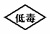 总有效成分含量：77%有效成分及其含量：    硫酸铜钙77%   使用范围和使用方法：使用技术要求:
1．防治柑橘树溃疡病、黄瓜霜霉病、番茄溃疡病，在发病前或初见病斑时开始喷药，间隔7-10天左右施药1次，连续施药2-3次。喷雾要均匀、周到，以确保防效。防治番茄根腐病，在定植后或发病前灌根一次。2.避免在阴湿天气和露水未干前喷药。3.应现配现用，配液时采用二次稀释法，先用少量的水将粉剂调成糊状，再加入其余的水搅拌均匀，即可喷施。4.本品在番茄上安全间隔期7天；每季最多使用3次。产品性能:
广谱保护性杀菌剂，络合态硫酸铜钙，其独特的铜离子和钙离子大分子络合物，确保铜离子缓慢、持久释放。遇水才释放杀菌的铜离子，而病菌也只有遇雨水后才萌发侵染，两者完全同步，杀菌彻底，保护持久。颗粒较细，能均匀分布并紧密粘附在作物的叶面和果面，耐雨水冲刷，持效期长达15天左右。铜钙制剂，pH值为中性偏酸，作用方式独特、作用位点多。注意事项：
1.不可与强酸强碱性物质混用。 2.不能与含有其他金属元素的药剂和微肥混合使用。3.桃，李，梅，杏，柿子，大白菜，菜豆，莴苣，荸荠等对本品敏感，不宜使用，苹果、梨树的花期、幼果期对铜离子敏感，本品含铜离子，施药时避免药液飘逸到上述作物上。4.使用过的药械需清洗三遍，在洗涤药械和处理废弃物时不要污染水源。 禁止在河塘等水体中清洗施药器具。 5.使用过的空包装不可挪用装其它东西，应采取焚烧或者掩埋等方法，加以妥善处理。6.建议与其他作用机制的杀菌剂轮换使用。7.孕妇及哺乳期妇女避免接触。8.该产品使用时，穿戴长衣、长裤、帽子、口罩、手套等防护措施。中毒急救措施：
1、不慎药液接触皮肤，尽快用大量沫水冲洗皮肤表面。2、不慎药液接触眼睛，尽快用清水冲洗眼睛至少15分钟。3、不慎吞服药液，立即携本标签就医对症治疗。储存和运输方法：
1.产品密封后存放在阴凉、干燥、通风处，不要直接置于阳光下，或过热的地方。2.远离家禽,不能与食品、饲料、饮料、粮食和种子混合贮运。3.远离儿童，贮存于儿童触及不到的地方并加锁。质量保证期：2年备注：登记证号：PD20200596登记证持有人：济南天邦化工有限公司农药名称：噻虫嗪剂型：颗粒剂毒性及其标识： 总有效成分含量：0.08%有效成分及其含量：    噻虫嗪0.08%   使用范围和使用方法：使用技术要求:
在甘蔗培土时或蚜虫发生初期开沟撒施后覆土，最多施药1次，安全间隔期120天。产品性能:
噻虫嗪属于新烟碱类杀虫剂，具有触杀、胃毒和及活性高的广谱杀虫剂。对防治甘蔗蚜虫有较好的效果。注意事项：
1.本品避免与强碱性和强酸性物质混用。 2.本品对眼睛有刺激，注意防护。应穿戴防护服、手套和口罩等；施药期间不可吃东西、抽烟和饮水等；施药后，立即用肥皂洗手和洗脸等。 3.施药后彻底清洗器械，禁止在河塘等水体中清洗施药器具，清洗器具的废水不能排入河流、池塘等水源。 4.本品对鸟类、鱼类水生生物、蜜蜂、家蚕有毒。远离水产养殖区施药，禁止在河塘等水域附近用药，赤眼蜂等天敌放飞区禁用，鸟类保护区附近禁用，施药后立即覆土。使用过本品的田块改种桑树时，需先小面积试种，确定对蚕无害后再大面积种植。 5.建议与其他作用机制杀虫剂轮换使用，以延缓抗性产生。 6.未用完的制剂应放在原包装内密封保存，切勿将本品置于饮、食容器内，使用过的空包装，用清水冲洗后妥善处理，切勿重复使用或改做其他用途。 7.避免孕妇及哺乳期的妇女接触此药。中毒急救措施：
1.用药时如感觉不适，立即停止工作，采取急救措施，并携此标签送医就诊。 2.皮肤接触：立即脱掉被污染的衣物，用肥皂和大量清水彻底清洗受污染的皮肤。必要时请医生诊治。 3.眼睛溅药：立即将眼睑翻开，用清水冲洗至少15分钟，再请医生诊治。 4.发生吸入：立即将吸入者转移到空气新鲜处，注意保暖和休息，请医生诊治。 5.误服：请勿引吐，立即携带标签，送医就诊。储存和运输方法：
本品应贮在干燥、阴凉、通风、防雨处。远离火源或热源。置于儿童触、无关人员触及不到之处，并加锁。勿与食品、饮料、饲料等物其他商品同贮同运。质量保证期：2年备注：登记证号：PD20200638登记证持有人：辽宁省沈阳市和田化工有限公司农药名称：噁唑·氰氟剂型：乳油毒性及其标识： 总有效成分含量：20%有效成分及其含量：    噁唑酰草胺10%    氰氟草酯10%   使用范围和使用方法：使用技术要求:
1、于水稻直播田2叶1心，杂草2-4叶期，茎叶喷雾处理，均匀喷雾1次； 2、施药前稻田要预先排水，使杂草茎叶2/3以上露出水面；喷雾后1-2天内，田间灌上3-5厘米水层（以不淹没水稻心叶为准），以后正常管理；3、施药时注意药量准确，做到均匀喷雾，尽量在无风无雨时施药，避免雾滴飘移，危害周围作物； 4、大风天或预计1小时内有降雨，请勿使用；5.每季作物使用1次。产品性能:
本品是噁唑酰草胺和氰氟草酯的混配制剂，噁唑酰草胺和氰氟草酯均是芳氧苯氧丙酸类内吸传导型除草剂，属乙酰辅酶A羧化酶（ACCase）抑制剂，能抑制植物脂肪酸的合成。经茎叶吸收，通过维管束传导至生长点，达到除草效果。注意事项：
1．使用本品时应穿长衣长裤、靴子、戴手套、眼镜、口罩等适当的防护用具，避免吸入药液；施药期间不可吃东西、饮水、吸烟等；施药后应及时洗手、洗脸并洗涤施药时穿着的衣物。2．本品对鱼类等水生生物有毒，远离水产养殖区施药。药后及时彻底清洗药械，废弃物切勿污染水源或水体。鱼或虾蟹套养稻田禁用，施药后的田水不得直接排入水体。3.本产品禁止使用的桑园和蚕室附近。 4．废弃物应妥善处理，不可做他用，也不可随意丢弃。5．避免孕妇及哺乳期的妇女接触本品。中毒急救措施：
1．眼睛溅入∶立刻用大量清水冲洗15-20分钟。携此标签去医院诊治。2．误食∶立即饮用一杯或两杯水，用一只手指按住咽喉的后面部位，引吐。任何时候，不要试图让失去知觉的人呕吐或通过口部为其喂食。并请立即带标签就医。3．皮肤沾附∶脱去被溅到衣服。立即用大量清水冲洗皮肤。衣服彻底清洗后方可再穿。4．误吸∶转移至空气清新处，如症状持续，向医生咨询。储存和运输方法：
本品应贮存在干燥、阴凉、通风、防雨处，远离火源或热源。置于儿童触及不到之处，并加锁。勿于食品、饮料、粮食、饲料等同贮同运。质量保证期：2年备注：登记证号：PD20200639登记证持有人：江苏省苏科农化有限责任公司农药名称：异丙隆剂型：悬浮剂毒性及其标识： 总有效成分含量：50%有效成分及其含量：    异丙隆50%   使用范围和使用方法：使用技术要求:
1、本品应于小麦返青期冬季杂草齐苗前施药,均匀喷雾施药。2、用药量要正确，喷雾要均匀，以防用药过多产生药害。冬季遇寒流时不能施药。3、大风天或预计1小时内降雨，请勿施药。4、安全使用标准：每季最多用药1次。产品性能:
本品是一种旱田除草剂，主要用于防除冬小麦田中的硬草、菵草、看麦娘、日本看麦娘、牛繁缕、碎米荠、稻茬菜等杂草及部分阔叶杂草。注意事项：
1、本品对一些作物敏感，不宜用于套种或间作玉米、棉花、油菜、花生、豆类、瓜类甜菜等阔叶作物的小麦田，也不得用于以上述作物为后茬的小麦田；2、施用过磷酸钙的、作物生长势弱或受冻的、漏耕地段及砂性重或排水不良的士壤不宜使用本品；3、施药期间应避免对周围蜂群的影响、远离水产养殖区施药，禁止在河塘等水体中清洗施药器具。避免在蚕室和桑园附近使用药剂，延长药后桑叶采摘间隔期，避免在瓢虫、赤眼蜂等天敌放飞区使用药剂。鸟类保护区禁用。4、使用时应穿长衣长裤、靴子，戴帽子、护目镜、口罩、手套等防护用具；施药期间不可吃东西、饮水、吸烟等；施药后应及时洗手、洗脸并洗涤施药时穿着的衣物。5、孕妇和哺乳期妇女避免接触本品。6、用过的容器应妥善处理，不可另做他用，也不可随意丢弃。中毒急救措施：
不慎接触皮肤或溅入眼睛，应用大量的流动清水冲洗至少15分钟。误服，若摄入量大，病人十分清醒，则应立即携此标签将病人送医院,可用吐根糖浆诱吐，还可在服用的活性炭泥中加入山梨醇,并对症治疗。储存和运输方法：
本品应贮存在干燥、阴凉、通风、防雨处,远离火源或热源。置于儿童触及不到之处,并加锁。勿与食品、饮料、饲料、粮食等混合储运。本品在运输途中，避免日晒、雨淋，确保包装物完好无损。质量保证期：2年备注：登记证号：PD20200643登记证持有人：河北博嘉农业有限公司农药名称：噻虫嗪·噻呋酰胺剂型：种子处理悬浮剂毒性及其标识： 总有效成分含量：28%有效成分及其含量：    噻虫嗪24.5%    噻呋酰胺3.5%   使用范围和使用方法：使用技术要求:
1.本品可供种子公司作种子包衣剂，亦可供农户直接拌种。 2.用于处理的种子应达到国家良种标准。 3.配制好的药液应在24小时内使用。 4.播种时，将药剂与适量水稀释后与种子拌匀，晾干后播种。产品性能:
本品是由噻虫嗪和噻呋酰胺复配而成的拌种剂，兼具杀虫和杀菌作用，防治小麦、玉米的病虫害。注意事项：
1.请按照农药安全使用准则使用本品。在种子处理过程中，避免药液接触皮肤、眼睛和污染衣物，避免吸入药液。 2.配药和种子处理应在通风处进行，操作人员应戴防渗手套和口罩，穿长袖衣、长裤和靴子等；此时不可饮食、吸烟等。种子处理结束后，彻底清洗防护用具，洗澡，并更换和清洗工作服。 3.处理过的种子必须放置在有明显标签的容器内。勿与食物、饲料放在一起，不得饲喂禽畜，更不得用来加工饲料或食品。 4.播种后必须覆土，严禁畜禽进入。 5.使用过的空包装用清水冲洗三次后妥善处理，切勿重复使用或改作其它用途。所有施药器具，用后应立即用清水或适当的洗涤剂清洗。 6.本品对蜜蜂和家蚕高毒。蜜源植物花期和桑园附近禁用。勿将本品及其废液弃于池塘、河溪、湖泊等，以免污染水源。 7.未用完的制剂应放在原包装内密封保存，切勿将本品置于饮、食容器内。 8.孕妇及哺乳期的妇女避免接触本品。中毒急救措施：
1.用药时如果感觉不适，立即停止工作，采取急救措施，并携此标签送医就诊。 2.皮肤接触：立即脱掉被污染的衣物，用肥皂和大量清水彻底清洗受污染的皮肤。必要时请医生诊治。 3.眼睛溅药：立即将眼睑翻开，用清水冲洗至少15分钟，再请医生诊治。 4.发生吸入：立即将吸入者转移到空气新鲜处，注意保暖和休息，请医生诊治。 5.误服：请勿引吐。立即携带标签，送医就诊。紧急医疗措施：使用医用活性炭洗胃，洗胃时注意防止胃容物进入呼吸道。注意：对昏迷病人，切勿经口喂入任何东西或引吐。解毒剂：无专用解毒剂，对症治疗。紧急救助电话：400-650-5726。储存和运输方法：
1.本品应加锁保存，勿让儿童、无关人员和动物接触。2.勿与食物、饮料和动物饲料放在一起贮存和运输。3.本品应贮藏在避光、干燥、通风处。质量保证期：2年备注：登记证号：PD20141622登记证持有人：先正达南通作物保护有限公司农药名称：噻虫·高氯氟剂型：微囊悬浮－悬浮剂毒性及其标识：  中等毒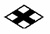 总有效成分含量：22%有效成分及其含量：    噻虫嗪12.6%    高效氯氟氰菊酯9.4%   使用范围和使用方法：使用技术要求:
1. 使用前请摇匀。2.防治茶树茶小绿叶蝉和茶尺蠖，在低龄幼(若)虫高峰期叶面喷雾施用，每亩兑水45－75升(根据茶树大小调整水量)。一季最多使用次数1次，安全间隔期7天。3. 防治辣椒白粉虱，在低龄若虫高峰期叶面喷雾施用，每亩兑水45－60升。一季最多使用次数2次，安全间隔期5天。 4.防治甘蓝蚜虫和菜青虫，在低龄幼(若)虫高峰期叶面喷雾施用，每亩兑水45－60升。一季最多使用次数2次，安全间隔期7天。 5.防治苹果树蚜虫，在若蚜高峰期叶面喷雾使用，根据树龄大小，每亩兑水200-300升。一季最多使用次数2次，安全间隔期21天。 6.防治烟草蚜虫和夜蛾（烟青虫），在低龄若虫或幼虫期叶面喷雾使用，每亩兑水30-45升。一季最多使用次数2次，安全间隔期14天。 7.防治大豆造桥虫和大豆蚜虫，在低龄若虫或幼虫期叶面喷雾使用，每亩兑水30-45升。一季最多使用次数2次，安全间隔期15天。 8.防治棉花棉铃虫和棉蚜，在低龄幼(若)虫高峰期叶面喷雾施用，每亩兑水45－60升。一季最多使用次数2次，安全间隔期14天。 9.防治小麦蚜虫，在麦蚜始盛期叶面喷雾施用，每亩兑水30-45升。一季最多施用次数2次，安全间隔期21天。 10.防治马铃薯蚜虫，在蚜虫始盛期叶面喷雾施用，每亩兑水30-60升。一季最多使用次数2次，安全间隔期14天。 11. 防治柑橘树蚜虫，在蚜虫始盛期叶面喷雾施用，根据树龄大小，每亩兑水100-200升。一季最多使用次数1次，安全间隔期21天。 12.防治玉米蚜虫，在蚜虫始盛期叶面喷雾施用，每亩兑水30-45升，一季最多使用次数2次，安全间隔期14天。 13.实践中根据当地虫害发生时的天气状况、虫龄大小、虫口密度和抗性，决定增减亩用药量（登记剂量范围内），具体剂量和喷药技术请咨询当地植保技术人员。产品性能:
高效氯氟氰菊酯与噻虫嗪为两种作用机制完全不同的杀虫剂。高效氯氟氰菊酯是拟除虫菊酯类杀虫剂，具有触杀和胃毒作用。噻虫嗪是具有内吸作用的新烟碱类杀虫剂，具胃毒和触杀活性。两者混配可防治刺吸式和咀嚼式口器害虫，且利于延缓抗性发展。注意事项：
1.请按照农药安全使用准则使用本品。避免药液接触皮肤、眼睛和污染衣物，避免吸入雾滴。切勿在施药现场抽烟或饮食。在饮水、进食和抽烟前，应先洗手、洗脸。 2.配药时，应戴丁腈橡胶手套和防护面罩，穿长袖衣、长裤和防护靴。 3.施药时，应戴防护面罩覆盖口及鼻，戴丁腈橡胶手套、穿长袖衣、长裤和防护靴。喷施高大作物时，还应佩戴宽边防护帽。 4.施药后，彻底清洗防护用具，洗澡，并更换和清洗工作服，确保普通衣物同施药衣物分开清洗。 5.应依照当地法律法规妥善处理农药空包装。使用过的铝箔袋空包装，请直接带离田间，安全保存，并交有资质的部门统一高温焚烧处理；其他类型的空包装，请用清水冲洗三次后，带离田间，妥善处理；切勿重复使用或改作其它用途。所有施药器具，用后应立即用清水或适当的洗涤剂清洗。清洗后的废水不能排入河塘等水源内，以免污染水源。 6.施药地块禁止放牧和畜禽进入；勿在安全间隔期内进行采收。 7.本品对家蚕剧毒，对蜜蜂、鱼、水生生物高毒，用药时应避免接触这些生物。切勿将制剂及其废液弃于池塘、沟渠、河溪和湖泊等，以免污染水源。蚕室和桑园附近禁用，远离水产养殖区、河塘等水体施药，禁止在河塘等水域清洗施药器具。蚕室及桑园附近禁用。 8.赤眼蜂等天敌放飞区禁用。开花植物花期禁用，施药期间应密切关注对附近蜂群的影响，避免对周围蜂群产生影响。有觅食蜜蜂活跃的地方及蜂箱附近禁止使用本品。使用本品时不允许雾滴飘移到附近开花野草、树篱或其他开花作物上。如果在处理区域有大量的蚜虫蜜露请不要施药。禁止在开花植物开花前五天或花期结束后5天施药。 9.建议与其它作用机制不同的杀虫剂轮换使用，以延缓抗性产生。 10.基于害虫抗性治理的策略，建议只能在害虫的当代使用，防治下一代害虫需要与其它非IRAC 3A及IRAC 4A类杀虫剂轮换使用。 12.孕妇和哺乳期妇女应避免接触本品。 制造厂敬告用户：严格按照推荐方法使用、操作和贮藏本品。使用时应接受当地农业技术部门的指导。中毒急救措施：
中毒症状：按标签推荐方法使用，无中毒症状。 中毒急救： 1.用药时如果感觉不适，立即停止工作，采取急救措施，并携标签将病人送医院就诊。 2.皮肤接触：立即脱掉被污染的衣物，用肥皂和大量清水彻底清洗受污染的皮肤。必要时请医生诊治。皮肤的不舒适感是拟除虫菊酯类农药引起的皮肤感觉异常，一般不需要治疗，无有效的治疗方法，这种皮肤敏感并不是一种中毒症状，症状一般在24-72小时内自愈。 3.眼睛溅药：立即将眼睑翻开，用清水冲洗至少15-20分钟，如果戴有隐形眼镜，将其摘掉后再继续冲洗15-20分钟，再请医生诊治。 4.发生吸入：立即将吸入者转移到空气新鲜处，注意保暖和休息，请医生诊治。 5.误服：请勿引吐。立即携带标签，送医就诊。如果自口服2小时内，且口服剂量为致死剂量，使用医用活性炭洗胃，注意防止胃容物进入呼吸道。如果病人可以吞咽，可以给病人喝水。注意：对昏迷病人，切勿经口喂入任何东西或引吐。 6.解毒剂：无专用解毒剂，对症治疗。 中毒时，请拨打中国疾控中心中毒控制中心咨询热线：400-650-5726。储存和运输方法：
1.本品应贮藏在常温、避光、干燥、通风处。远离热源或火源。运输时应注意避光、防高温、雨淋。 2.置于儿童接触不到的地方，并加锁；不能与食品、饮料、粮食、饲料等混合储存。 3.贮藏温度应避免低于0℃或高于35℃，产品码放高度不宜超过2米，勿将产品倒置，以免损坏包装。质量保证期：2年备注：登记证号：PD20172163登记证持有人：一帆生物科技集团有限公司农药名称：春雷·王铜剂型：可湿性粉剂毒性及其标识： 总有效成分含量：47%有效成分及其含量：    王铜45%    春雷霉素2%   使用范围和使用方法：使用技术要求:
于发病初期开始施药防治，视病情发展可连续施药2-3次，间隔7-10天用药1次。在柑橘树上使用，每季最多使用3次，安全间隔期21天。在西兰花上每季最多使用2次，安全间隔期5天。产品性能:
春雷霉素是农用抗菌素，具有较强的内吸性，王铜为无机铜保护性杀菌剂，喷到作物上后能粘附在植物表面，形成一层保护膜，不易被雨水冲刷。用于防治柑橘树溃疡病和西兰花软腐病具有良好的防治效果。注意事项：
1、要避免强碱性药剂混用。 2、水产养殖区、河塘等水体附近禁用，禁止在河塘等水域中清洗施药器具。 3、长期单一使用该产品易产生抗药性，应与其他杀菌剂轮换使用。4、使用时应穿长衣长裤、靴子，戴帽子、护目镜、口罩、手套等防护用具；施药期间不可吃东西、饮水、吸烟等；施药后应及时洗手、洗脸并洗涤施药时穿着的衣物。5、用过的容器和废弃物应妥善处理，不可随意丢弃或做他用。6、孕妇、哺乳期妇女及过敏症禁用，使用中有任何不良反应请及时就医。中毒急救措施：
如皮肤沾染药液，应立即用大量清水冲洗。如眼睛溅入药液，要用大量清水冲洗15分钟以上。如误服，应立即催吐、洗胃和导泻，并请医生对症治疗。无特殊解毒药，对症治疗。储存和运输方法：
贮存于阴凉、干燥、通风处，并加锁保存。远离热源或火源。贮运时，严防潮湿和日晒。置于儿童、无关人员和动物触及不到的地方，并加锁保存。不得与食物、种子、饲料、粮食、饮料等同贮同运。质量保证期：2年备注：登记证号：PD20161272登记证持有人：山东惠民中联生物科技有限公司农药名称：咯菌.嘧菌酯剂型：悬浮种衣剂毒性及其标识： 总有效成分含量：10%有效成分及其含量：    嘧菌酯7.5%    咯菌腈2.5%   使用范围和使用方法：使用技术要求:
1.先浸种后包衣时，种子包衣方法：先将作物种子按照当地常规方法浸种处理后，沥干水分。按推荐用药量，加入不超过用种量四十分之一的水（即按浸种前的每100千克干种子加水约1.5L～5L）稀释后，与种子充分搅拌，直到药液均匀分布到种子表面，晾干后催芽播种。2.用于处理的种子应达到国家良种标准。3.配制好的药液应在24小时内使用。4.本品在上述登记作物新品种上大面积应用时，必须先进行小范围的安全性试验。产品性能:
本品有效成分咯菌腈和嘧菌酯有较好的渗透性及局部内吸活性，具有保护和治疗双重功效。用于种子处理，可被作物根迅速内吸，并传导到植株各部位，可有效防治棉花立枯病、花生根腐病、水稻恶苗病、小麦纹枯病、玉米茎基腐病及马铃薯黑痣病。注意事项：
1.请按照农药安全使用准则使用本品。在种子处理过程中，避免药液接触皮肤、眼睛和污染衣物，避免吸入药液。 2.配药和种子处理应在通风处进行，操作人员应戴防渗手套、口罩、穿长袖衣、长裤、靴子等。此时不可饮食、吸烟等。种子处理结束后，彻底清洗防护用具，洗澡，并更换和清洗工作服。 3.处理过的种子必须放置在有明显标签的容器内。勿与食物、饲料放在一起，不得饲喂禽畜，更不得用来加工饲料或食品。未用完的制剂应放在原包装内密封保存，切勿将本品置于饮、食容器内。 4.播种后必须覆土，严禁畜禽进入。 5.远离水产养殖区、河塘等水体施药；禁止在河塘等水体中清洗施药器具；鱼或虾蟹套养稻田禁用，施药后的田水不得直接排入水体。 6.用过的容器和废弃物应妥善处理，不可随意丢弃或做他用。 7.孕妇及哺乳期的妇女避免接触本品。中毒急救措施：
1.用药时如果感觉不适，立即停止工作，采取急救措施，并携此标签送医就诊。 2.皮肤接触：立即脱掉被污染的衣物，用肥皂和大量清水彻底清洗受污染的皮肤。必要时请医生诊治。 3.眼睛溅药：立即将眼睑翻开，用清水冲洗至少15分钟，再请医生诊治。 4.发生吸入：立即将吸入者转移到空气新鲜处，注意保暖和休息，请医生诊治。 5.误服：请勿引吐。立即携带标签，送医就诊。紧急医疗措施：使用医用活性炭洗胃，洗胃时注意防止胃容物进入呼吸道。注意：对昏迷病人，切勿经口喂入任何东西或引吐。解毒剂：无专用解毒剂，对症治疗。储存和运输方法：
1.本品应置于儿童及无关人员触及不到的地方，并加锁保存。勿与食品、饮料、动物饲料、粮食等混合储运。 2.本品应贮藏在避光、干燥、通风处。贮藏温度应避免低于-10℃或高于35℃。远离火源或热源。 3.产品码放高度不宜超过2米，以免损坏包装。 4.运输时应注意避光、防高温、雨淋。质量保证期：2年备注：登记证号：PD20190266登记证持有人：拜耳股份公司农药名称：氟唑菌苯胺剂型：种子处理悬浮剂毒性及其标识： 总有效成分含量：22.4%有效成分及其含量：    氟唑菌苯胺22.4%   使用范围和使用方法：使用技术要求:
本产品既可用于农户手工种子处理，也可用于专业机械化种子处理。1：手工种子处理：根据种子量确定制剂用药量，加适量清水，混合均匀调成浆状液，倒在种子上充分搅拌，待种子均匀着药后，摊开于通风阴凉处晾干。一般小麦、玉米加药液量1.5-2升/100千克种子，马铃薯加药液量为0.5-1升/100千克种薯。2.机械化种子处理：按推荐制剂用药量加适量清水，混合均匀调成药浆；选用适宜的机械，根据要求调整药种比进行种子处理。3. 配药前请摇匀。4.配制好的药液应在24小时内使用。5.药剂处理后的种子（薯）应按要求及时播种。产品性能:
氟唑菌苯胺是吡唑酰胺类杀菌剂，为琥珀酸脱氢酶抑制剂，对马铃薯黑痣病、小麦纹枯病和玉米丝黑穗病具有较高的防效和较长的持效期。注意事项：
1.选用符合国家标准的种子（薯）进行种子处理。2.处理之后的种子（薯），阴干后播种。3.操作本品时应当穿戴长衣、长裤、帽子、口罩、手套等防护措施。。 4. 操作本品时禁止饮食、吸烟和饮水等。5. 施药后及时洗澡，清洗防护用具和衣物等。6. 空包装应三次清洗并压烂或划破后妥善处理，切勿重复使用或它用。7.本品对部分鱼类高毒，严禁在水产养殖区、河塘、沟渠、湖泊等水体中清洗施药器具。8.药液及其废液不得污染各类水域、土壤等环境。9.鸟类保护区附近禁用；10.播种后应立即覆土。11. 处理后的种子（薯）应安全存储，严禁人畜食用，如需晾晒必须有专人看管，特别要注意远离儿童以防止误食中毒。12. 避免孕妇及哺乳期的妇女接触。中毒急救措施：
1. 一般建议：将中毒者从危险区域转移，移除受污染衣物并妥善处置，放置和转移中毒者时保持稳定的侧卧体位。2. 皮肤接触：立即脱去被污染衣物并用聚乙二醇400清洗受污染部位，再用足量清水冲洗，如仍有不适，就医治疗。3. 误入眼睛：立即用大量清水冲洗至少15分钟；如戴隐形眼镜，先冲洗5分钟后摘掉再继续冲洗，如仍有不适，应立即就医。4. 如误吸入：将患者移到空气新鲜处，使其保持温暖和休息，寻求医疗救助或拨打中毒咨询电话。5. 发生误食：禁止引吐，用水漱口并立即携此标签就医。6. 无已知或预知的中毒症状，无特定解毒剂，建议医生根据患者症状对症治疗，大量吞食两小时内应考虑洗胃，给服活性炭和硫酸钠是始终可取的措施。7. 如发生中毒或化学事故，请拨打国家化学事故应急响应专线0532-83889090。储存和运输方法：
1. 本品应以密封的原包装储存于阴凉、干燥和通风处。2. 本品勿与食物、饲料、粮食、饮料和种子等其他物品同储同运，置于儿童接触不到的地方，加锁保管。3. 适宜的储存温度为0℃-40℃。4. 运输时应注意防水防潮，避免雨淋日晒；搬运时轻搬轻放，不可倒置。质量保证期：3年备注：登记证号：PD20200620登记证持有人：江苏莱科化学有限公司农药名称：苄嘧·丙草胺剂型：可分散油悬浮剂毒性及其标识： 总有效成分含量：30%有效成分及其含量：    苄嘧磺隆3%    丙草胺27%   使用范围和使用方法：使用技术要求:
1.在水稻播后2-4天对土壤均匀喷雾，施药保持土壤水分处于饱和状态。 2.大风天或预计1小时内降雨，请勿施药。 3.每季作物最多使用1次。产品性能:
本品用于防除水稻直播田一年生杂草。注意事项：
1．使用本品时应穿长衣长裤、靴子、戴手套、眼镜、口罩等适当的防护用具，避免吸入药液；施药期间不可吃东西、饮水、吸烟等；施药后应及时洗手、洗脸并洗涤施药时穿着的衣物。 2．本产品符合标签说明，请严格按照标签说明使用。3.施药时远离河流、自然池塘、水产养殖区(设置20米的缓冲隔离带)，禁止在鱼、虾、蟹等套种稻田使用，药物污染废水禁止排入河流，远离天敌放飞区，远离蚕室、桑园。赤眼蜂等天敌放飞区域禁用。4.禁止在河塘等水体中清洗施药器具，废弃物应妥善处理，不可做他用，也不可随意丢弃。5．避免孕妇及哺乳期的妇女接触本品。中毒急救措施：
中毒症状：本品对眼睛有刺激作用。不慎接触皮肤或溅入眼睛，应用大量清水冲洗干净。不慎吸入，应将病人移至空气流通处。误服则应立即携此标签将病人送医院诊治。本品无特殊解毒剂，请医生对症治疗。储存和运输方法：
本品应储存在干燥、阴凉、通风、防雨处，不能与食品、饮料、粮食、饲料等混合储存，适宜储存温度为0℃~35℃。运输时应注意避光、防高温、防雨淋。运输和装卸时注意轻拿轻放，切勿倒置。置于儿童接触不到的地方，并加锁。远离火源或热源。质量保证期：2年备注：登记证号：PD20200627登记证持有人：安徽华旗农化有限公司农药名称：唑啉草酯剂型：乳油毒性及其标识： 总有效成分含量：10%有效成分及其含量：    唑啉草酯10%   使用范围和使用方法：使用技术要求:
1、一年生禾本科杂草3-5叶期茎叶喷雾处理。每亩兑水30-40公斤。2、不推荐与激素类除草剂混用，如2,4-D、2甲4氯、麦草畏等；与其他除草剂、农药、肥料混用建议先进行测试，3、避免在极端气候如气温大幅波动， 异常干旱，极端低温高温，田间积水，小麦生长不良等条件下使用，否则可能影响药效或导致作物药害4. 严格按推荐剂量，田间喷液量要均匀一致，严禁重喷、多喷和漏喷。杂草草龄较大或发生密度较大时，采用批准登记高剂量。5、每季最多使用1次。产品性能:
唑啉草酯属新苯基吡唑啉类除草剂，作用机理为乙酰辅酶A羧化酶（ACC）抑制剂。造成脂肪酸合成受阻，使细胞生长分裂停止，细胞膜含脂结构被破坏，导致杂草死亡。具有内吸传导性，主要用于冬小麦田防除一年生禾本科杂草，可防除野燕麦、看麦娘、狗尾草、稗草等大多数一年生禾本科杂草。注意事项：
1、正常使用技术条件下对后茬作物安全。2、使用本品时应穿戴防护服、手套等，避免吸入药液；施药期间不可吃东西、饮水等。施药后应及时洗手、洗脸等。3、清洗施药器具的废水不能排入河流、池塘等水源。废弃物应妥善处理，不可做他用，也不可随意丢弃。4、远离水产养殖区、河塘等水域施药，禁止在河塘等水体清洗施药器械。5、勿将药液或空包装弃于水中或在河塘中洗涤喷雾器械，避免影响鱼类和污染水源。6、孕妇及哺乳期妇女应避免接触本品。7、本品对眼睛、皮肤有刺激性，使用时要注意避免药液与眼睛、皮肤接触。8.鸟类保护区附近禁用。中毒急救措施：
使用中或使用后如果感觉不适，应立即停止工作，采取急救措施，并携带标签送医院就诊。1．眼睛溅入∶立刻用大量清水冲洗15-20分钟，如配戴隐形眼镜，冲洗5分钟后摘掉眼镜再冲洗15分钟。携此标签去医院诊治。 2．误食∶立即饮用一杯或两杯水。任何时候，不要试图让失去知觉的人呕吐或通过口部为其喂食。并请立即带标签就医。 3．皮肤沾附∶脱去被溅到衣服。立即用大量清水冲洗皮肤。衣服彻底清洗后方可再穿。 4．误吸∶转移至空气清新处，如症状持续，向医生咨询。 5．给医护人员的提示：无特效解毒药，请医生根据症状治疗。储存和运输方法：
1、本品应密封贮存在干燥、阴凉、通风、防雨处，远离火源或热源。 2、存放于儿童触及不到之处，并加锁。 3、勿与食品、饮料、粮食、饲料等其他商品同贮同运。质量保证期：2年备注：登记证号：PD20200628登记证持有人：安徽沙隆达生物科技有限公司农药名称：敌稗剂型：乳油毒性及其标识： 总有效成分含量：45%有效成分及其含量：    敌稗45%   使用范围和使用方法：使用技术要求:
1、水稻4-5叶期茎叶喷雾处理。每亩兑水30-50公斤。2、大风天或预计1小时内降雨请勿施药。3、每季最多使用1次。产品性能:
本品是高选择性触杀型除草剂，用于水稻田稗草的防除。在水稻体内被芳基羧基酰胺酶水解成3，4－二氯苯胺和丙酸而解毒，稗草由于缺乏此种解毒机能，细胞膜最先遭到破坏，导致水分代谢失调，很快失水枯死。以2叶期稗草最为敏感，敌稗遇土壤后分解失效，仅宜作茎叶处理剂。注意事项：
1、喷药时应选择晴天，无风或风小的天气，在散露水后施药，以免影响药效。2、本品不能与有机磷类和氨基酸甲酯类药剂及2,4滴丁酯混用,施用有机磷类和氨基酸甲酯类农药十天内避免使用敌稗，以免引起药害。3、使用本品时应穿戴防护服、手套等，避免吸入药液；施药期间不可吃东西、饮水等。施药后应及时洗手、洗脸等。4、清洗施药器具的废水不能排入河流、池塘等水源。废弃物应妥善处理，不可做他用，也不可随意丢弃。5、远离水产养殖区、河塘等水域施药，禁止在河塘等水体清洗施药器械。6、鱼、虾、蟹套养稻田禁用，施药后的田水不得直接排入水体。7、鸟类保护区禁止使用。8、蚕室及桑园附近禁用。9、孕妇及哺乳期妇女应避免接触本品。10、本品对眼睛、皮肤有刺激性，使用时要注意避免药液与眼睛、皮肤接触。中毒急救措施：
急救措施：1、皮肤接触：立即脱掉污染的衣物，用肥皂和大量清水彻底清洗污染的皮肤。 2、眼睛接触：立即分开眼睑，用清水冲洗眼至少15分钟，再请医生诊治。 3、吸入：立即将患者转移到空气新鲜处，再请医生诊治。 4、误服：立即携带标签，送医院就诊，对症治疗。 5、本品无特效解毒剂，应对症治疗。储存和运输方法：
1、本品应密封贮存在干燥、阴凉、通风、防雨处，远离火源或热源。 2、存放于儿童触及不到之处，并加锁。 3、勿与食品、饮料、粮食、饲料等其他商品同贮同运。质量保证期：2年备注：登记证号：PD20200634登记证持有人：南宁泰达丰生物科技有限公司农药名称：草甘膦铵盐剂型：可溶液剂毒性及其标识： 总有效成分含量：30%有效成分及其含量：    草甘膦30%   使用范围和使用方法：使用技术要求:
1、本品宜在晴天露水干后喷药，用清水将本剂稀释后定向均匀喷雾在杂草叶面上，不得用污水、硬水，以免影响药效。2、定向喷雾时不能接触作物的任何部位。使用时应注意避免漂移到邻近作物田及果树幼嫩茎叶上，以免产生药害。3、如施药后4-8小时内降雨，会降低药效，应补喷。产品性能:
本品是一种内吸、传导型、灭生性除草剂，适用于杂草生长旺盛期茎叶喷雾处理，能通过绿色组织吸收，并向茎叶根部传导，将杂草连根杀死。杀草谱广，对非耕地杂草有较好的防治作用。注意事项：
1.使用本品时必须在杂草出苗后作茎叶喷雾处理，对未出土的杂草无效。2.本品施药后5天内勿割草、放牧、翻地等。3.本品不可用铁器存放，并且并使用无镶衬的铁质喷雾器喷雾。4.使用本品时应穿戴防护服和手套等；施药时不能吃东西、吸烟、饮水等；施药后及时洗手洗脸等。5.本品对鱼、水生生物、蜜蜂有毒，用药时应避免接触这些生物。鸟类保护区附近禁用。蚕室及桑园附近禁用。切勿将制剂及其废液弃于池塘、河溪和湖泊等，以免污染水源。远离水产养殖区，禁止在河塘等水体中清洗施药器具。6.用过的容器应妥善处理，不可作他用，也不可随意丢弃。7.避免孕妇及哺乳期的妇女接触。中毒急救措施：
对眼睛、皮肤和黏膜有刺激作用。急救措施：使用中或使用后如果感觉不适，应立即停止工作，采取急救措施，并携带标签送医院就诊。 1、皮肤接触：脱去污染的衣物，用软布去处沾染农药，立即用大量清水和肥皂冲洗。2、眼睛溅入：立即用流动清水冲洗不少于15分钟。3、吸入：立即离开施药现场，转移到空气清新处。4、误食：立即停止服用，用清水充分漱口后，立即携带农药标签到医院就诊。储存和运输方法：
本品应贮存在干燥、阴凉、通风、防雨处，远离火源或热源。置于儿童、无关人员及动物触及不到之处，并加锁保存。勿与食品、粮食、饮料、种子、饲料等同贮同运。质量保证期：2年备注：登记证号：WP20200049登记证持有人：江苏省无锡洛社卫生材料厂农药名称：杀虫颗粒剂剂型：颗粒剂毒性及其标识： 微毒总有效成分含量：1.5%有效成分及其含量：    醚菊酯1.5%   使用范围和使用方法：使用技术要求:
使用时，直接将药剂按登记用药量均匀撒施于所需处理的水体表面。产品性能:
本品用于防治孑孓（蚊幼虫），适用于各种蚊幼虫孳生地。注意事项：
投药地必须有水潮湿，使期释放有效成分。使用时，必须穿戴防护用具，不要让药剂沾染皮肤和眼睛。 使用后，及时洗手、洗脸，清洗暴露在外的皮肤和工作服等。 用过的容器应妥善处理，不可做他用，也不可随意丢弃。 敏感体质人士、孕妇及哺乳期妇女请远离本品及施药场所。 对鱼、蚕、蜂有毒。禁止用于鸟类保护区。禁止在河塘等水体中清洗施药器具；远离水产养殖区、河塘等水体施药。 切勿污染食品及饮用水源。 过敏者禁用。使用中有任何不良反应请及时就医。中毒急救措施：
若药剂沾染皮肤或眼睛，请及时用清水冲洗至少15分钟。 若误食，请立即就医对症治疗。万一误服时，若误服，给数杯热水引吐，保持安静，并携此标签送医院对症治疗。储存和运输方法：
本品应以原包装置于阴凉、干燥、通风避光处，并远离火源和热源。 应置于儿童及宠物触及不到之处，并加锁。 运输时，请注意防雨淋、高温，轻拿轻放，不得损坏包装。 请勿与食品、饮料、粮食、饲料、肥料等其他商品同贮同运。质量保证期：2年备注：登记证号：WP20090137登记证持有人：中山凯中有限公司农药名称：顺式氯氰菊酯剂型：悬浮剂毒性及其标识： 总有效成分含量：10%有效成分及其含量：    顺式氯氰菊酯10%   使用范围和使用方法：使用技术要求:
1、将本品按50-100倍用水稀释并混匀后，滞留喷洒于墙面、地面等蚊、蝇、蜚蠊出没或栖息处。2、喷液量以物体表面喷透并有少量药液流出为宜，确保全面均匀覆盖。产品性能:
本品具有触杀、胃毒作用。用于室内蚊、蝇、蜚蠊的防治。注意事项：
1、对人、畜有毒，使用本品时应采取安全防护措施，穿戴防护服和手套，避免吸入药液。施药期间不可吃东西和饮水。2、对鱼等水生动物、蜜蜂、蚕有毒，使用时注意不可污染鱼塘等水域及饲养蜂、蚕场地。蚕室内及其附近禁用。3、喷药后及时脱下衣服，用洗衣粉水洗涤，并用肥皂水冲洗皮肤裸露部位。4、仅限室内使用。不要与碱性物质混用。切勿向人体、食物使用。5、孕妇及哺乳期妇女避免接触本产品，过敏者禁用；使用中有任何不良反应请及时就医。6、用过的容器和废气包装应妥善处理，不可随意丢弃或做他用。中毒急救措施：
不慎接触皮肤或溅入眼睛，应用大量清水冲洗至少15分钟，并及时就医。误服则应该立即携此标签将病人送医院催吐、洗胃并对症治疗。储存和运输方法：
贮存于干燥、阴凉、通风良好的地方，远离热源或火源。运输装卸要小心轻放，防止包装及容器破损。置于儿童触及不到的地方，并加锁。不能与食品、饮料、粮食、种子、饲料等混合贮存。质量保证期：2年备注：登记证号：PD20200600登记证持有人：美国布兰特股份有限公司农药名称：矿物油剂型：油乳剂毒性及其标识： 总有效成分含量：80%有效成分及其含量：    矿物油80%   使用范围和使用方法：使用技术要求:
应于柑橘树红蜘蛛发生初期喷雾施药1次。使用时，先在容器内加入一半水，然后倒入足量的药剂，充分搅匀后再加其余水，再次充分搅匀后即喷雾。喷药时必须均匀周到，确保叶片的正反两面，嫩梢，果实，枝干和树干完全着药，形成覆盖植株和植株上的所有害螨及其卵的完整油膜，以确保取得最佳的防范效果，从而延长持效周期，降低用药成本。应避开雨天使用，两次施用间隔7天左右。产品性能:
本品作用方式为触杀。杀虫机理是在害虫体被上形成一层油膜，封闭气孔，导致害虫窒息死亡，对柑橘树红蜘蛛成虫、若螨和卵都有较好的防效。注意事项：
1.当气温高于35℃或土壤干旱和作物缺水时，谨慎使用本品。夏季高温时，请在早晨和傍晚使用。2.勿与离子化的叶面肥混用，勿与不相容的农药混用，如硫磺和部分含硫的杀虫剂和杀菌剂，在这类药剂使用前后至少间隔7天以上再使用。3.应用时应避开嫩稍期、花期和幼果生理落果期。4.切勿与标签中明确要求不可与任何油类混用的药剂混合使用。5.配药时应迅速彻底搅拌，混合后与使用的间隔时间不超过1小时。6.使用时应穿长衣长裤、靴子，戴帽子、护目镜、口罩、手套等防护用具；施药期间不可吃东西、饮水、吸烟等；施药后应及时洗手、洗脸并洗涤施药时穿着的衣物。7. 用药后包装物及用过的容器应妥善处理，不可做他用，也不可随意丢弃。8.孕妇及哺乳期妇女应避免接触本品。中毒急救措施：
中毒症状：正常使用下，本品无人体中毒的报道。急救措施：吸入：移到空气清新处。如症状加重或持续请就医。 皮肤接触：用清水和肥皂彻底清洗皮肤。如刺激加重或持续请就医。 眼睛接触：用水冲洗。如刺激加重或持续请就医。 吞食：漱口。如产生症状请就医。储存和运输方法：
1、置于儿童接触不到的地方，并加锁。 2、装卸运输时注意检查包装是否密封完整，轻拿轻放，不可倒置。 3、不能与食品、饮料、粮食、饲料等混合贮运。 4、必须密封保存于阴凉、干燥、通风处，远离火源和热源，严防潮湿和日晒。质量保证期：2年备注：登记证号：PD20200640登记证持有人：山东科赛基农生物科技有限公司农药名称：丙草胺剂型：乳油毒性及其标识： 总有效成分含量：30%有效成分及其含量：    丙草胺30%   使用范围和使用方法：使用技术要求:
1）水稻催芽种子播种后2-5天用药，每亩兑水30～40升，土壤喷雾处理，均匀喷施。 2）每季最多使用1次。产品性能:
本品是含有安全剂的直播水稻田除草剂，可通过植物下胚轴，中胚轴和胚芽鞘吸收，根部略有吸收，直接干扰杂草体内蛋白质合成。并对光合及呼吸作用有间接影响。使受害杂草幼苗扭曲，初生叶难伸出，叶色变深绿，生长停止，直至死亡。适用于防治直播水稻田一年生杂草。注意事项：
1.严格按推荐的使用技术均匀施用，不得超范围使用。2.使用本品时应采取相应的安全防护措施，穿长袖上衣、长裤、靴子、戴防护手套、口罩等，避免皮肤接触及口鼻吸入。使用中不可吸烟、饮水及吃东西。使用后及时用大量清水和肥皂清洗手、脸等暴露部位皮肤并更换衣物。3.避免孕妇及哺乳期的妇女接触。4.鱼或虾蟹套养稻田禁用；施药后的田水不得直接排入水体。水产养殖区、河塘等水体附近禁用；禁止在毗邻桑园的农田使用。5.用过的容器应妥善处理，不可做他用，也不可随意丢弃。中毒急救措施：
使用中或使用后如果感觉不适，应立即停止工作，采取急救措施，并携带标签送医院就诊。1、皮肤接触：脱去污染的衣物，用软布去除沾染农药，立即用大量清水和肥皂冲洗；2、眼睛接触：立即用流动的清水至少冲洗15分钟，仍有不适应立即就医；3、吸入：立即离开施药现场，转移到空气清新处。4、如误服，立即停止服用，应立即用清水漱口，严禁引吐，避免呕吐物吸入肺部，立即携带标签到对症治疗。储存和运输方法：
本品应贮存在干燥、阴凉、通风、防雨处，远离火源或热源。置于儿童触及不到之处，并加锁保存。勿与食品、饮料、饲料等其他商品同贮同运。质量保证期：2年备注：登记证号：PD20200642登记证持有人：利尔化学股份有限公司农药名称：丙炔氟草胺剂型：可湿性粉剂毒性及其标识： 总有效成分含量：50%有效成分及其含量：    丙炔氟草胺50%   使用范围和使用方法：使用技术要求:
花生播种后出苗前，亩用量兑水30-40升均匀喷雾于土壤表面，一般播后不超过三天施药。每季作物使用次数为1次。产品性能:
本品是一种触杀型的选择性除草剂，在土壤里的残留期短，主要用于防治花生田一年生阔叶杂草及部分禾本科杂草。注意事项：
1.使用前请务必仔细阅读此标签，并严格按照标签说明使用。 2.不能过量使用，花生拱土或出苗期不能施药。 3.本品对鱼类等水生生物有毒，施药时应避免对周围蜂群的影响，蚕室和桑园附近禁用。远离水产养殖区，河塘等水体施药，应避免药液流入河塘等水体中，清洗喷药器械时切忌污染水源。用过的容器应妥善处理，不可做他用，也不可随意丢弃。 4.使用本品时应穿长衣长裤、戴手套、眼镜、口罩等防护用品，避免吸入药液。施药期间不可吃东西和饮水等。施药后彻底清洗器械，并立即用肥皂洗手和洗脸。 5.避免孕妇及哺乳期的妇女接触本品。中毒急救措施：
不慎药液接触皮肤:用肥皂和清水彻底清洗皮肤表面。不慎眼睛溅入:立即用清水彻底冲洗眼睛至少15分钟。 不慎误服:用清水将嘴清洗干净，不要自行引吐，立即携标签请医生诊治，对症治疗，本品无特效解毒剂。储存和运输方法：
本品应贮存于干燥、阴凉、通风、防雨处，远离火源或热源。置于儿童触及不到之处，并加锁保存。不能与食品、饮料、种子、粮食、饲料等物品同贮同运。装卸时，注意轻拿轻放，禁止说笑打闹、吃、喝、抽烟；运输时要防潮防晒。质量保证期：2年备注：登记证号：PD20200449登记证持有人：江阴苏利化学股份有限公司农药名称：氧氟·草甘膦剂型：水分散粒剂毒性及其标识： 总有效成分含量：67.6%有效成分及其含量：    乙氧氟草醚3.7%    草甘膦63.9%   使用范围和使用方法：使用技术要求:
1、施药的最佳时期为杂草的营养生长旺盛期。每季最多施药1次。 2、选择晴好天气，按防治作物、用药量、使用方法、根据杂草的株高，调节喷头高度，喷雾时勿接触作物绿色部分，以免产生药害。 3、如施药后4小时内下雨，会影响药效，应酌情补喷。产品性能:
本品是由草甘膦铵盐和乙氧氟草醚复配的灭生性除草剂，用于防除非耕地杂草。注意事项：
1.请按照农药安全使用准则使用本品。避免药液接触皮肤、眼睛和污染衣物，避免吸入雾滴。2.配药和施药时，应戴防渗手套、面罩和帽子，穿长袖衣、长裤和靴子；施药后，彻底清洗防护用具，洗澡，并更换和清洗工作服。切勿在施药现场抽烟或饮食。在饮水、进食和抽烟前，应先洗手、洗脸。 3、远离水产养殖区、河塘等水体施药；禁止在河塘等水体中清洗施药器具；蚕室及桑园附近禁用；鸟类保护区附近禁用。 4、使用本品大面积灭草时，药后杂草与灌木成片干枯，应注意火灾发生。 5、施用本品后5天内勿割草、放牧和翻地。6、孕妇和哺乳期妇女禁止接触。7、用过的包装袋应妥善处理，不可做他用，也不可随意丢弃。中毒急救措施：
中毒症状表现为对皮肤、眼睛和上呼吸道有刺激作用。误吞本品，立即催吐；若摄入量大，可用吐根糖浆诱吐，还可在服用的活性炭泥中加入山梨醇，并携此标签送医院诊治，无特殊解毒剂，对症治疗。不慎吸入：应将病人移至空气流通处；不慎眼睛溅入或接触皮肤，应用大量清水冲洗至少15分钟。储存和运输方法：
本品应储存在干燥、阴凉、通风、防雨处，远离火源或热源。置于儿童接触不到的地方，并加锁。不能与食品、饮料、粮食、饲料等混合储存。在装卸、运输时轻拿轻放。质量保证期：2年备注：登记证号：PD20200616登记证持有人：吉林金秋农药有限公司农药名称：特丁津剂型：悬浮剂毒性及其标识： 总有效成分含量：30%有效成分及其含量：    特丁津30%   使用范围和使用方法：使用技术要求:
1.本品于玉米3～5叶期，杂草2～5叶期施药。每亩对水25～30公升。 2. 施药时间应在上午或傍晚，中午前后气温高时不能喷雾。 3.大风天或预计1小时内有雨，请勿用药。 4. 每季最多使用1次。产品性能:
特丁津属三嗪类选择性内吸传导型除草剂，药剂以根部吸收为主，也可以被芽和茎叶吸收，运送到绿色叶片内抑制光合作用，用于玉米田防除多种一年生杂草。注意事项：
1、避开低温、高湿天气，施药后即下中至大雨时玉米易发生药害，尤其积水的玉米田，药害更为严重，所以在雨前1-2天内施药对玉米不安全。 2、施药前整地要平，傍晚施药和倒退行走可提高使用效果。避免药液漂移到邻近的敏感作物田。玉米与其他作物间套或混种，不宜使用本品。 3、用药后3个月以内不能种植大豆、十字花科蔬菜等敏感性作物。连续使用含特丁津除草剂，应在当地农技部门指导下用药和种植下茬作物。覆种指数高的地区不宜使用本品。 4、远离水产养殖区、河塘等水体施药。地下水、饮用水水源地附近禁用。 禁止在河塘等水体中清洗施药器具。洗涤水不得乱倒，以免造成环境污染或对敏感作物药害。 5、鸟类保护区附近禁用。蚕室及桑园附近禁用。 6、农药施用人员在配药及施药过程中要注意安全，须穿戴护目镜、防毒面具、专业防护服、长筒靴和双层防护手套等防护用具。施药期间不可吃东西、饮水、吸烟等。施药后，彻底清洗防护用具，洗澡，并更换和清洗防护服。 7、严格按照亩施药量进行喷施，施药时应从上风向开始，喷头应在下风向，并在施药作业现场准备足量的肥皂和清水等洗涤用品。 8、喷药器具用过后要及时用水冲洗干净，用过的容器应妥善处理，不可做他用，也不可随意丢弃。 9、避免孕妇和哺乳期妇女接触此药。中毒急救措施：
中毒症状：该产品属于低毒类除草剂，对眼睛有中度刺激性。 急救措施：使用中或使用后如果感觉不适，应立即停止工作，采取急救措施，并携带标签送医院就诊。溅入眼睛：立即用流动清水冲洗眼睛至少15分钟。接触皮肤：脱去污染的衣物，用软布去除沾染农药，立即用大量清水和肥皂冲洗。吸入：立即离开施药现场，转移到空气清新处。误服：立即停止服用，用清水充分漱口后，立即携带标签，送医就诊。无专用解毒剂。储存和运输方法：
本品应贮存在干燥、阴凉、通风、防雨处。远离热源或火源。置于儿童、无关人员及动物接触不到的地方，并加锁保存。勿与食品、饮料、粮食、饲料等同贮同运。质量保证期：2年备注：登记证号：PD20200588登记证持有人：河南欣农化工有限公司农药名称：苄氨基嘌呤剂型：可溶液剂毒性及其标识： 总有效成分含量：2%有效成分及其含量：    苄氨基嘌呤2%   使用范围和使用方法：使用技术要求:
施药时期：于柑橘幼果期、果实膨大前，使用本品400-600倍液，喷雾处理。产品性能:
本品为高活性细胞分裂素，活性高，能增加叶绿素，提高光合效率，有效促进植株细胞分裂和分化，促进花芽分化，加速生长和发育，强化植株，壮果膨果，有利于调节柑橘生产。注意事项：
1.本品对鱼类有毒，施药期间应远离水产养殖区施药，禁止在河塘等水体中清洗施药器具；对蜜蜂有毒，避免对周围蜂群的影响，开花作物花期禁用；2.对鸟 类有毒，鸟类觅食区慎用。3.本品对玉米、黄瓜、番茄敏感，施药时应避免药液漂移到临近作物上，以免产生药害。4.使用本品时应戴防护手套，口罩，穿防护服。避免与皮肤、眼睛直接接触，防止由口、鼻吸入，不能吸烟、饮水等；施药后应及时用肥皂和清水清洗裸露的皮肤和衣服。5.用过的容器应妥善处理，不可作他用，也不可随意丢弃。6.避免孕妇及哺乳期的妇女接触本品。中毒急救措施：
如有药液溅到皮肤或眼睛上，应立即用清水冲洗至少15分钟。若误服中毒请勿引吐，立即携带标签送医就诊；紧急医疗措施：使用医用活性炭洗胃，注意防止胃容物进入呼吸道。不慎吸入，立即将吸入者转移到空气新鲜处，若吸入者停止呼吸，需进行人工呼吸；注意保暖和休息。 本品无特殊解毒剂，对症治疗。储存和运输方法：
1.本品应加锁保存，勿让儿童、无关人员和动物接触。不能与食品、饮料、粮食、饲料等混合储运。 2.本品应贮藏在常温、避光、干燥、通风处。 3.贮藏时应注意防火。 4.运输时应注意避光、防高温、雨淋。质量保证期：2年备注：登记证号：PD20200606登记证持有人：成都科利隆生化有限公司农药名称：虫螨腈·虱螨脲剂型：悬浮剂毒性及其标识： 总有效成分含量：30%有效成分及其含量：    虫螨腈24%    虱螨脲6%   使用范围和使用方法：使用技术要求:
1、于甘蓝甜菜夜蛾虫害发生初期使用，均匀喷雾。2、大风天或者预计1小时内下雨请勿施药；3、在甘蓝上使用，每个作物周期最多使用2次，施药间隔7-10天，安全间隔期为14天。产品性能:
本品由两种具有不用作用机制的杀虫有效成分混配而成，具有胃毒、触杀作用，同时兼具一定的杀卵作用，适于害虫综合治理及抗性管理；本品具有渗透性强，杀虫速度快，持效期长，耐雨水冲刷等特点，对甜菜夜蛾有较好的防治效果。注意事项：
1.建议与其他不同作用机理的杀虫剂轮换使用。2.施药时远离水产养殖区、河塘等水体使用，禁止在河塘等水域中清洗施药器具。 3.周围作物花期、蚕室和桑园附近禁用。对赤眼蜂有极高风险性，赤眼蜂等天敌放飞区域禁用；4.使用本品时采取相应的安全防护措施，穿防护服、防护鞋、戴防护手套、防护口罩、防护面罩等。施药期间不可吃东西、饮水和吸烟，施药后应及时洗手和洗脸。5.用过的容器应妥善处理，不可做他用，也不可随意丢弃。6.孕妇及哺乳期妇女禁止接触。中毒急救措施：
用药时如果感觉不适，立即停止工作，采取急救措施，携带此标签送医就诊。皮肤接触：立即脱掉被污染的衣物，用大量清水冲洗被污染的皮肤，再用肥皂清洗，然后用清水冲净。眼睛溅药：立即将眼睑翻开，用清水冲洗至少15分钟，再请医生诊治。发生吸入：立即将吸入者转移到空气新鲜处，如果吸入者停止呼吸，需进行人工呼吸。请医生诊治。误服：携带标签立即就医。储存和运输方法：
本品应贮存在干燥、阴凉、通风、防雨处，远离火源或热源。置于儿童、无关人员触及不到之处，并加锁。勿与食品、饮料、饲料等其他商品同贮同运。质量保证期：2年备注：登记证号：PD20200617登记证持有人：安徽蓝田农业开发有限公司农药名称：噁嗪草酮剂型：可分散油悬浮剂毒性及其标识： 总有效成分含量：20%有效成分及其含量：    噁嗪草酮20%   使用范围和使用方法：使用技术要求:
1.水稻1叶1心期，每亩兑水30-45公斤均匀喷雾。2.施药时，保持田间1～2cm浅水层，药后1～3天内灌水入田建立3～5cm水层，水层不能淹没稻心，保持5～7天后正常管理。3.本产品每季最多使用1次。4.水层勿淹没水稻心叶避免药害。产品性能:
本品是一种内吸传导型水稻田除草剂，其有效成分使用量低、适宜施药期长、扩散性好、持效期长，对水稻的选择安全性较高。可有效防除稗草、千金子、鳢肠、陌上菜、野慈姑、鸭舌草、耳叶水苋、沟繁缕、异型莎草等多种一年生杂草。注意事项：
1.施药前要用力摇瓶，使药液混合均匀。2..使用本品时应该穿戴长衣、长裤、帽子、口罩、手套等，工作期间禁止吸烟和饮食，避免吸入药剂，施药后应及时换洗衣服，并用肥皂水清洗身体裸露部分。3.本品对鱼类等水生生物，鱼、虾、蟹套养稻田禁用，远离水产养殖区、河塘等水域施药。4.禁止在河塘等水域清洗施药器具，施药后的田水不得直接排入水体。5.用过的容器应妥善处理，不可作他用，也不可随意丢弃。6.避免孕妇及哺乳期的妇女接触本品。中毒急救措施：
产品对眼睛有刺激性，使用时避免药液接触眼睛。溅入眼睛，立即用大量清水冲洗至少15分钟。皮肤接触，立即用肥皂和清水洗干净。不慎吸入，立即将吸入者转移到空气清新处。若误服,立即用大量清水漱口，并及时携此标签送医诊治。对症治疗，无特殊解毒药。储存和运输方法：
本品应贮存在干燥、阴凉、通风、防雨处，远离火源或热源。置于儿童触及不到之处，并加锁。不能与食品、饮料、粮食、饲料等混合储运。质量保证期：2年备注：登记证号：PD20200637登记证持有人：辽宁省沈阳市和田化工有限公司农药名称：异噁草松剂型：乳油毒性及其标识： 总有效成分含量：480克/升有效成分及其含量：    异噁草松480克/升   使用范围和使用方法：使用技术要求:
1、施药时期：在水稻播种后0-3天，即水稻立针期之前用药。药后7-10天保持田间湿润。水稻2叶1心后建立水层，水层高度以不淹没水稻心叶为准。 2.大风天或预计1小时内降雨，请勿施药。 3、施药时注意药量准确，做到均匀喷雾，尽量在无风无雨时施药，避免雾滴飘移，危害周围作物。 4、每季作物使用1次。产品性能:
本品属杂环类选择性芽前除草剂。通过根、幼芽吸收，向上传导，抑制敏感植物色素的生物合成，形成白苗，在短期内死亡。该药能够有效地防除水稻田一年生杂草。注意事项：
1、每季作物最多使用1次。 2、喷雾时，避免药液飘移到邻近作物和果树上，不能飞机喷雾或利用灌溉设备施药。 3、施药的当年至次年春天，不宜种大麦、小麦、燕麦、谷子等，施药后的次年春天可种植大豆、玉米、棉花、花生； 4、本品于8℃以上保存，如出现结晶，可用热水浴加热，使结晶溶解。 5、本品对蜜蜂、鱼类等水生生物、家蚕有毒，施药期间应避免对周围蜂群的影响，禁止在开花植物花期、蚕室和桑园附近使用。 6、远离水产养殖区、河塘等水域施药。 7、赤眼蜂等天敌放飞区域禁用。 8、鱼、虾、蟹套养稻田禁用，施药后的药水禁止排入水体。 9、避免孕妇及哺乳期妇女接触本品。 10、用过的容器应妥善处理，不可做他用，也不可随意丢弃。中毒急救措施：
急救措施：使用中或使用后如果感觉不适，应立即停止工作，采取急救措施，并携带标签送医院就诊。 1、皮肤接触：脱去污染的衣物，用软布去除沾染农药，立即用大量清水和肥皂冲洗。 2、眼睛溅入：立即用流动清水冲洗不少于15分钟。 3、吸入：立即离开施药现场，转移到空气清新处。 4、误食：立即停止服用，用清水充分漱口后，立即携带农药标签到医院就诊。储存和运输方法：
本品应贮存在干燥、阴凉、通风、防雨处，远离火源或热源。置于儿童触及不到之处，并加锁。勿于食品、饮料、饲料等其他商品同贮同运。质量保证期：2年备注：登记证号：WP20190009登记证持有人：江苏功成生物科技有限公司农药名称：杀蟑饵剂剂型：饵剂毒性及其标识： 微毒总有效成分含量：0.5%有效成分及其含量：    茚虫威0.5%   使用范围和使用方法：使用技术要求:
将本品直接投放于蜚蠊（俗称：蟑螂）经常出没及栖息的区域，如缝隙、边角、孔洞等。避免用于较潮湿的地方，以免影响药效。产品性能:
本品以茚虫威为有效成分，对蜚蠊（俗称：蟑螂）具有更好适口性、较好的连锁杀蟑效果。适用于室内如住所、餐厅、宾馆、办公室等场所使用。注意事项：
使用时，穿戴长衣、长裤、帽子、口罩、手套等防护措施，不要让药剂沾染皮肤和眼睛；切勿污染食品及饮用水；置于儿童及宠物接触不到的地方，避免误服。 使用后，及时洗手、洗脸，并清洗暴露在外的皮肤。 蚕室及其附近禁用。 敏感体质人士、孕妇及哺乳期妇女请远离本品。 过敏者禁用。使用中有任何不良反应，请及时就医。中毒急救措施：
若药剂沾染皮肤或眼睛，请及时用清水冲洗至少15分钟。 若误食，请立即携标签就医对症治疗。储存和运输方法：
本品应贮存于阴凉、干燥、通风、避光处，并远离火源和热源。 应置于儿童及宠物触及不到之处，并加锁。 运输时，请防雨淋、高温，注意轻拿轻放，不得损坏包装。 请勿与食品、饮料、粮食、种子、饲料等其他商品同贮同运。质量保证期：2年备注：登记证号：PD20097993登记证持有人：河南波尔森农业科技有限公司农药名称：高效氯氟氰菊酯剂型：乳油毒性及其标识：  中等毒总有效成分含量：25克/升有效成分及其含量：    高效氯氟氰菊酯25克/升   使用范围和使用方法：使用技术要求:
1、产品防治菜青虫应在低龄幼虫发生初期，兑水均匀喷雾，施药应均匀，视虫害发生情况，每隔7天左右施药一次，可连续施药2-3次。2、产品在十字花科蔬菜菜上使用的安全间隔期为7天，每个作物周期最多使用3次。 3、大风天或预计1小时内有雨，请勿施药。产品性能:
本品是一种拟除虫菊酯类杀虫剂，具有触杀和胃毒作用。杀虫谱广、高效、击倒迅速，持效期长。作用于害虫的神经系统，可防治十字花科蔬菜上的菜青虫、观赏牡丹小地老虎。甘蓝菜青虫等，宜在幼虫早期喷施。注意事项：
1、孕妇及哺乳期的妇女避免接触本品。 2、本品不能与碱性物质混用，以免分解失效。 3、喷药时应喷洒均匀，选择温度较低时间用药效果更好。 4、本品对蜜蜂、鱼类等水生生物、家蚕高毒，施药时应避免对周围蜂群的影响，开花植物花期、蚕室和桑园附近禁用。远离水产养殖区施药，禁止在水塘、河流等水域中清洗施药器具。 5、开启包装及使用本品应穿戴防护服和橡胶手套、戴防毒面具，做好安全防护，避免吸入药液、溅入眼睛或损伤皮肤。施药时严禁吸烟、饮食或饮水。施药后及时洗干净手脸等。 6、用过的容器应妥善处理，不可做他用，也不可随意丢弃。中毒急救措施：
中毒症状：接触部位皮肤感到刺痛，但无红斑。接触量大时会引起头痛、头昏、恶心、呕吐、双手颤抖，全身抽搐或惊厥、昏迷、休克。急救措施：溅入眼睛，应用大量清水清洗15分钟以上。误服应立即携此标签将病人送医院诊治。本品无特殊解毒剂，可对症治疗。大量吞服时可洗胃。不能催吐。储存和运输方法：
本品应贮存在干燥、阴凉、通风、防雨处，远离火源或热源。置于儿童触及不到之处，并加锁。不能与食品、饮料、粮食、饲料等混合储运。质量保证期：2年备注：登记证号：PD20180678登记证持有人：江苏明德立达作物科技有限公司农药名称：精甲·噁霉灵剂型：种子处理液剂毒性及其标识： 总有效成分含量：32%有效成分及其含量：    噁霉灵28%    精甲霜灵4%   使用范围和使用方法：使用技术要求:
1.用于处理的种子应达到国家良种标准。2.本品用于水稻时，按推荐用药量，用水稀释至1升，将药浆与种子充分搅拌，直到药液均匀分布到种子表面，晾干后即可。3.防治白术、三七等中药材立枯病，播种前使用本品浸种处理使用。 4.配制好的药液应在24小时内使用。产品性能:
本产品是由精甲霜灵和噁霉灵复配而成的种子处理液剂，精甲霜灵可通过内吸传导作用到达到植株的各个部位。噁霉灵有渗透输导性，与一般杀菌剂不同，能与土壤中的金属离子产生相互作用，加强土壤中的效力。有效抑制病原真菌菌丝体的正常生长或直接杀死病菌，又能促进植物根系生长，生根壮苗，提高农作物的成活率。注意事项：
1.请按照农药安全使用准则使用本品，避免药液接触皮肤、眼睛和污染衣物，避免吸入，切勿在施药现场抽烟或饮食。2.配药和种子处理应在通风处进行，操作人员应戴防渗手套、防护眼镜或防护面罩和帽子，穿长袖衣、长裤和靴子。3.施药后彻底清洗防护用具并更换和清洗工作服。4.播种后必须覆土，严禁畜禽进入。如使用本品进行苗床消毒，需在当地植保部门试验指导下进行。5.使用过的空包装，用清水彻底冲洗后妥善处理，切勿重复使用或改作其它用途。所有施药器具，用后应立即用清水或适当的洗涤剂清洗。6.勿将本品及其废液弃于池塘、河溪、湖泊等，禁止在河塘等水体中清洗施药器具，以免污染水源。7.未用完的制剂应放在原包装内密封保存，切勿将本品置于饮、食容器内。8.避免孕妇及哺乳期的妇女接触。9、在推广使用前，不同品种的作物领先进行小范围不同浓度药剂处理的安全性验证试验。中毒急救措施：
中毒症状：按标签推荐方法使用，无典型中毒症状。中毒急救：1.用药时如果感觉不适，立即停止工作，采取急救措施，并携此标签送医就诊。2.皮肤接触：立即脱掉被污染的衣物，用肥皂和大量清水彻底清洗受污染的皮肤。必要时请医生诊治。3.眼睛溅药：立即将眼睑翻开，用清水冲洗至少15分钟，再请医生诊治。4.发生吸入：立即将吸入者转移到空气新鲜处，如果吸入者停止呼吸，需进行人工呼吸。注意保暖和休息，请医生诊治。5.误服：请勿引吐，立即携带标签，送医就诊。紧急医疗措施：使用医用活性炭洗胃，洗胃时注意防止胃容物进入呼吸道。注意：对昏迷病人，切勿经口喂入任何东西或引吐。解毒剂：无专用解毒剂，请对症治疗。储存和运输方法：
在正常贮存条件下，将本品密封贮存于阴凉、干燥、避光、通风处，放置于儿童不易触及的地方，并加锁保存。远离火源或热源，不可与食品、饮料、粮食、饲料同贮同运。质量保证期：2年备注：
质量浓度为366克/升（精甲霜灵46克/升 噁霉灵 320克/升）登记证号：PD20181639登记证持有人：浙江天丰生物科学有限公司农药名称：苄嘧·丙草胺剂型：颗粒剂毒性及其标识： 总有效成分含量：3%有效成分及其含量：    苄嘧磺隆0.3%    丙草胺2.7%   使用范围和使用方法：使用技术要求:
1.水稻抛秧后5—10天、机插秧当天后用药。施药前须灌水3-5厘米，水层在水稻心叶以下。施药后要保水5-7天，对缺水田要缓灌补水，切忌断水干田或水淹水稻心叶。播种期田间积水易造成药害。 2.水稻田（直播）：耙田后均匀撒施本药剂，用药两天后待水自然落干，保证田块保持湿润状态，无积水，再均匀撒施催芽的种子（露根0.5厘米以上）。播种后七天内日最低气温要维持在15℃以上，遇降雨需排干田水，早稻区有倒春寒时禁用。 3.本品在水稻每个生产周期最多使用1次。产品性能:
本品为磺酰脲类和酰胺类除草剂的混剂，内含安全剂（解草啶），是一种选择性内吸传导型的水稻田除草剂。注意事项：
1.请按照农药安全使用规范使用本品。应根据田间杂草草相及抗性等具体情况，科学合理用药。 2.避免药剂与其它作物接触。 3.使用本品时应穿戴长衣、长裤、帽子、口罩、手套等防护措施。施药期间不可吃东西和饮水。施药后应及时洗手和洗脸。 4.施药后的田水不得直接排入水体。鱼、虾、蟹等套养稻田禁止使用。 5.清洗器具的废水不能排入河流、池塘等水源，用过的容器和废弃物应妥善处理，不可做他用，也不可随意丢弃。 6.避免孕妇及哺乳期妇女接触。 7.鸟类保护区附近禁用。 8.结合当地实际情况，在农业技术人员指导下使用。中毒急救措施：
中毒症状：本品对眼睛有刺激作用。不慎接触皮肤或溅入眼睛，应用大量清水冲洗干净。不慎吸入，应将病人移至空气流通处。误服则应立即携此标签将病人送医院诊治。本品无特殊解毒剂，请医生对症治疗。储存和运输方法：
本品应储存在干燥、阴凉、通风、防雨处，不能与食品、饮料、粮食、饲料等混合储存。置于儿童接触不到的地方，并加锁。运输时应注意避光、防高温、防雨淋。运输和装卸时注意轻拿轻放，以免损坏包装。远离火源或热源。质量保证期：2年备注：登记证号：PD20152361登记证持有人：浙江东风化工有限公司农药名称：甜菜安·宁剂型：乳油毒性及其标识： 总有效成分含量：160克/升有效成分及其含量：    甜菜安80克/升    甜菜宁80克/升   使用范围和使用方法：使用技术要求:
在甜菜出苗后，杂草2~4叶期施药；草莓苗后，一年生阔叶杂草2-4叶期施药。切勿超量使用。 甜菜田、草莓田最多使用1次。产品性能:
本品为甜菜田苗后防除阔叶杂草的内吸选择性茎叶除草剂，可防除藜、豚草、牛舌草、野芝麻、野萝卜、繁缕、荞麦蔓等甜菜田一年生阔叶杂草。注意事项：
1、本品对鱼等水生生物为中等毒性，赤眼蜂等天敌放飞区禁用，远离水产养殖区或河塘施药，禁止在河塘等水体中清洗施药器具，用过容器应妥善处理，禁止它用或随意丢弃。对家禽、鸟类不能直接接触。2、误用可能损害健康，应避免身体直接接触。施用时应戴防护镜、口罩和手套，穿防护服，并禁止饮食、吸烟和饮水；使用后应用肥皂和清水彻底清洗暴露在外的皮肤。3、用过的容器要妥善处理，不可做他用，不可随意丢弃,药液及其废弃液不得污染各类水域、土壤等环境。4、赤眼峰等天敌常飞区域禁用。5、孕妇及哺乳期妇女禁止接触、施用本品。6、应选用晴天施药，低温12℃以下或高温25℃以上时禁止施药，最佳施药的温度为20℃左右。本剂不得与碱性药剂或介质（盐碱地兑水）兑混使用，以免失效。遇到早春低温霜冻、冻雹灾害、营养缺乏或病虫害侵入时甜菜自身解毒能力下降，从而对药物特别敏感，易发生药害，此时应慎用。7、施用6小时内不可有大雨，以免影响药效。应现配现用。配药时应先将所需要药量加入半满（清水）的喷雾器药桶中混拌均匀，然后注入余量水混匀。8、对前茬有残留药害，如玉米、大豆田曾使用过烟嘧磺隆、莠去津、氟磺胺草醚等长残留农药的田块，甜菜苗会表现出弱苗、斑秃状死苗、失绿等现象，此类田块严禁用药。中毒急救措施：
如不慎接触皮肤，应用大量清水冲洗，若溅入眼睛，应用大量清水冲洗至少15分钟，严重时送医院诊治；如由口鼻吸入应立即转入空气清新处；如误服应及时送医院请医生对症治疗。储存和运输方法：
该产品为易燃液体，本品应贮存在干燥、阴凉、通风、防雨处，远离火源或热源。置于儿童触及不到之处，并加锁。勿与食品、饮料、粮食、饲料等同贮同运。质量保证期：2年备注：登记证号：PD20200615登记证持有人：登封市金博农药化工有限公司农药名称：滴辛酯·乙草·异噁酮剂型：可分散油悬浮剂毒性及其标识： 总有效成分含量：72%有效成分及其含量：    乙草胺55%    2,4-滴异辛酯12%    异噁唑草酮5%   使用范围和使用方法：使用技术要求:
1、本品玉米播后苗前按推荐用药量土壤喷雾处理，玉米即将露土时禁止施药，以免产生药害。2、沙土地、盐碱地等不良地块禁止施药。3、与其它作物间作或套种的玉米田禁用。4、应在无风或微风（风力小于2级）、气温15-28摄氏度晴天施药，严格按照推荐剂量使用，用标准喷雾器施药，不可重喷或交叉喷雾，禁止用弥雾机或超低量喷雾器喷雾。5、每季最多使用1次。产品性能:
本产品为玉米田除草剂，对玉米田一年生禾本科杂草和阔叶杂草，如：狗尾草、稗草、马唐、牛筋草、马齿苋、铁苋菜、藜、苘麻等有很好的防除效果。注意事项：
1、请严格按照标签说明使用。2、配药和施药时务必穿戴长衣、长裤、鞋，佩戴手套、帽子、口罩、护目镜等，避免吸入药液。施药期间不可吃东西和饮水等。施药后应及时更衣沐浴。3、远离水产养殖区、河塘等水体施药。鸟类活动区附近禁用此产品，禁止在蚕室、桑园附近及赤眼蜂等天敌放飞区域使用此产品。4、禁止在河塘等水体中清洗施药器具，避免药液流入湖泊、河流或鱼塘中污染水源。 5、废弃物要妥善处理不能随意丢弃，也不能做他用。6、避免孕妇及哺乳期的妇女接触本品。中毒急救措施：
眼睛溅入∶立刻用大量清水冲洗至少15分钟。 误食∶勿自行引吐。由医生决定是否引吐。皮肤沾附∶用大量清水冲洗。 误吸∶转移至空气清新处，如症状持续请携此标签送医就诊。无特殊解毒药，由医生对症治疗。储存和运输方法：
应贮存在通风、阴凉、干燥的库房中，远离火源或热源。置于儿童接触不到的地方，并加锁。运输时应严防潮湿和日晒，不得与食品、饮料、粮食、饲料等混合储存。质量保证期：2年备注：登记证号：PD20200635登记证持有人：山东科赛基农生物科技有限公司农药名称：异噁唑草酮剂型：悬浮剂毒性及其标识： 总有效成分含量：20%有效成分及其含量：    异噁唑草酮20%   使用范围和使用方法：使用技术要求:
1. 于玉米田播后苗前使用。 2. 大风天或预计1小时内降雨，请勿施药。3.本品每季最多使用1次。产品性能:
异噁唑草酮是用于玉米等旱作物田做土壤处理的一种有机杂环类选择性内吸型苗前除草剂，属于对羟基苯基丙酮酸酯双氧化酶抑制剂，能够在植物体内和土壤中快速分解，主要经由杂草幼根吸收传导而起作用。本品持效期适中，在土壤中的半衰期比较短，通常在4个月后基本无残留，因此对后茬作物无不良影响。注意事项：
1、本品杀草活性较高，施用时不要超过推荐用量，并力求把药喷施均匀，以免影响药效和产生药害。勿超剂量使用避免药害。 2、本品用于碱性土或有机质含量低、淋溶性强的沙质土，有时会使玉米叶片产生黄化、白化症状。爆裂型玉米对该药较为敏感，不宜使用。3、在干旱少雨、土壤墒情不好时不易充分发挥药效，因此要求播种前把地整平，播种后把地压实，配制药液时要把水量加足。不然，则难以保证药效。4、对眼睛的刺激性并明确安全防护措施。使用时应穿长衣长裤、戴手套、眼镜、口罩等，避免吸入药液。施药期间不可吃东西和饮水等。施药后应及时洗手和洗脸等暴露部位皮肤。5、本品对蜜蜂、鱼类等水生生物、家蚕有毒，施药期间应避免对周围蜂群的影响，禁止在开花植物花期、蚕室和桑园附近使用。6、远离水产养殖区、河塘等水域施药。赤眼蜂等天敌放飞区域禁用。7、禁止在河塘等水体中清洗施药器具，避免药液流入湖泊，河流或鱼塘中污染水源。8、用过的容器应妥善处理，不可作他用，也不可随意丢弃。9、避免孕妇及哺乳期的妇女接触本品。中毒急救措施：
使用中或使用后如果感觉不适，应立即停止工作，采取急救措施，并携带标签送医院就诊。1、皮肤接触：脱去污染的衣物，立即用大量清水和肥皂冲洗。2、眼睛溅入：立即用流动清水冲洗不少于15分钟。3、吸入：立即离开施药现场，转移到空气清新处。4、误食：立即停止服用，勿引吐，用清水充分漱口后，立即携带农药标签到医院就诊。无特效解毒剂，对症治疗。储存和运输方法：
1、本品应贮存在干燥、阴凉、通风、防雨处，远离火源或热源。2、本品应当置于儿童及无关人员触及不到之处，并加锁保存。3、勿与食品、粮食、饮料、饲料等其他商品同贮同运。质量保证期：2年备注：登记证号：WP20120224登记证持有人：四川省成都彩虹电器(集团)股份有限公司农药名称：电热蚊香液剂型：电热蚊香液毒性及其标识： 微毒总有效成分含量：0.47%有效成分及其含量：    四氟甲醚菊酯0.47%   使用范围和使用方法：使用技术要求:
拧开瓶盖，将药液瓶的芯棒与电热液体蚊香器底部中心对齐，小心旋入固定。配套使用各型电热液体蚊香器时，务必确保药液瓶口竖直向上。将电热液体蚊香器接通电源，按下开关即可。电热蚊香液用完后，请更换新的彩虹电热蚊香液。请提前半小时开始使用。在15平方米以内的房间使用，驱蚊效果更佳。产品性能:
1.本品使用时间长达360小时（45毫升/瓶），240小时（30毫升/瓶），400小时（50毫升/瓶）,480小时（60毫升/瓶）；2.配合彩虹电热液体蚊香器；3.使用方便。本品能有效驱蚊。注意事项：
使用时注意通风；注意用电及防火安全。置于儿童接触不到的地方，用后洗手。本品对鱼、蚕有毒，蚕室及其附近禁用；过敏者禁用；使用中有不良反应请及时就医。废弃包装应妥善处理，不可随意丢弃或作他用。中毒急救措施：
使用本品若不慎误服，请立即携本品包装至医院诊治。储存和运输方法：
本品应贮存在干燥、阴凉、通风、防雨处。远离热源或火源。置于儿童接触不到的地方并加锁保存。防止重压。勿与食品、种子、粮食、饲料及易燃易爆品混放混运。质量保证期：3年备注：登记证号：PD20182440登记证持有人：浙江禾本科技股份有限公司农药名称：唑醚·啶酰菌剂型：悬浮剂毒性及其标识： 总有效成分含量：38%有效成分及其含量：    吡唑醚菌酯12.8%    啶酰菌胺25.2%   使用范围和使用方法：使用技术要求:
1.须按照标签推荐剂量的使用，发病前预防处理或发病初期用低剂量，病害流行时需高剂量。于草莓白粉病、杨梅灰霉病发病前或发病初期用药，连续用药3次，间隔7天。2.安全间隔期及施药次数：草莓安全间隔期为3天，每季最多施药3次；杨梅树安全间隔期为 14天，每季最多使用3次。产品性能:
本品是吡唑醚菌酯与啶酰菌胺的复配制剂，具有内吸性，同时具有保护和治疗作用。吡唑醚菌酯是甲氧基丙烯酸酯类活性成分，施药几分钟即可穿透到叶片中，有效成分在叶肉组织内扩散，并在叶片上形成沉降药膜，与蜡质层紧密粘连，能有效控制叶片中的病原孢子，兼具预防作用； 啶酰菌胺是新型烟酰胺类杀菌剂，作用机理是抑制病原菌体的呼吸作用。注意事项：
1.配药和施药时，应穿防护服，戴口罩或防毒面具以及胶皮手套，以避免污染皮肤和眼睛。施药期间不可吃东西和饮水。施药后应及时洗手和洗脸。2.蚕室及桑园附近禁用、禁止在河塘等水体中清洗施药器具。避免药液及其废液不得污染各类水域、土壤等环境。3.为了确保药效，使用时请将药液充分均匀喷雾到植株全部叶片的正反面。4.为防止抗性产生，请与其他不同作用机制的杀菌剂轮用。5.避免孕妇及哺乳期的妇女接触。6.用过的容器和废弃物应妥善处理，不可随意丢弃或做他用。中毒急救措施：
皮肤接触：立即脱掉被污染的衣物，用大量清水彻底冲洗受污染皮肤，如皮肤刺激感持续，请医生诊治。 眼睛溅药：立即将眼睑翻开，用清水冲洗至少15分钟，再请医生诊治。 发生吸入：立即将吸入者转移到空气清新处，如果吸入者停止呼吸，需要进行人工呼吸。注意保暖和休息。请医生诊治。 误服：切勿催吐，请医生诊治，漱口并且饮用大量水服下活性炭。储存和运输方法：
1.本品应贮存于阴凉、通风、干燥处，严防潮湿和日晒，远离热源或火源。置于儿童触及不到的地方，并加锁。2.不得与食品、饮料、粮食、饲料等混合贮存。3.在运输过程中应轻拿轻放。质量保证期：2年备注：登记证号：PD20160759登记证持有人：顺毅股份有限公司农药名称：喹啉·戊唑醇剂型：悬浮剂毒性及其标识： 总有效成分含量：36%有效成分及其含量：    喹啉铜24%    戊唑醇12%   使用范围和使用方法：使用技术要求:
1.本品适宜在发病初期均匀喷雾。 2.本品在苹果树上安全间隔期为14天，每季最多使用3次；在小麦上安全间隔期为28天，每季最多施药2次；在杨梅上安全间隔期为14天，最多施药2次；在铁皮石斛上安全间隔期为35天，最多施药2次；在元胡上安全间隔期为10天，最多施药3次；在枇杷树上安全间隔期为21天，最多施药2次。3.对当茬作物以及后茬作物无不良影。 4.大风天或预计1小时内降雨，请勿施药。产品性能:
本品由有机螯合铜杀菌剂喹啉铜和三唑类杀菌剂戊唑醇复配而成，既具有保护作用又具有治疗作用。注意事项：
1、按照农药田间操作规程施药，开启包装物时沿包装袋缺口小心撕开；2、避免药剂直接接触到皮肤及眼睛；3、本品对鱼类等水生生物危险，远离水产养殖区施药，禁止在河塘等水体中清洗施药器具；赤眼蜂等天敌放飞区域禁用；4、本产品对眼睛有中度刺激性，对皮肤有轻度刺激性，用药时应穿戴防护衣物，护目镜，避免药液接触眼睛、粘膜和伤口等，禁止吸烟、饮食；5、施药后用肥皂和足量清水彻底清洗手和面部以及其它可能接触药液的身体部位；6、用药后的空包及容器应妥善安置于安全场所，不可做他用，不可随意丢弃。6、孕妇及哺乳期妇女避免接触。中毒急救措施：
皮肤接触：立即脱掉被污染的衣物，用大量清水彻底冲洗受污染皮肤，如皮肤刺激感持续，请医生诊治。 眼睛溅药：立即将眼睑翻开，用清水冲洗至少15分钟，再请医生诊治。 发生吸入：立即将吸入者转移到空气清新处，如果吸入者停止呼吸，需要进行人工呼吸。注意保暖和休息。请医生诊治。 误服：请勿引吐，及时去医院检查治疗。储存和运输方法：
应贮存于阴凉、干燥和通风处，远离火源和热源。置于儿童接触不到的地方，加锁保管。运输时要确保不倾倒、不泄露、不损坏，防止高温、雨淋。勿与食品、饮料、饲料、粮食等同贮同运；装卸时轻拿轻放，切勿倒置。质量保证期：2年备注：登记证号：PD20098312登记证持有人：一帆生物科技集团有限公司农药名称：霜霉威盐酸盐剂型：水剂毒性及其标识： 总有效成分含量：722克/升有效成分及其含量：    霜霉威盐酸盐722克/升   使用范围和使用方法：使用技术要求:
在黄瓜霜霉病、烟草黑胫病、花椰菜霜霉病和元胡霜霉病发病初期施药，间隔7-10天施药一次，连施2-3次，严格按批准剂量使用，防止产生药害。黄瓜、烟草、花椰菜和元胡每季最多使用3次，贝母每季最多使用2次；在黄瓜上安全间隔期为2天，在烟草上为21天，在花椰菜上为10天，在元胡上为7天，在贝母上为10天。产品性能:
霜霉威属脂肪类杀菌剂，其作用机理是抑制病菌细胞膜成分的磷酸和脂肪酸的合成，抑制菌丝生长蔓延和孢子囊的形成及孢子萌发。具有局部内吸作用，茎叶喷雾处理后，能被叶片迅速吸收起到保护作用。注意事项：
（1）本品不能与碱性物质混用。 （2）提倡与其他杀菌剂轮换使用，可以延缓抗药性。 （3）喷药时要穿工作服、戴口罩，避免吸入药液；此时不能饮食、吸烟等；施药后应及时清洗裸露皮肤。 （4）傍晚施药最佳。 （5）本品对鱼类等水生生物有毒，远离水产养殖区施药，禁止在河塘等水体中清洗施药器具。避免药液污染水源地。废弃物应妥善处理，不可做他用，也不可随意丢弃。 （6）严格按批准剂量使用，防治产生要害。（7）孕妇及哺乳期的妇女避免接触本品。中毒急救措施：
若不慎中毒，请立即携带本标签就医，对症治疗。无特效解毒剂。皮肤及眼睛接触药，立即用清水冲洗至少15分钟，仍有不适时就医。储存和运输方法：
应贮存于干燥、阴凉、通风、防雨处。远离火源、热源。置于儿童触及不到之处，并加锁。不能与食品、饮料、粮食、饲料等同贮同运。质量保证期：2年备注：登记证号：PD20151432登记证持有人：一帆生物科技集团有限公司农药名称：抑霉唑剂型：水乳剂毒性及其标识： 总有效成分含量：20%有效成分及其含量：    抑霉唑20%   使用范围和使用方法：使用技术要求:
在发病初期或发病前期施药，连续用药2次以上，间隔期为7-10天，亩用药液量为60升。葡萄每季最多使用3次，安全间隔期为14天。杨梅树每季最多使用2次，安全间隔期为14天。烟草每季最多使用2-3次。贝母每季最多使用2次，安全间隔期为14天。产品性能:
本品系咪唑类内吸性广谱杀菌剂，作用机理是影响细胞膜的渗透性、生理功能和脂类合成代谢，从而破坏病菌的细胞膜和抑制病菌孢子的形成。对葡萄炭疽病、杨梅褐斑病、烟草炭疽病和贝母黑斑病具有较好的防治效果。注意事项：
1.请按照农药安全使用准则使用本品，配制和使用时，务必穿着长衣、长裤和鞋袜，并戴帽子、口罩和手套。使用过程中避免药液接触皮肤、眼睛；切勿在施药现场抽烟或饮食；在饮水、进食和抽烟前，应先洗手、洗脸。使用药液后用清水和肥皂洗手、脸及暴露部分皮肤，并更换和清洗工作服。 2.不能与碱性农药混用。 3.水产养殖区、河塘等水体附近禁用。禁止在河塘等水体中清洗施药器具。 4.本品对鸟类风险性较高，鸟类保护区及其附近禁止使用；本品对家蚕风险性较高，桑园、蚕室附近禁止使用；本品对捕食性天敌风险较高，瓢虫等天敌放飞区禁止使用。 5.过敏者禁用，使用中有任何不良反应应及时就医。 6.孕妇及哺乳期妇女禁止接触本品。 7.用过的容器应妥善处理，不可做它用，也不可随意丢弃。中毒急救措施：
一般只对皮肤、眼睛有刺激症状，若中毒对症治疗。【1】不慎接触皮肤或溅入眼睛，应用大量清水冲洗至少15分钟，并就医。【2】不慎吸入，将病人移至空气流通处，并就医。【3】如误服，不要给昏迷患者灌喂任何东西。对有意识者，可用水漱口，并饮用足量的水；用手指触摸喉咙背部自行引吐。立即携标签将病人送医院对症治疗。储存和运输方法：
本品应贮存于通风、干燥、较低温度的库房中，贮运时，严防潮湿和日晒，远离火源和热源，避免直接暴露在阳光下。置于儿童、无关人员及动物触及不到的地方，并加锁保存。勿与食物、饮料、种子、饲料等同贮同运。质量保证期：2年备注：登记证号：PD20161398登记证持有人：一帆生物科技集团有限公司农药名称：苯甲·嘧菌酯剂型：悬浮剂毒性及其标识： 总有效成分含量：325克/升有效成分及其含量：    嘧菌酯108克/升    苯醚甲环唑217克/升   使用范围和使用方法：使用技术要求:
1.本品应于西瓜炭疽病发病前或发病初期用药，隔7-10天施一次，视病害发展情况连续施药2～3次为宜。在贝母黑斑病发病前或发病初期施药，视病害发生情况间隔7-10天连续施药2次， 2.在大风天或预计1小时内降雨，请勿施药。 3.本品在西瓜上使用的每季作物最多使用3次，在贝母上使用的每季作物使用2次；西瓜和贝母上安全间隔期均为14天。产品性能:
本品是由苯醚甲环唑与嘧菌酯复配的广谱性杀菌剂，具有保护、治疗和内吸作用。通过抑制病菌线粒体吸附和阻止病菌麦角甾醇生物合成的双重作用，从而杀死病菌。对西瓜炭疽病、贝母黑斑病有较好的防治效果。注意事项：
1.本品不可与碱性农药等物质混用，不能与铜制剂混用。建议与其他不同作用机制的杀菌剂交替使用，以延缓抗性 的产生。 2.远离水产养殖区施药，禁止在河塘等水体中清洗施药器具。施药后的田水不得直接排入水体，赤眼蜂等天敌放飞 区域禁用。鱼或虾蟹套养稻田禁用。 3.使用本品时应穿防护服和戴手套，避免吸入药液。施药期间不可吃东西和饮水。施药后应及时洗手和洗脸。 4.用药后包装物和容器应妥善处理，不可做他用，也不可随意丢弃。 5.孕妇及哺乳期妇女避免接触本品。中毒急救措施：
1.用药时如果感觉不适，立即停止工作，采取紧急措施，并携此标签送医就诊。 2.皮肤接触：立即脱掉被污染的衣物，用大量清水冲洗被污染的皮肤，再用肥皂清洗，然后用清水冲净。如果皮肤 发炎，请医生诊治。对过敏者，采取医疗措施：给予抗组织胺或类固醇药物治疗。 3. 眼睛溅药：立即将眼睑翻开，用清水冲洗至少15分钟，再请医生诊治。 4.发生吸入：立即将吸入者转移到空气新鲜处，如果吸入者停止呼吸，需要进行人工呼吸。注意保暖和休息， 请医生诊治。 5.误服：请勿引吐，送医就诊。紧急医疗措施：使用医用活性炭洗胃，注意防止胃容物进入呼吸道。 解毒剂：无专用解毒剂，对症状治疗。储存和运输方法：
本品应贮存于干燥、阴凉、通风、防雨处。远离火源、热源。置于儿童触及不到之处，并加锁。勿与食品、饮料、饲料、粮食等同贮同运。质量保证期：2年备注：登记证号：PD20150070登记证持有人：浙江天丰生物科学有限公司农药名称：咪鲜胺剂型：水乳剂毒性及其标识： 总有效成分含量：450克/升有效成分及其含量：    咪鲜胺450克/升   使用范围和使用方法：使用技术要求:
1.香蕉采后防腐保鲜处理：常温药液浸果1-2分钟后捞起晾干，蕉果八成熟处理效果更佳； 2.水稻恶苗病：长江流域及以南地区用4000-6000倍液浸种1-3天，黄河流域及以北地区用6000-8000倍液浸种5-7天，然后催芽； 3.水稻稻瘟病应于发病初期和齐穗期各施一次药；杨梅树褐斑病应于发病初期施药，间隔7-10天，连续施药2次；铁皮石斛黑斑病应于发病初期施药，间隔7-10天，连续施药2-3次；喷雾要均匀周到；草莓在育苗期炭疽病发病初期或发病前施药，间隔7-10天，连续施药2次；4.香蕉在浸果处理后7天方可上市销售，每季最多使用1次；水稻稻瘟病安全间隔期为30天，每季最多使用2次；杨梅树褐斑病安全间隔期为14天，每季最多使用2次；铁皮石斛黑斑病安全间隔期为28天，每季最多使用3次；草莓每季最多使用2次。产品性能:
本品为咪唑类杀菌剂，通过抑制甾醇的生物合成而起作用，并具有预防、保护、治疗等多重作用。注意事项：
1.请按照农药安全使用规范使用本品。应根据田间病害及抗性等具体情况，科学合理用药。 2.避免药剂与其它作物接触。 3.本品对水生生物有毒，严禁将使用后的残余药液倒入水产养殖区、河 塘等水体。鱼或虾蟹套养稻田禁用，远离水产养殖区、河塘等水体施药。鸟类保护区禁用。蚕室及桑园附近 禁用。禁止在河塘等水体中清洗施药器具。 4.施药时应穿防护服，戴口罩和手套等防护用品，施药期间不可吃东西和饮水，使用后用肥皂洗净手和脸。 5.用过的容器和废弃物应妥善处理，不可做他用，也不可随意丢弃。6.农药包装废弃物回收应按国家有关农药包装废弃物回收的规定执行。 7.避免孕妇及哺乳期妇女接触。8.结合当地实际情况，在农业技术人员指导下使用。中毒急救措施：
中毒症状：本品对眼睛有刺激作用。不慎吸入，应将病人移至空气流通处。不慎接触皮肤或溅入眼睛，应用大量清水冲洗15分钟。误服则应立即携此标签将病人送医院诊治。无特殊解毒剂，由医生对症治疗。储存和运输方法：
本品应储存在干燥、阴凉、通风、防雨处，不能与食品、饮料、粮食、饲料等混合储存。运输时应注意避光、防高温、防雨淋。运输和装卸时注意轻拿轻放，切勿倒置。置于儿童接触不到的地方，并加锁。远离火源或热源。质量保证期：2年备注：登记证号：PD20151197登记证持有人：顺毅股份有限公司农药名称：棉隆剂型：微粒剂毒性及其标识： 总有效成分含量：98%有效成分及其含量：    棉隆98%   使用范围和使用方法：使用技术要求:
1、整地：施药前先松土，然后浇水湿润土壤，并且保湿5-7天（湿度40%-70%，以手捏成团，掉地后能散开为标准）。2、施药：施药方法根据不同需要，有效的撒施，沟施，条施等。每处理1平米需制剂量为30-45克。作物播种前、定植前天施药。3、混土：施药后马上混匀土壤，深度为20厘米，用药到位（沟、边、角）。4、密闭消毒：混土后再次浇水，湿润土壤，浇水后立即覆以不透气塑料膜，用新土封严实，以避免棉隆产生气体泄漏。密闭消毒时间、松土通气时间和土壤温度有关系； 5、发芽试验方法：在施药处理的土壤内，随机取土样，装半玻璃瓶，在瓶内撒需移栽种子的湿润棉花团，然后立即密封瓶口，放在温暖的室内48小时，同时取未施药的土壤作对照，如果施药处理的土壤有抑制发芽的情况，松土通气，当通过发芽安全测试，才可栽种作物；6.每季最多施药1次。产品性能:
棉隆是一种低毒的土壤消毒剂，施用于潮湿的土壤中时，会产生一种异硫氰酸甲酯气体，迅速扩散至土壤中，对番茄（保护地）线虫、姜线虫、观赏花卉线虫，草莓、杭白菊、白术根腐病有较好的防治效果。注意事项：
1、施药前应仔细阅读产品说明并严格按使用方法操作。使用时应穿长衣长裤、靴子，戴帽子、护目镜、口罩、手套等防护用具；施药期间不可吃东西、饮水、吸烟等；施药后应及时洗手、洗脸并洗涤施药时穿着的衣物。2、本剂为土壤消毒剂，不可兑水喷施于任何作物上。3、为避免处理后土壤第二次感染线虫病菌，基肥一定要在施药前加入并避免通过鞋衣服或劳动工具将棚外未消毒的土块或杂物带入而引起再次感染。 4、本药剂对鱼有毒，远离水产养殖区施药，禁止在河塘等水体中清洗施药器具。5、鸟类保护区禁用，使用后立即覆土，仅限于地下水位较深的区域使用本品。6、施药和揭膜通气时应穿长袖衣物、戴橡胶手套、口罩等，不能饮食、吸烟等。7、废弃物要妥善处理，不可他用。8、孕妇及哺乳期的妇女避免接触本品。中毒急救措施：
1、中毒症状：会出现如头痛、无力、呼吸喘气等轻度中毒症状，中等中毒症状会进一步加重。 2、如误服而发生中毒现象时，请立即携此标签就医，对症治疗。如吸入，迅速脱离现场至空气新鲜处，保持呼吸道通畅。若溅入眼睛，应用大量清水冲洗至少15分钟。如接触到皮肤，立即用肥皂水和清水彻底清洗。无特效解毒剂。储存和运输方法：
本品应储存于阴凉、干燥、通风处，远离热源或火源。 装卸轻拿轻放，切勿倒置。置于儿童接触不到的地方，并加锁保存。运输时要确保不倾倒、不泄露、不损坏，防止高温、雨淋。不能与食品、饮料、粮食、饲料等混合储存。质量保证期：2年备注：登记证号：PD20141918登记证持有人：浙江龙游东方阿纳萨克作物科技有限公司农药名称：戊唑醇剂型：水乳剂毒性及其标识： 总有效成分含量：25%有效成分及其含量：    戊唑醇25%   使用范围和使用方法：使用技术要求:
1、防治梨树黑星病，通常在发病初期开始喷雾，每隔15天喷雾1次，每季最多使用3次，安全间隔期为28天。 2、防治贝母黑斑病，应在贝母发病初期或发病前用药，每隔7-10天喷雾1次，每季最多使用2次，安全间隔期为14天。 3、大风天或预计1小时内降雨，请勿施药。产品性能:
本品为三唑类杀菌剂，具有内吸、保护、治疗和铲除活性。其杀菌机制为抑制病菌细胞膜上麦角甾醇的去甲基化，使病菌无法形成细胞膜，从而杀死病菌，对梨树黑星病、贝母黑斑病有较好的防治效果。注意事项：
1、本品不能与碱性农药等物质混用，建议与其它作用机制不同的杀菌剂轮换使用。2、本品对鱼类等水生生物有毒，远离水产养殖区施药，禁止在河塘等水体中清洗施药器具。3、使用时应穿长衣长裤、靴子，戴帽子、护目镜、口罩、手套等防护用具；施药期间不可吃东西、饮水、吸烟等；施药后应及时洗手、洗脸并洗涤施药时穿着的衣物。4、孕妇及哺乳期的妇女禁止接触。5、用过的容器应妥善处理，不可做他用，也不可随意丢弃。6、赤眼蜂等天敌放飞区域禁用。中毒急救措施：
中毒症状表现为头痛、抽搐、恶心、呕吐等。不慎吸入，将病人移至空气流通处。不慎接触皮肤或溅入眼睛，用大量清水冲洗至少15分钟，就医。误服立即携此标签就医。无特效解毒剂，对症治疗。储存和运输方法：
1。贮存在阴凉、干燥、通风良好，远离热源或火源。置于儿童和动物触及不到的地方，并加锁。2.不可与食物、肥料、饲料、粮食、饮料等同贮同运；3.运输时，避免容器间碰撞，防雨防潮。装卸时要轻卸轻放，切勿倒置。质量保证期：2年备注：登记证号：PD20110916登记证持有人：浙江龙游东方阿纳萨克作物科技有限公司农药名称：高效氯氟氰菊酯剂型：乳油毒性及其标识：  中等毒总有效成分含量：25克/升有效成分及其含量：    高效氯氟氰菊酯25克/升   使用范围和使用方法：使用技术要求:
1、本品防治甘蓝菜青虫，应于菜青虫卵孵盛期至低龄幼虫期施药。注意喷雾均匀，视虫害发生情况，每7天左右施药一次，在甘蓝上使用的安全间隔期为7天，每季最多使用3次； 2、防治枇杷黄毛虫，应于枇杷采收后黄毛虫发生始盛期施药，使用方法为喷雾。施药时应植株叶面正反面均匀喷雾。在枇杷树上每季最多使用2次。 3、大风或预计1小时内降雨，请勿施药。产品性能:
本品为拟除虫菊酯类农药，具有触杀、胃毒作用。可防治甘蓝菜青虫、枇杷树黄毛虫等害虫。注意事项：
1、本品为菊酯类农药，建议与其他作用机制不同的杀虫剂轮换使用。 2、本品不可与呈碱性的农药等物质混合使用。 3、本品对鱼类、蜜蜂、家蚕高毒，施药期间应避免对周围蜂群的影响，开花植物花期、蚕室和桑园附近禁用。远离水产养殖区施药，禁止在河塘等水体中清洗施药器具。4、赤眼蜂等天敌放飞区域禁用。5、废弃物应妥善处理，不可做他用，也不可随意丢弃。 6、使用本品时应穿戴防护服、防毒面具、橡胶手套等，避免吸入药液；施药期间不可吃东西、饮水等；施药后应及时洗手、洗脸等。 7、孕妇及哺乳期妇女禁止接触本品。中毒急救措施：
中毒症状表现为头痛、抽搐、恶心、呕吐等。不慎吸入，将病人移至空气流通处。不慎接触皮肤或溅入眼睛，用大量清水冲洗至少15分钟，仍有不适时，就医。误服立即携此标签将病人送医院诊治。无特效解毒剂。对症治疗。储存和运输方法：
1.贮存在阴凉、干燥、通风良好的地方。远离热源或火源。置于儿童和动物触及不到的地方，并加锁。2.不可与食物、肥料、饲料、饮料、粮食等同贮同运；3.运输时，避免容器间碰撞，防雨防潮。装卸时要轻卸轻放，切勿倒置。质量保证期：2年备注：登记证号：PD20182750登记证持有人：上海悦联生物科技有限公司农药名称：戊唑醇剂型：水分散粒剂毒性及其标识： 总有效成分含量：80%有效成分及其含量：    戊唑醇80%   使用范围和使用方法：使用技术要求:
1.本品在小麦上安全间隔期为21天，每季最多使用次数为3次。 2.防治白粉病，于小麦白粉病发病前或发病初期施药；防治赤霉病，应于小麦扬花初期开始施药；防治锈病，于小麦锈病发病前或发病初期施药。施药间隔期7-10天，可连续使用2-3次。 3.大风天或预计1小时内降雨，请勿施药。产品性能:
戊唑醇为内吸性三唑类杀菌剂，具有保护、治疗及铲除作用。该产品活性较高、内吸性较强、持效期较长，主要用于多种作物防治真菌病害两者复配，对小麦白粉病、赤霉病、锈病效果显著，按照推荐方法施用，对作物安全。注意事项：
1.本产品对眼睛粘膜有刺激作用，避免与药剂直接接触。使用本品应采取相应的安全防护措施，穿防护服，戴防护手套、戴防护镜、口罩等，避免皮肤、眼睛接触和口鼻吸入。使用中不可吸烟、饮水和吃东西，使用后及时清洗手、脸等暴露部位皮肤并更换衣物。 2.药液及其废液不得污染各类水域、土壤等环境。本产品对水生生物有害，水产养殖区、河塘等水体附近禁用，禁止在河塘水体中清洗施药器具，避免影响鱼类和污染水源。鱼或虾蟹套养稻田禁用，施药后的田水不得直接排入水体。赤眼蜂等天敌放飞区域禁用。 3.建议与其他作用机制不同的杀菌剂轮换使用，以延缓抗性产生。 4.用过的容器应妥善处理，不可作他用，也不可随意丢弃。 5.避免孕妇及哺乳期妇女接触。中毒急救措施：
中毒症状：本产品对眼睛有刺激作用。 急救措施：使用中或使用后如果感觉不适，应立即停止工作，采取急救措施，并携带标签送医院就诊。 1、皮肤接触：脱去污染的衣物，用软布去除沾染农药，立即用大量清水和肥皂冲洗。 2、眼睛溅入：立即用流动清水冲洗不少于15分钟。 3、吸入：立即离开施药现场，转移到空气清新处。 4、误食：立即停止服用，用清水充分漱口后，立即携带标签送医院就诊。 5、本品无特效解毒剂，对症治疗。储存和运输方法：
1.贮存在阴凉、通风仓库内；远离火源或热源。2.本品应当置于儿童、无关人员及动物接触不到的地方，并加锁保存。3.不得与食品、饮料、种子、粮食、饲料等同贮同运。质量保证期：2年备注：登记证号：PD20170539登记证持有人：江苏东宝农化股份有限公司农药名称：噻苯·敌草隆剂型：悬浮剂毒性及其标识： 总有效成分含量：540克/升有效成分及其含量：    敌草隆180克/升    噻苯隆360克/升   使用范围和使用方法：使用技术要求:
1、在棉花吐絮40%左右或者当地枯霜期前20天左右按照推荐使用剂量兑水均匀喷雾。 2、用药前后3-5天最低气温≥12℃时，使用效果更佳，施药后两天内降雨会影响药效，应补喷。每季最多使用１次。产品性能:
本品为一种低毒植物生长调节剂，在棉花种植上作脱叶剂使用。使用本剂被棉株叶片吸收后，能及早促使叶柄与茎之间的分离组织自然形成而落叶，青绿叶可连柄带叶一起脱掉，不污染棉纤维。注意事项：
1、不得与枯叶剂或氯化钠混用，不得将已混合好的药剂隔夜放置后使用。2、本品属棉花专用型，对其他作物有害勿用，套种其他作物的棉田也禁用，尽量在无风无雨时施药，避免雾滴漂移，危害周围作物。正常使用技术条件下，本品对后茬作物没有影响。3、施药时穿防护服、戴眼镜、手套等防护用品。施药过程中不能吃东西、饮水、吸烟等。施药后用清水及肥皂清洗手脸等。4、空容器不可挪作它用，也不可随意丢弃。施药器具的洗涤用水不能排入河流、池塘等水体中，以免污染水源。5、使用后废弃包装瓶须深埋藏或烧毁，或咨询当地环保部门。6、孕妇和哺乳期妇女避免接触此药。中毒急救措施：
1、药液不慎接触皮肤，用大量的肥皂和清水清洗皮肤表面；2、药液不慎接触眼睛，用清水冲洗眼睛至少15分钟，仍有不适时，就医；3、不慎误食或吞服药液，勿引吐，携此标签立即就医。对症治疗。无特效解毒剂。储存和运输方法：
1、产品密封后存放在阴凉、干燥、通风、防雨处，不要直接置于阳光下。远离火源或热源。2、远离家禽，不能与食品、饮料、粮食和饲料同贮同运。3、远离儿童，贮存于儿童触及不到的地方，并加锁。4、每季最多使用1次。质量保证期：2年备注：登记证号：PD20200599登记证持有人：安道麦安邦（江苏）有限公司农药名称：阿维菌素剂型：乳油毒性及其标识：  
(原药高毒)总有效成分含量：1.8%有效成分及其含量：    阿维菌素1.8%   使用范围和使用方法：使用技术要求:
1.防治甘蓝小菜蛾应在选择适宜的防治时期施药，需避开作物开花期，应于卵孵盛期至低龄幼虫期喷雾。 2.每季作物最多施用1次，安全间隔期7天。产品性能:
本品是一种放线菌发酵产生的具有杀螨活性物质的制剂，具有触杀和胃毒作用，对潜叶类害虫活性较高。叶面喷施后，药液可迅速渗入叶片组织，留在叶表的药物迅速降解，适用于甘蓝小菜蛾的综合防治。注意事项：
1.请按照农药安全使用准则使用本品。避免药液接触皮肤、眼睛和污染衣物，避免吸入雾滴。切勿在施药现场抽烟或饮食。在饮水、进食和抽烟前，应先洗手、洗脸。 2.配药时，应穿戴长衣、长裤、帽子、口罩、手套等防护措施。 3.施药时，应戴防渗手套、防护面罩和帽子，穿长袖衣、长裤和靴子。 4.施药后，彻底清洗防护用具，洗澡，并更换和清洗工作服。 5.使用过的空瓶，用清水冲洗三次后妥善处理，切勿重复使用或改作其它用途。所有施药器具，用后应立即用清水或适当的洗涤剂清洗。 6.本品对鱼、水生生物和家蚕有毒，用药时应避免接触这些生物。切勿将制剂及其废液弃于池塘、沟渠、河溪和湖泊等，禁止在河塘等水域中清洗施药器具，以免污染水源。蜜源作物花期禁用，蚕室及桑园附近禁用。 7.施药后的地块禁止放牧和畜禽进入；勿在安全间隔期内进行采收。 8.未用完的制剂应放在原包装内密封保存，切勿将本品置于饮、食容器内。9. 孕妇及哺乳期妇女禁止接触本剂。10.建议与其他作用机制不同的杀虫剂轮换使用，以延缓抗药性的产生。 制造厂敬告用户：严格按照推荐方法使用、操作和贮藏本品。使用时应接受当地农业技术部门的指导。中毒急救措施：
中毒症状：中毒初期会出现瞳孔扩大、运动失调和肌肉痉挛等症状。 中毒急救： 1.用药时如果感觉不适，立即停止工作，采取急救措施，并携此标签送医就诊。 2.皮肤接触：立即脱掉被污染的衣物，用大量清水彻底清洗15-20分钟。 3.眼睛溅药：立即将眼睑翻开，用清水冲洗15－20分钟，再请医生诊治。 4.发生吸入：立即将吸入者转移到空气新鲜处，请医生诊治。如果患者出现窒息，应立即进行人工呼吸。 5.误服：请勿引吐，除非医生告知需要引吐。请勿给病人服用任何液体。注意：对昏迷病人，切勿经口喂入任何东西或引吐。尽快携带标签，送医就诊。 紧急医疗措施：使用医用活性炭洗胃，洗胃时注意防止胃容物进入呼吸道。应注意监测体液及电解质平衡状态，给予体液替换治疗及其它必要的支持性治疗，如维持血压水平等。本物质可以增强动物体内γ-氨基丁酸（GABA）的活性，因此应避免使用能够增强γ-氨基丁酸（GABA）的药剂（如巴比妥酸盐，苯并二氮，丙戊酸等）。 6.解毒剂：无专用解毒剂，对症治疗。储存和运输方法：
1.本品应加锁保存，勿让儿童、无关人员和动物接触。勿与食物、饮料、动物饲料、粮食、种子等在一起存放或运输。 2.本品应贮藏在避光、干燥、通风处。运输时应注意避光、防高温、雨淋。 3.贮藏温度应避免低于-10℃或高于35℃。 4.产品码放高度不宜超过2米，以免损坏包装。质量保证期：2年备注：登记证号：WP20110227登记证持有人：四川省成都彩虹电器(集团)股份有限公司农药名称：电热蚊香液剂型：电热蚊香液毒性及其标识： 微毒总有效成分含量：0.31%有效成分及其含量：    四氟甲醚菊酯0.31%   使用范围和使用方法：使用技术要求:
拧开瓶盖，将药液瓶的芯棒与电热液体蚊香器底部中心对齐，小心旋入固定。 配套使用各型电热液体蚊香器时，务必确保药液瓶口竖直向上。将电热液体蚊香器接通电源，按下开关即可。电热蚊香液用完后，请更换新的彩虹电热蚊香液。 在15平方米以内的房间使用，驱蚊效果更佳。为确保首次使用效果，请先插电预热一小时。产品性能:
本品能缓慢地散发到房间的每个角落，持续驱蚊，使用方便。注意事项：
对鱼、蚕有毒，蚕室及其附近禁用。严禁接近火源。用后应及时洗手、洗脸。注意用电及防火安全，注意通风。用过的容器和废弃物应妥善处理，不可随意丢弃或做他用。孕妇及哺乳期妇女、过敏者禁用。使用中有任何不良反应请及时就医。中毒急救措施：
若不慎误服，请立即携本品包装至医院诊治。如果眼睛或皮肤接触到药液，请用清水冲洗15分钟，并立即就医。如果误食请立即就医。储存和运输方法：
本品应贮存在干燥、通风、防雨处，远离火源或热源。置于儿童触及不到的地方，并加锁。不得与食品、种子、粮食、饮料、饲料及易燃易爆物等混放混运，防止重压。质量保证期：2年备注：
本品有三种包装规格：其中：①45毫升/瓶，使用时间为240小时。②56毫升/瓶，使用时间为300小时；③60毫升/瓶，使用时间为320小时。登记证号：PD20132540登记证持有人：深圳诺普信农化股份有限公司农药名称：烯酰·霜脲氰剂型：水分散粒剂毒性及其标识： 总有效成分含量：70%有效成分及其含量：    霜脲氰20%    烯酰吗啉50%   使用范围和使用方法：使用技术要求:
1、建议在病害初发时施药进行防治，施药间隔期为7-10天。2、喷雾务必均匀全面，尤其是叶背部位。3、大风天或预计1小时内降雨，请勿施药。4、在黄瓜上每季最多使用2次，安全间隔期3天。在马铃薯上每季最多使用3次，安全间隔期均为7天。产品性能:
本品具有内吸治疗和保护作用，对黄瓜霜霉病和马铃薯晚疫病有较好的防治效果。注意事项：
1.使用时应穿长衣长裤、靴子，戴帽子、护目镜、口罩、手套等防护用具；施药期间不可吃东西、饮水、吸烟等；施药后应及时洗手、洗脸并洗涤施药时穿着的衣物。 2.开启封口应小心药粉喷出。3.施药前、后要彻底清洗喷药器械，洗涤后的废水不应污染河流等水源，未用完的药剂应密封后妥善放置。用过的容器和废弃物应妥善处理，不可随意丢弃或做他用。 4.禁止在河塘等水体中清洗施药器具，使用时不得污染各类水域、土壤等环境。 5.应于其他作用机制不用的杀菌剂轮换使用，以延缓抗性产生。 6.过敏者禁用，使用中有任何不良反应及时就医；孕妇及哺乳期妇女禁止接触。中毒急救措施：
本品如误入眼睛，立即用清水至少冲洗15分钟，仍有不适立即就医；如接触皮肤，立即用清水冲洗并换洗衣物；如误服立即携标签送医院对症治疗，不能催吐，无特殊解毒剂。储存和运输方法：
本品储存应注意阴凉、干燥、通风，远离火源，不能与食品、饮料、粮食、饲料等同贮同运。置于儿童及无关人员触及不到的地方，并加锁保存。装卸运输时注意检查包装是否密封完整，轻拿轻放，不可倒置。质量保证期：2年备注：登记证号：PD20172326登记证持有人：深圳诺普信农化股份有限公司农药名称：烯酰·唑嘧菌剂型：悬浮剂毒性及其标识： 总有效成分含量：47%有效成分及其含量：    烯酰吗啉20%    唑嘧菌胺27%   使用范围和使用方法：使用技术要求:
1、在葡萄霜霉病或马铃薯发病前用药，在葡萄上使用根据树龄大小每亩兑水量75-150千克，在马铃薯上使用每亩兑水量45-60千克。2、发病前施药做预防处理，必要时，可与其它不同作用机制的杀菌剂轮换使用。3、每季作物最多施药3次，施药间隔期为7天，安全间隔期为7天。产品性能:
本品为唑嘧菌胺和烯酰吗啉的混配杀菌剂，早期使用可阻止病菌侵入，并延缓抗性的产生。用于防治葡萄霜霉病和马铃薯晚疫病有较好的效果。注意事项：
1、须按标签中说明使用。2、避免暴露，施药时必须穿戴防护衣或使用保护措施。禁止施药时饮水、进食、吸烟。3、施药后用清水及肥皂彻底清洗脸及其它裸露部位。4、远离水产养殖区、河塘等水体施药；禁止在河塘等水体中清洗施药器具。药液及其废液不得污染各类水域、土壤等环境。5、药剂应现混现兑，配好的药液要立即使用。6、用过的容器和废弃物应妥善处理，不可随意丢弃或做他用。7、孕妇及哺乳期妇女禁止接触。中毒急救措施：
1、不慎药液接触皮肤，用肥皂和清水彻底清洗皮肤表面。2、不慎药液接触眼睛，用清水彻底冲洗眼睛至少15分钟。3、不慎误服，可饮水，勿引吐。立即携此标签请医生诊治。4、医生使用：对症治疗（去除污物，注意生命体征），无特效解毒剂。储存和运输方法：
1、远离家畜、食品和饲料，放置于儿童触及不到的地方并加锁。2、药剂储存于原容器中，保持容器处于密封状态，并贮存在低温、干燥、通风处。远离热源或火源。3、勿与食品、饮料、饲料、粮食等同贮同运。质量保证期：2年备注：登记证号：PD20180678登记证持有人：江苏明德立达作物科技有限公司农药名称：精甲·噁霉灵剂型：种子处理液剂毒性及其标识： 总有效成分含量：32%有效成分及其含量：    噁霉灵28%    精甲霜灵4%   使用范围和使用方法：使用技术要求:
1.用于处理的种子应达到国家良种标准。2.本品用于水稻时，按推荐用药量，用水稀释至1升，将药浆与种子充分搅拌，直到药液均匀分布到种子表面，晾干后即可。3.防治白术、三七等中药材根腐病，播种前使用本品浸种处理使用。 4.配制好的药液应在24小时内使用。产品性能:
本产品是由精甲霜灵和噁霉灵复配而成的种子处理液剂，精甲霜灵可通过内吸传导作用到达植株的各个部位。噁霉灵有渗透输导性，与一般杀菌剂不同，能与土壤中的金属离子产生相互作用，加强土壤中的效力。有效抑制病原真菌菌丝体的正常生长或直接杀死病菌，又能促进植物根系生长，生根壮苗，提高农作物的成活率。注意事项：
1.请按照农药安全使用准则使用本品，避免药液接触皮肤、眼睛和污染衣物，避免吸入，切勿在施药现场抽烟或饮食。2.配药和种子处理应在通风处进行，操作人员应戴防渗手套、防护眼镜或防护面罩和帽子，穿长袖衣、长裤和靴子。3.施药后彻底清洗防护用具并更换和清洗工作服。4.播种后必须覆土，严禁畜禽进入。如使用本品进行苗床消毒，需在当地植保部门试验指导下进行。5.使用过的空包装，用清水彻底冲洗后妥善处理，切勿重复使用或改作其它用途。所有施药器具，用后应立即用清水或适当的洗涤剂清洗。6.勿将本品及其废液弃于池塘、河溪、湖泊等，禁止在河塘等水体中清洗施药器具，以免污染水源。7.未用完的制剂应放在原包装内密封保存，切勿将本品置于饮、食容器内。8.避免孕妇及哺乳期的妇女接触。中毒急救措施：
按标签推荐方法使用，无典型中毒症状。中毒急救：1.用药时如果感觉不适，立即停止工作，采取急救措施，并携此标签送医就诊。2.皮肤接触：立即脱掉被污染的衣物，用肥皂和大量清水彻底清洗受污染的皮肤。必要时请医生诊治。3.眼睛溅药：立即将眼睑翻开，用清水冲洗至少15分钟，再请医生诊治。4.发生吸入：立即将吸入者转移到空气新鲜处，如果吸入者停止呼吸，需进行人工呼吸。注意保暖和休息，请医生诊治。5.误服：请勿引吐，立即携带标签，送医就诊。紧急医疗措施：使用医用活性炭洗胃，洗胃时注意防止胃容物进入呼吸道。注意：对昏迷病人，切勿经口喂入任何东西或引吐。解毒剂：无专用解毒剂，请对症治疗。储存和运输方法：
在正常贮存条件下，将本品密封贮存于阴凉、干燥、避光、通风处，放置于儿童不易触及的地方，并加锁保存。远离火源或热源，不可与食品、饮料、粮食、饲料同贮同运。质量保证期：2年备注：
质量浓度为366克/升（精甲霜灵46克/升 噁霉灵 320克/升）登记证号：PD20200302登记证持有人：河北志诚生物化工有限公司农药名称：2甲4氯异辛酯剂型：乳油毒性及其标识： 总有效成分含量：85%有效成分及其含量：    2甲4氯异辛酯85%   使用范围和使用方法：使用技术要求:
1、棉花、马铃薯、油类、豆类、瓜类、果树、果木等作物对本品敏感，施药时应避免药液漂移到上述作物上，以防产生要害。2、间、套种或混种阔叶作物的田块，不能使用本品。3、防治玉米田阔叶杂草应在玉米的3～5叶期，阔叶杂草2～6叶期，苗后茎叶喷雾处理，顺垄沟定向喷雾。4、大风天或下雨前后请勿施药。5、每季作物最多施用一次。产品性能:
本品是苯氧乙酸类选择性激素类除草剂，用于玉米田苗后茎叶喷雾处理的除草剂，对反枝苋、铁齿苋、马齿苋、藜、猪殃殃、野油菜、龙葵、豚草、水棘针、田旋花、画眉草、绿狗尾、香附子、铁苋草、马唐、牛筋草、稗草、龙葵等大多数一年生阔叶杂草有较好的防效。注意事项：
1、请按照农药使用准则使用本品。2、用过的空包装、所有施药器具，用后应立即用清水或适当的洗涤剂清洗。3、使用本品时应采取相应的安全防护措施，穿防护服、戴防护手套、口罩等，避免皮肤接触及口鼻吸入。使用中不可吸烟、饮水及吃东西，使用后应及时清洗手、脸等暴露部位皮肤并更换衣物。4、不要将制剂及其废液弃于池塘、沟渠、河溪和湖泊，以免污染水源 ，地下饮用水源地禁用。5、未用完的制剂应放在原包装内保存，切勿将本品置于饮食容器内。6 、敬告用户：使用时应接受当地农业技术部门的指导，严格按照推荐方法使用、操作和贮藏本品。7、远离水产养殖区、河塘等水体施药。禁止在河塘等水体中清洗施药器具；蚕室及桑园附近禁用。8、用过的空包装应妥善处理，不可随意丢弃、也不可作他用。9、避免孕妇及哺乳期妇女接触本品。中毒急救措施：
中毒症状：对眼睛、皮肤和黏膜有刺激作用。一旦发生中毒，请对症治疗并立即送医治疗。 急救措施：使用中或使用后如果感觉不适，应立即停止工作，采取急救措施，并携带标签送医院就诊。1、皮肤接触：脱去污染的衣物，用软布去除沾染农药，立即用大量清水和肥皂冲洗。2、眼睛溅入：立即用流动的清水冲洗至少15分钟。3、吸入：立即离开施药现场，转移至空气清新处。4、误食：立即停止服用，用清水充分漱口后，立即携带农药标签到医院就诊。储存和运输方法：
1、本品需贮存在通风、阴凉、干燥的库房中，运离热源或火源。贮运时，严防潮湿和日晒，运输时要轻装轻卸。2、本品应置于儿童、无关人员及动物接触不到的地方，并加锁保存。3、不得与食物、种子、饮料、粮食、饲料等混合储运。质量保证期：2年备注：登记证号：PD20200590登记证持有人：柳州市惠农化工有限公司农药名称：螺虫乙酯·唑虫酰胺剂型：悬浮剂毒性及其标识： 总有效成分含量：18%有效成分及其含量：    螺虫乙酯10%    唑虫酰胺8%   使用范围和使用方法：使用技术要求:
1、锈壁虱主要危害果实，在其发生关键时期（6-11月），观察背光的果面，当果面灰暗像有一层灰时(或用20倍 手持放大镜随机观察果面背光一面，当虫口密度达到1- 2头/视野时)，用2000-3000倍稀释喷雾。2、施药后应设立警示标志，24小时内禁止人畜进入。3、大风天或预计1小时内降雨，请勿施药。 4、在柑橘上的安全间隔期为30天，每季最多使用1次。产品性能:
本产品由螺环季酮酸类和新型吡唑杂环类复配而成， 螺虫乙酯具有双向内吸传导性能，杀虫谱广，持效期长。唑虫酰胺主要作用机制是阻止昆虫的氧化磷酸化作用，还具有杀卵、抑食、及抑制产卵作用。两者混配，优势互补，具有较好的速效性和持效性，对防治柑橘树锈壁虱有较好的防治效果。注意事项：
1.本产品对蜜蜂有毒，（周围）开花植物花期禁用，且在使用该产品前，应提前告知所在地及邻近养蜂者，并确保在施药至少48小时后才能放蜂;施药时尽量选择在傍晚进行施药，并在放蜂后密切关注对蜂群的影响。2.蚕室和桑园附近禁用；赤眼蜂及瓢虫等天敌放飞区域禁用，禁止在害虫综合防治区域使用。3. 本品对鱼类等水生生物有毒，远离水产养殖区、河塘等水体施药，施药后的水不得直接排入水体。禁止在河塘等水体中清洗施药器具。4.在配药和施药时，穿戴长衣、长裤、帽子、口罩、手套等，避免皮肤接触及口鼻吸入。使用中不可吸烟、饮水及吃东西，使用后及时清洗手、脸等暴露部位皮肤并更换衣物。 5. 用过的容器应妥善处理，不可作他用，也不可随意丢弃。 6.孕妇及哺乳期妇女避免接触。7. 本品不可与呈碱性的农药等物质混合使用。8.建议与作用机制不同的杀虫剂轮换使用，以延缓抗性产生。中毒急救措施：
使用中或使用后如果感觉不适,应立即停止工作,采取急救措施,并携带标签送医院就诊。 1.皮肤接触:脱去污染的衣物,用软布去除沾染农药,立即用大量清水和肥皂冲洗。 2.眼睛溅入:立即用流动清水冲洗不少于15分钟。 3.吸入:立即离开施药现场,转移到空气清新处。 4.误食:立即停止服用,用清水充分漱口后,立即携带农药标签到医院就诊。储存和运输方法：
1、本品应贮存在干燥、阴凉、通风、防雨的库房中，远离火源或热源。2、本品应当置于儿童、无关人员及动物接触不到的地方，并加锁保管。3、不能与食品、饮料、粮食、饲料等混合储运。质量保证期：2年备注：登记证号：PD20200646登记证持有人：江苏华农生物化学有限公司农药名称：肟菌·戊唑醇剂型：悬浮剂毒性及其标识： 总有效成分含量：30%有效成分及其含量：    肟菌酯10%    戊唑醇20%   使用范围和使用方法：使用技术要求:
1.在小麦赤霉病发病前，扬花初期施药，视病情间隔5-7天再次施药。2.采用二次稀释法配药。3.在病害重发生情况下，建议使用登记高剂量。4.大风天或预计1小时内降雨，请勿施药。5.安全间隔期为35天，每季最多施用2次。产品性能:
本品由甲氧基丙烯酸酯类杀菌剂肟菌酯和三唑类杀菌剂戊唑醇复配而成，既具有保护作用又具有治疗作用。本品用于防治小麦赤霉病。注意事项：
1.本品对水生生物有毒，禁止在河塘等水体中清洗施药器具；严禁在有水产养殖的稻田使用。稻田施药后7天内不得将田水排入江河、湖泊、水渠及水产养殖区域。蚕室及桑园附近禁用。2.配药和施药时，应戴防护镜、口罩、帽子和手套，穿防护服，操作本品时禁止饮食、吸烟和饮水。3.配药时，用清水对盛有药剂的包装瓶至少冲洗3次，并将冲洗液倒入喷雾器中。4.用过的空包装应压烂或划破后妥善处理，切勿重复使用或做他用。5.施药后应及时用肥皂和足量清水冲洗手部、面部和其他身体裸露部位以及受药剂污染的衣物等。6.避免孕妇及哺乳期的妇女接触。中毒急救措施：
1.一般建议：将中毒者从危险区域转移，脱去受污染的衣物，并妥善处置，转移时须保持中毒者稳定的侧卧体位。2.如误吸入：将患者转移到空气新鲜处，使其保持温暖和休息，并寻求医疗救助或拨打中毒咨询电话。3.如皮肤接触：立即脱去被污染的衣物，并用足量肥皂水冲洗；如有条件，先用聚乙二醇400清洗受污染部位，再用清水冲洗。4.如误入眼睛：立即用大量清水冲洗至少15分钟；如戴隐形眼镜，先冲洗5分钟，摘掉后再继续冲洗。如仍有不适，应立即就医。5.如误食：禁止引吐，用水漱口，并立即携此标签就医。储存和运输方法：
1.本品应以原包装贮存于阴凉、干燥和通风防雨处。2.勿与食物、饮料、饲料、种子和肥料等同贮同运。贮存温度最高不宜超过40℃。3.置于儿童接触不到的地方，并加锁保管。4.运输时应注意防水防潮，避免雨淋；搬运时轻搬轻放，不可倒置。质量保证期：2年备注：登记证号：PD20200650登记证持有人：浙江天丰生物科学有限公司农药名称：氰霜唑剂型：悬浮剂毒性及其标识： 总有效成分含量：20%有效成分及其含量：    氰霜唑20%   使用范围和使用方法：使用技术要求:
1.于番茄发病前或发病初期开始施药，连续施药3次，施药间隔期为7-10天。每亩兑水30-60公斤进行喷雾，喷药时注意叶片正反喷洒均匀，避免漏喷。 2.大风天或预计1小时内降雨，请勿施药。 3.本品的安全间隔期为7天，每季最多使用3次。产品性能:
本品是线粒体呼吸抑制剂，通过抑制病菌代谢过程中细胞色素而导致病原菌死亡，具有很好的保护活性及一定的内吸传导治疗活性，对卵菌所有生长阶段均有作用。注意事项：
1.请按照农药安全使用规范使用本品。应根据田间病害具体情况，科学 合理用药。 2.对卵菌纲以外的病害没有防效，如其它病害同时发生，要与其他药剂配合使用。 3.为了延缓抗性的产生，建议与其他作用机理的杀菌剂轮换使用。 4.避免药液飘移到其他作物田。水产养殖区、河塘等水体附近禁用。蚕室和桑园附近禁用。 5 .不能与碱性物质混用。 6.使用本品时应穿戴长衣、长裤、帽子、口罩、手套等，避免吸入药液。施药期间不可吃东西和饮水。施药后应及时洗手和洗脸。 7 .远离水产养殖区、河塘等水体施药；禁止在河塘等水体中清洗施药器具。 用过的容器、包装应妥善处理，不可做他用，也不可随意丢弃于池塘、河溪、湖泊等，以免污染水源。农药包装废弃物回收应按国家有关农药包装废弃物回收的规定执行。 8. 避免孕妇及哺乳期妇女接触。 9. 结合实际情况，在当地农业技术人员指导下使用。中毒急救措施：
不慎接触皮肤或溅入眼睛，应用大量清水冲洗干净。不慎吸入，应将病人移至空气流通处。误服则应立即携此标签将病人送医院诊治。本品无特殊解毒剂，请医生对症治疗。储存和运输方法：
本品应储存在干燥、阴凉、通风、防雨处，不能与食品、饮料、粮食、饲料等混合储存。置于儿童接触不到的地方。运输时应注意避光、防高温、防雨淋。运输和装卸时注意轻拿轻放。远离火源或热源。质量保证期：2年备注：登记证号：PD20102160登记证持有人：拜耳股份公司农药名称：肟菌·戊唑醇剂型：水分散粒剂毒性及其标识： 总有效成分含量：75%有效成分及其含量：    戊唑醇50%    肟菌酯25%   使用范围和使用方法：使用技术要求:
1、配制药液时，应采用农药标准稀释方法两步稀释法，先在小水桶中充分稀释推荐用量的本品，然后再倒入喷雾器中，搅拌混匀。2、根据植株大小，大田作物对水30-45升/亩，蔬菜、马铃薯和西瓜对水45-60升/亩进行叶面均匀喷雾处理，在病害发生初期开始施药，间隔7-10天施用一次；果树根据冠层大小确定合适的用水量，在病害发生初期开始用药，根据病情发展和天气状况，间隔10-15天施用一次；防治山核桃干腐病，对树干均匀喷雾，以树干喷湿不滴水为止，亩用水量大约10升，根据树大小确定用水量。3、防治水稻纹枯病、稻曲病和稻瘟病，视病害发生情况，在分蘖末期到孕穗末期施第1次药，7-10天后施第2次药；防治稻曲病第一次药的关键期为水稻破口前5-7天，穗颈瘟的第一次药的关键期为水稻破口前3-5天。4、防治小麦白粉病，建议在小麦拔节孕穗期和扬花初期各施用1次；防治小麦赤霉病，在孕穗末期和扬花初期各施用1次。5、防治山核桃干腐病，在发病前至发病初期用药，间隔10-15天，用药2-3次。6、防治香蕉病害时，避免喷到幼果上。7、在病害重发生情况下，建议使用登记高剂量。8、大风天或预计1小时内降雨，请勿施药。9、安全间隔期：黄瓜、西瓜和马铃薯为3天，番茄和辣椒为5天，苹果、葡萄和玉米为14天，水稻和香蕉为21天，柑橘树为28天，山核桃、小麦为35天。10、每季最多施用次数：黄瓜、番茄、辣椒、马铃薯、西瓜、葡萄、苹果树和香蕉3次，玉米、小麦、水稻、山核桃和柑橘树2次。产品性能:
本品由甲氧基丙烯酸酯类杀菌剂肟菌酯和三唑类杀菌剂戊唑醇复配而成，既具有保护作用又具有治疗作用。注意事项：
1、药液及其废液不得污染各类水域、土壤等环境。 2、本品对鱼类等水生生物有毒，远离水产养殖区、河塘等水体施药。鱼或虾蟹套养稻田禁用。稻田施药后田水不得排入江河、湖泊、水渠及水产养殖区域。 3、配药和施药时，应戴防护镜、口罩和手套，穿防护服，操作本品时禁止饮食、吸烟和饮水。 4、配药时应采用二次稀释法，空包装应三次清洗并砸烂或划破后妥善处理，切勿重复使用。 5、施药后应及时用肥皂和足量清水冲洗手部、面部和其它身体裸露部位以及受药剂污染的衣物等。 6、禁止在河塘等水体中清洗施药器具。 7、孕妇及哺乳期妇女禁止接触本品。中毒急救措施：
1.一般建议：将中毒者从危险区域转移，脱去受污染衣物并妥善处置，转移时需保持中毒者处于稳定的侧卧体位；2.如皮肤接触：用肥皂和大量清水彻底清洗，如有条件，先用聚乙二醇400清洗再用清水冲洗，如仍有不适，应立即就医；3.如误入眼睛：立即用大量清水冲洗至少15分钟；如戴隐形眼镜，先冲洗5分钟，摘掉眼镜后再继续冲洗，如仍有不适，应立即就医；4.如误吸入：将患者移到空气新鲜处，使其保持温暖和休息，如仍有不适，应立即就医；5.如误食：禁止催吐，用水漱口并立即携此标签就医；6.无已知或预知的中毒症状，无特效解毒剂，建议医生根据患者症状对症治疗，大量吞食两小时内应考虑洗胃，可给服活性炭和硫酸钠；7. 如发生中毒事故或化学事故请拨打国家化学事故应急响应专线0532-83889090。储存和运输方法：
1、本品应以原包装贮存于阴凉、干燥和通风处；2、不能与食品、饮料、粮食、饲料等混合储存和运输；3、置于儿童接触不到的地方，加锁保管；4、存贮温度为-20℃~40℃； 5、运输时应注意防水防潮，避免雨淋；搬运时轻搬轻放，不可倒置；6、远离火源或热源。质量保证期：2年备注：登记证号：PD20172803登记证持有人：拜耳作物科学(中国)有限公司农药名称：氟菌·肟菌酯剂型：悬浮剂毒性及其标识： 总有效成分含量：43%有效成分及其含量：    氟吡菌酰胺21.5%    肟菌酯21.5%   使用范围和使用方法：使用技术要求:
1.配制药液时，向喷雾器中注入少量水，然后加入推荐用量的本品。充分搅拌药液使之完全溶解后，加入足量水；2.据作物大小，按每亩推荐用药量，蔬菜对水45～75升进行叶面均匀喷雾处理；杨梅和枇杷等果树按稀释倍数，根据果树冠层大小确定合适的用水量，均匀喷雾处理；3.在病害发生初期进行叶面喷雾处理效果最佳，建议蔬菜每隔7～10天施用一次，果树每隔10-15天施用一次；4.在病害重发生情况下，建议使用高剂量；5.大风天或预计1小时内降雨，请勿施药；6.安全间隔期：黄瓜3天，番茄和辣椒5天，西瓜7天，杨梅树15天，枇杷树28天；7.每季作物最多施用2次。产品性能:
本品为内吸性杀菌剂，由吡啶乙基苯酰胺类杀菌剂氟吡菌酰胺和甲氧基丙烯酸酯类杀菌剂肟菌酯复配而成，具有保护和一定的治疗作用。该产品对黄瓜、番茄、西瓜、辣椒、杨梅树和枇杷树等病害防效明显。注意事项：
1.使用时应戴防护镜、口罩和手套，穿防护服，并禁止饮食、吸烟、饮水等；2.施药后用肥皂和足量清水彻底清洗手、面部以及其它可能接触药液的身体部位；3.本品对水生生物有极高毒性风险，药品及废液严禁污染各类水域、土壤等环境；水产养殖区、河塘等水体附近禁用；严禁在河塘清洗施药器械；4.用过的容器和废弃物应妥善处理，不可随意丢弃或做他用。5.孕妇及哺乳期妇女禁止接触本品。中毒急救措施：
1.皮肤接触：立即脱去被污染衣物并用大量肥皂水清洗受污染部位；2.误入眼睛：立即用大量清水冲洗至少15分钟；如戴有隐形眼镜，先冲洗5分钟后摘掉，继续冲洗眼睛，如有持续刺激感，应立即就医；3.如误吸入：应将患者移到空气新鲜处，使其保持温暖和安静并及时寻求医疗救助或拨打中毒咨询电话；4.发生误食：应用水漱口并立即携此标签就医，禁止引吐；5.无特定解毒剂，建议医生根据患者症状进行辅助和对症治疗，可考虑给服活性炭和硫酸钠盐；6.如发生中毒或化学事故请拨打国家化学事故应急响应专线0532-83889090。储存和运输方法：
1.本品应以原包装贮存于阴凉、干燥和通风处；2.本品勿与食物、饲料、饮料、粮食和种子等同贮同运，并放置于儿童接触不到的地方，加锁保管；3.存贮温度为-10℃~40℃；4.运输时应注意防水防潮，避免雨淋；搬运时轻搬轻放，不可倒置。质量保证期：2年备注：登记证号：PD20152654登记证持有人：浙江新农化工股份有限公司农药名称：春雷·噻唑锌剂型：悬浮剂毒性及其标识： 总有效成分含量：40%有效成分及其含量：    春雷霉素5%    噻唑锌35%   使用范围和使用方法：使用技术要求:
1、防治叶瘟，在病害发生前或发生初期使用，喷后10天左右视病情发展情况酌情再喷一次；防治颈穗瘟在水稻破口期和齐穗期各喷一次；防治铁皮石斛软腐病，在病害发生初期使用，每次施药后间隔7天左右再次喷施；猕猴桃花腐病花露白时是防治的关键期，一般在萌芽期和花蕾期用药，施药时要均匀周到。2、配制药液时，先向喷雾器注入少量水，然后加入推荐用量的悬浮剂，充分搅拌溶解后，加入足量水。3、大风天或预计3小时内降雨，请勿施药。 4、在水稻和铁皮石斛上安全间隔期21天，每季最多3次；在猕猴桃上安全间隔期28天，每季最多3次。产品性能:
本品是由农用抗生素类农药春雷霉素和含杂环的有机锌农药噻唑锌复配的杀菌剂。注意事项：
1、远离水产养殖区、河塘等水体施药；禁止在河塘等水体中清洗施药器具。鱼或虾蟹套养稻田禁用，施药后的田水不得直接排入水体。2、大豆对本品较敏感，施药时避免药液漂移到上述作物上。不要将药液污染到杉树（特别是苗）、藕及大豆上。3、本品不能与碱性物质混用。4、施药时穿戴长衣、长裤、鞋、帽子、手套和口罩；此时不能饮食、吸烟等；施药后应及时洗干净手脸等。5、清洗器具的废水，不能排入河流、池塘等水源；废弃物妥善处理，不可挪作他用。6、避免儿童、孕妇及哺乳期的妇女接触本品。7、用药后的容器应妥善保管于安全场所，建议与其他作用机制不同的杀菌剂轮换使用。 8、开启时用瓶盖顶部的尖状物刺破瓶口的铝箔（袋装产品：开启时，请沿剪口撕裂）。9、用过的容器和废弃物应妥善处理，不可随意丢弃或做他用。中毒急救措施：
皮肤接触：立即脱掉被污染的衣物，用大量清水彻底冲洗受污染皮肤，如皮肤刺激感持续，请医生诊治。 眼睛溅药：立即将眼睑翻开，用清水冲洗至少15分钟，再请医生诊治。 发生吸入：立即将吸入者转移到空气清新处，如果吸入者停止呼吸，需要进行人工呼吸。注意保暖和休息。请医生诊治。 误服：请勿引吐，及时去医院检查治疗。无专用解毒剂，对症治疗。储存和运输方法：
本品在搬运过程应轻拿轻放，如发现渗漏或破裂，应用规定的材料重新包装处理，并及时妥善处理被污染的器具；应向上放置于通风、阴凉、干燥处。远离火源或热源，置于儿童触及不到的地方并加锁保存。勿与食物、饮料、粮食、饲料等同贮同运。质量保证期：2年备注：登记证号：PD20151282登记证持有人：浙江新农化工股份有限公司农药名称：嘧酯·噻唑锌剂型：悬浮剂毒性及其标识： 总有效成分含量：50%有效成分及其含量：    嘧菌酯20%    噻唑锌30%   使用范围和使用方法：使用技术要求:
1、最后一次施药距作物收获天数和最多施药次数分别是：黄瓜3天，3次；水稻21天，3次；草莓5天，3次；马铃薯每生长季最多用药1次。2、本品应在黄瓜霜霉病、水稻纹枯病、草莓炭疽病发病前或发病初期使用，视病情发展每隔7-10天施药1次，连续施药2-3次。防治马铃薯黑痣病，按推荐剂量，开沟下种后，向种薯和种薯两侧沟面喷药，最好覆土一半后，再喷施一次，最后覆土。3、配制药液时，先向喷雾器注入少量水，然后加入推荐用量的悬浮剂，充分搅拌溶解后，加入足量水。4、大风天或预计1小时内降雨，请勿施药。产品性能:
本品是噻唑锌和嘧菌酯复配的杀菌剂。具有保护和治疗作用，能有效防治黄瓜霜霉病、马铃薯黑痣病、水稻纹枯病和草莓炭疽病。注意事项：
1、避免与乳油类农药和有机硅类助剂混用。2、苹果和樱桃对本品敏感，切勿使用；对邻近苹果和樱桃的作物喷施时，避免药剂雾滴漂移。3、瓜类幼苗蔓长30厘米以内慎用本品；番茄移栽后3周内不建议使用；蚕室及桑园附近禁用。4、本品对鱼类等水生生物有毒，避免药液污染水源和养殖场所。禁止在河塘等水体中清洗施药器具，远离水产养殖区、河塘等水体施药。5、施药时穿长衣裤、鞋，戴手套、口罩和帽子等；此时不能饮食、吸烟等；施药后洗干净手脸等。6、清洗器具的废水，不能排入河流，池塘等水源；废弃物妥善处理，不可挪作他用。7、避免孕妇及哺乳期的妇女接触本品。8、用药后的容器应妥善放置于安全场所，建议与其他作用机制不同的杀菌剂轮换使用。9、开启时用瓶盖顶部的尖状物刺破瓶口的铝箔（袋装产品：开启时，请沿剪口撕裂）。中毒急救措施：
皮肤接触：立即脱掉被污染的衣物，用大量清水彻底冲洗受污染皮肤，如皮肤刺激感持续，请医生诊治。 眼睛溅药：立即将眼睑翻开，用清水冲洗至少15分钟，再请医生诊治。 发生吸入：立即将吸入者转移到空气清新处，如果吸入者停止呼吸，需要进行人工呼吸。注意保暖和休息。请医生诊治。 误服：请勿引吐，及时去医院检查治疗。无专用解毒剂，对症治疗。储存和运输方法：
本品在搬运过程应轻拿轻放，如发现渗漏或破裂，应用规定的材料重新包装处理，并及时妥善处理被污染的器具；应向上放置于通风、阴凉、干燥处。远离火源或热源，置于儿童及无关人员触及不到的地方并加锁保存。避免和食物、饮料、粮食、饲料等同贮同运。质量保证期：2年备注：登记证号：PD20096932登记证持有人：浙江新农化工股份有限公司农药名称：噻唑锌剂型：悬浮剂毒性及其标识： 总有效成分含量：20%有效成分及其含量：    噻唑锌20%   使用范围和使用方法：使用技术要求:
1、最后一次施药距收获天数：水稻和柑橘树21天，黄瓜5天，大白菜、辣椒、西瓜、西兰花和小葱7天，桃树14天；每季最多施药次数均为3次。马铃薯播种期施药，每季最多施药3次。在开沟下种后，向种薯和种薯两侧沟面喷药，最后覆土，幼苗发病初期进行全株喷雾。2、本品应在病害发生初期使用，若病情严重，应用推荐剂量的高量。3、使用时，先用少量清水将悬浮剂配成母液，并充分搅拌至完全溶解，倒入已盛一半水的喷雾器中，将药液搅拌均匀，再倒其余的水。施药时喷雾应均匀、周到。产品性能:
本品是一种低毒的噻唑类有机锌杀菌剂，具有较好的保护和治疗作用，内吸性好。注意事项：
1、本品对鱼类有毒，避免药液污染水源和养殖场所。蚕室附近禁用，桑园附近使用时以最外围一行桑树作为隔离带。2、施药时穿长衣裤、胶鞋，戴手套、口罩和帽子等，避免眼睛接触；此时不能饮食、吸烟等；施药后洗干净手脸等。3、清洗器具的废水，不能排入河流、池塘等水源。禁止在河塘等水体中清洗施药器具。4、避免孕妇及哺乳期的妇女接触本品。5、开启时用瓶盖顶部的尖状物刺破瓶口的铝箔（袋装产品：开启时，请沿剪口撕裂）。6、用过的容器和废弃物应妥善处理，不可随意丢弃或做他用。中毒急救措施：
皮肤接触：立即脱掉被污染的衣物，用大量清水彻底冲洗受污染皮肤，如皮肤刺激感持续，请医生诊治。 眼睛溅药：立即将眼睑翻开，用清水冲洗至少15分钟，再请医生诊治。 发生吸入：立即将吸入者转移到空气清新处，如果吸入者停止呼吸，需要进行人工呼吸。注意保暖和休息。请医生诊治。 误服：请勿引吐，及时去医院检查治疗。无专用解毒剂，对症治疗。储存和运输方法：
本品在搬运过程应轻拿轻放，如发现渗漏或破裂，应用规定的材料重新包装处理，并及时妥善处理被污染的器具；应向上放置于通风、阴凉、干燥处。远离火源或热源。置于儿童触及不到的地方并加锁，勿与食物、饮料、粮食、饲料等同贮同运。质量保证期：2年备注：登记证号：PD20200624登记证持有人：济南天邦化工有限公司农药名称：砜嘧·精喹剂型：可分散油悬浮剂毒性及其标识： 总有效成分含量：11%有效成分及其含量：    砜嘧磺隆2.5%    精喹禾灵8.5%   使用范围和使用方法：使用技术要求:
1.马铃薯株高15厘米、杂草2-4叶期施药；每亩兑水量20-30公斤；茎叶喷雾。每季作物最多使用一次。 2.大风天或预计1小时内降雨，请勿施药。产品性能:
本品主要防除马铃薯田间一年生禾本科及阔叶杂草，如：马唐、稗草、狗尾草、蓼、鸭跖草、荠菜、马齿苋、反枝苋、野油菜、莎草等。注意事项：
1、本品在马铃薯田使用时，只适用于普通品种，大田新品种须先试验再使用，种薯田不宜使用。2、严禁使用弥雾机施药。3、使用本品前后七天内，禁止使用有机磷杀虫剂，避免产生药害；如与其他药剂混配使用，须先试验再使用。4、施药人员施药时必须戴防护口罩，手套，眼镜，穿长衣长裤。在操作时禁止吸烟、喝水、吃东西。5、禁止在水产养殖区、河塘等水域附近施药。清洗器具的废水不能排入河流、池塘等水源。6、本品对鱼类等水生生物有毒，施药期间应避免对周围蜂群的影响，禁止在周围植物花期、蚕室和桑园附近使用。赤眼蜂等天敌放飞区域禁用。7、用过的容器应妥善处理，不可做他用，也不可随意丢弃。8、孕妇和哺乳期妇女禁止接触此药。中毒急救措施：
本品对皮肤、眼睛具有刺激性，使用过程中应注意人员防护。 1、用药时如果感觉不适，立即停止工作，采取急救措施，并携此标签送医就诊。 2、若溅到皮肤上，应立即用大量清水冲洗，如皮肤疼痛感持续，请医生诊治。 3、不慎溅入眼中，要立即用清水冲洗15分钟以上，并请医生诊治。 4、若误服，立即携此标签将病人送医院救治，可对症治疗，无特殊解毒药。储存和运输方法：
本品应贮存在干燥、阴凉、通风、防雨处，远离火源或热源。置于儿童、无关人员触及不到之处，并加锁保存。勿与食品、饮料、种子、粮食、饲料等物其他商品同贮同运。质量保证期：2年备注：登记证号：PD20200648登记证持有人：福建新农大正生物工程有限公司农药名称：咯菌腈·异菌脲剂型：悬浮剂毒性及其标识： 总有效成分含量：40%有效成分及其含量：    异菌脲30%    咯菌腈10%   使用范围和使用方法：使用技术要求:
本品在番茄上安全间隔期为7天，每季作物最多使用次数3次。 1、于发病前或发病初期施药，兑水叶面喷雾，注意做到全株均匀，施药液量以叶片上药液欲滴为止； 2、用清水配制药液，现配现用，不宜久置； 3、大风天或预计1小时内降雨，请勿施药。产品性能:
本品是一种广谱触杀性杀菌剂，能抑制蛋白激酶和葡萄糖磷酰化有关的转移，即可抑制真菌孢子的萌发及产生，也可抑制菌丝生长，最终导致病菌死亡。不易与其他杀菌剂发生交互抗性。对防治番茄灰霉病有较好的防治效果。注意事项：
1、请按照农药安全使用准则使用本品。施药时，应尽量避免与喷雾药液直接接触；按照较好的防护水平进行防护，施药时应穿着长衣、长裤、手套、鞋并佩戴帽子和口罩，农药施用人员在施用过程中避免眼睛接触到本品。施药时，切勿吸烟或饮食；施药后应洗澡，更换及清洗工作服；空容器应土埋或烧毁，切勿再用。用过后容器应妥善处理，不可做它用，也不可随意丢弃。2、开启封口应小心药液撒出，废弃包装物应冲洗后深埋或由生产企业回收处理，不可再用。3、本品对鱼类等水生生物、蜜蜂、家蚕有毒，施药期间应避免对周围蜂群的影响、周围植物花期、蚕室和桑园附近禁用，避免污染水源和池塘等，禁止在河塘等水体中清洗施药器具。4、蚕室附近禁用，桑园附近使用时并以最外围一行桑树作为隔离带，从次外围一行桑树上开始采摘桑叶饲喂家蚕。5、要避免与强碱性药剂混用，建议与其它作用机制不同的杀菌剂交替使用，以延缓抗性产生。6、避免孕妇及哺乳期妇女接触。中毒急救措施：
中毒症状表现为：眼睛有轻度刺激作用。 中毒急救措施：使用中或使用后如果感觉不适，应立即停止工作，并携带标签送医院就诊。皮肤接触：脱去污染的衣物，用软布去除沾染农药，立即用大量清水和肥皂冲洗。眼睛溅入：立即用流动清水冲洗不少于15分钟。吸入：立即离开施药现场，转移到空气清新处。误服：携带标签或包装立即就医对症状治疗，尚无特效解毒剂。储存和运输方法：
贮运时严防日晒雨淋，存放于阴凉、干燥、避光处，保持良好通风，置于儿童、无关人员及动物接触不到之处，并加锁保存。远离火源或热源，不得与食品、饮料、粮食、饲料及易燃易爆品同贮同运。质量保证期：2年备注：登记证号：PD20200644登记证持有人：江西众和化工有限公司农药名称：三环·氟环唑剂型：悬浮剂毒性及其标识： 总有效成分含量：30%有效成分及其含量：    三环唑24%    氟环唑6%   使用范围和使用方法：使用技术要求:
1、防治水稻纹枯病发病初期施药1次，7天后再施药1次；防治水稻稻曲病在水稻破口前5-7天施药1次，7天后再施药1次。 2、大风天或预计2小时内降雨，请勿施药。 3、本品在水稻上最多施药2次，安全间隔期28天。产品性能:
本品是由氟环唑和三环唑复配而成的杀菌剂，具有预防、保护、治疗多重作用，对水稻真菌性病害有良好的活性，本产品用于在水稻上防治水稻纹枯病、稻曲病、稻瘟病，按推荐使用技术，能够取得较好防效，且对水稻安全。注意事项：
1、使用前请务必仔细阅读此标签，并严格按照标签说明使用。 2、建议选择与本品作用方式不同的杀菌剂交替使用。 3、本品不可以与呈碱性的农药等物质混合使用。 4、远离水产养殖区、河塘等水体施药；禁止在河塘等水体中清洗施药器具；鱼或虾蟹套养稻田禁用，施药后的田水不得直接排入水体。鸟类保护区附近禁用；桑园及蚕室附近禁用；赤眼蜂等天敌放飞区域禁用。 5、使用时应穿长衣长裤、靴子，戴帽子、护目镜、口罩、手套等防护用具；施药期间不可吃东西、饮水、吸烟等；施药后应及时洗手、洗脸并洗涤施药时穿着的衣物。 6、用过的容器应妥善处理，不可做他用，也不可随意丢弃。 7、避免孕妇及哺乳期的妇女接触本品。中毒急救措施：
中毒症状：本品无典型中毒症状。不慎误服：用清水将嘴清洗干净，不要自行引吐，携此标签送医诊治。医生洗胃时，应注意保护气管和食管；不慎吸入：应将病人移至空气流通处并就医；不慎眼睛溅入或接触皮肤：用大量清水冲洗至少15分钟。储存和运输方法：
本品应密封贮存在干燥、阴凉、通风、防雨处，远离火源和热源。置于儿童触及不到之处，并加锁。勿与食品、饮料、粮食、饲料、种子等同贮同运。装卸时，注意轻拿轻放。质量保证期：2年备注：登记证号：WP20190010登记证持有人：江苏功成生物科技有限公司农药名称：杀蟑饵剂剂型：饵剂毒性及其标识： 微毒总有效成分含量：0.5%有效成分及其含量：    呋虫胺0.5%   使用范围和使用方法：使用技术要求:
将本品直接投放于蜚蠊（俗称：蟑螂）经常出没及栖息的区域，如缝隙、边角、孔洞等。避免用于较潮湿的地方，以免影响药效。产品性能:
本品以呋虫胺为有效成分，对蜚蠊（俗称：蟑螂）具有较好适口性、优异的连锁杀蟑效果。适用于室内如住所、餐厅、宾馆、办公室等场所使用。注意事项：
使用时，不要让药剂沾染皮肤和眼睛；切勿污染食品及饮用水； 置于儿童及宠物接触不到的地方，避免误服。 使用后，及时洗手、洗脸，并清洗暴露在外的皮肤。 蚕室及其附近禁用。 敏感体质人士、孕妇及哺乳期妇女请远离本品。 过敏者禁用。使用中有任何不良反应，请及时就医。中毒急救措施：
若药剂沾染皮肤或眼睛，请及时用清水冲洗至少15分钟。 若误食，请立即携标签就医对症治疗。储存和运输方法：
本品应贮存于阴凉、干燥、通风、避光处，并远离火源和热源。 应置于儿童及宠物触及不到之处，并加锁。 运输时，请防雨淋、高温，注意轻拿轻放，不得损坏包装。 请勿与食品、饮料、粮食、种子、饲料等其他商品同贮同运。质量保证期：2年备注：登记证号：PD20200622登记证持有人：山东德浩化学有限公司农药名称：氟磺胺草醚剂型：微乳剂毒性及其标识： 总有效成分含量：20%有效成分及其含量：    氟磺胺草醚20%   使用范围和使用方法：使用技术要求:
1. 于大豆苗后3片复叶前，杂草2-4叶期使用。 2. 大风天或预计1小时内降雨，请勿施药。3.用药量大时会对后茬白菜、谷子、高粱、甜菜、向日葵、玉米、油菜、小麦等有不同程度的药害。4.大豆套种其他敏感作物时，勿使用本品。5.喷药时应注意风向，风速＞4米/秒停止施药，防止飘移到邻近敏感作物田。6.本品每季最多使用1次。产品性能:
本品为苗后早期触杀型除草剂，可被杂草茎、叶及根吸收，破坏其光合作用，叶片黄化或有枯斑，枯萎死亡。主要用于大豆田防除一年生阔叶杂草。注意事项：
1、本品不可与呈碱性的农药等物质混和使用。 2、本品为二苯醚类除草剂，建议与其它类型除草剂轮换用，以免使杂草产生抗药性。 3、本品为阔叶除草剂，与防禾本科杂草除草剂混用时请在当地植保部门指导下使用。 4、孕妇和哺乳期的妇女禁止接触药物。 5、使用本品时应佩戴口罩，穿防护衣帽、防护鞋等，此时不能饮食、吸烟等。施药后用肥皂水洗脸、洗手等，并很好地清洗施药器械。 6、对鱼类有毒，远离水产养殖区施药，禁止在河塘等水体中清洗施药器具。7、蚕室及桑园附近禁用。8、用过的容器应妥善处理，不可做他用，也不可随意丢弃。中毒急救措施：
使用中或使用后如果感觉不适，应立即停止工作，采取急救措施，并携带标签送医院就诊。1、皮肤接触：脱去污染的衣物，立即用大量清水和肥皂冲洗。2、眼睛溅入：立即用流动清水冲洗不少于15分钟。3、吸入：立即离开施药现场，转移到空气清新处。4、误食：立即停止服用，勿引吐，用清水充分漱口后，立即携带农药标签到医院就诊。无特效解毒剂，对症治疗。储存和运输方法：
本品应贮存在干燥、阴凉、通风、防雨处，远离火源或热源。置于儿童、无关人员及动物触及不到之处，并加锁保存。勿与食品、粮食、饮料、饲料等其他商品同贮同运。质量保证期：2年备注：登记证号：PD20183583登记证持有人：东莞市瑞德丰生物科技有限公司农药名称：氯虫·吡蚜酮剂型：水分散粒剂毒性及其标识： 总有效成分含量：60%有效成分及其含量：    吡蚜酮50%    氯虫苯甲酰胺10%   使用范围和使用方法：使用技术要求:
1、在烟草烟青虫幼虫始发盛期（烟青虫和蚜虫混合发生时）进行喷雾防治；于水稻稻飞虱卵孵化盛期至低龄若虫期发生始盛期或水稻稻纵卷叶螟/二化螟卵孵化盛期至低龄幼虫期喷雾施药1次。 2、喷药时注意喷施叶片正反面，务必均匀周到；3、烟草烟青虫、烟蚜安全间隔期为21天，每季作物最多使用1次；水稻二化螟、稻纵卷叶螟和稻飞虱安全间隔期30天，每季作物施用1次。产品性能:
本品由双酰胺类杀虫剂和吡啶类杀虫剂混配而成，通过激活兰尼碱受体和产生口针阻塞效应而成作用，对烟草烟青虫和烟蚜，水稻二化螟、稻纵卷叶螟和稻飞虱混合发生时具有较好的防效。注意事项：
[1]配药和施药时，应穿防护服，戴口罩或防毒面具以及胶皮手套，以避免污染皮肤和眼睛，施药完毕后应及时换洗衣物，洗净手、脸和被污染的皮肤； [2]施药前、后要彻底清洗喷药器械，洗涤后的废水不应污染河流等水源，未用完的药液应密封后妥善放置； [3]开启封口应小心药粉洒出，废弃包装袋子应妥善处理，不可随意丢弃，也不可做他用； [4]应避免与强酸或强碱性农药混用以免降低药效； [5]建议与其他作用机制不同的杀虫剂轮换使用以延缓产生抗性； [6]孕妇及哺乳期妇女禁止接触本品； [7]本品对大型溞、蜜蜂和家蚕有毒，远离水产养殖区、河塘等水域施药，鱼或虾蟹套养稻田禁用，施药后的田水不得直接排入水体；禁止在河塘等水域中清洗施药器具，避免污染水源；施药期间应密切关注对周围蜂群的影响，开花植物花期、蚕室和桑园附近禁用。中毒急救措施：
不慎吸入，应将病人移至空气流通处，保持呼吸道畅通；不慎接触皮肤，用肥皂和清水彻底清洗污染皮肤，溅入眼睛，应用大量清水冲洗至少15分钟，如不适，请就医治疗；误服：立即携带标签送医院对症治疗。储存和运输方法：
1、本品应贮存于阴凉、干燥、通风、防雨处，远离火源或热源；2、置于儿童触及不到之处，并加锁，勿与食品、饮料、粮食、饲料等同贮同运；3、搬运及运输过程中，轻拿轻放，防止倒置，注意防雨防潮。质量保证期：2年备注：登记证号：PD20152634登记证持有人：智利科米塔工业公司农药名称：硫磺剂型：水分散粒剂毒性及其标识： 总有效成分含量：80%有效成分及其含量：    硫磺80%   使用范围和使用方法：使用技术要求:
1.须按标签中说明使用。 2.采用叶面喷雾法施药，以均匀喷湿叶片正反面为度。 3.施药方法：3.1黄瓜白粉病：建议发病前或发病初期用药，二次施药间隔时间建议7-10天，每季作物施药2-3次；3.2柑橘疮痂病：建议发病前或发病初期用药，均匀喷雾，重点喷施嫩稍和幼苗。最佳时期：防治叶疮痂：当柑橘春梢萌发期开始用药防治；防治果疮痂：在谢花后2/3时开始用药防治，间隔7-10天施药一次，连喷3-4次。3.3苹果树白粉病：建议发病前或发病初期施药，每季作物施药2-4次，间隔7-14天。3.4桃树褐斑病：建议发病前或发病初期施药，每季作物施药2-4次，间隔7-14天。3.5西瓜白粉病：建议发病前或发病初期施药，每季作物施药2-4次，间隔7-14天。避免在高温下施药。以上具体施药次数视作物的生育、病情的发生程度和天气情况而定。产品性能:
本产品为干悬浮制剂加工工艺，属保护性杀菌剂，主要作用于植物病原菌氧化还原体系细胞色素b和c之间电子传递过程，夺取电子，干扰病原菌正常的氧化-还原作用，可有效的防治黄瓜、西瓜、柑橘树、苹果树及桃树等作物病害如白粉病、疮痂病及褐斑病等。注意事项：
1.不要将本品与二硝基类化合物或硫酸铜等金属盐类物质混配使用。2.避免在高温和强日照下施药。3.甜瓜对本类杀菌剂高度敏感，本品禁止用于甜瓜。4.大多数作物花期敏感，应避免在花期用药。5.使用本品时应穿戴好防护用品，避免吸入药液，施药时不可吸烟、进食、饮水，施药后应洗手、脸等身体裸露部位。6.建议与其他作用机制不同的杀菌剂轮换使用，以延缓抗性产生。7.防止药液污染水源地，禁止在河塘清洗施药器具。8.孕期及哺乳期妇女禁止接触本品。9.用过的容器应妥善处理，不可做他用，也不可随意丢弃。中毒急救措施：
1.中毒症状：全身性中毒作用较轻，对皮肤、粘膜刺激性较强，接触农药的部分可引起接触性皮炎。2.吸入：应立即将病人移至通风处，注意保暖和休息，请医生诊治。3.皮肤接触：立即脱掉被污染的衣服，用肥皂和大量清水清洗15-20分钟，如有刺激发生，携此标签请医生诊治。4.眼睛溅入：用大量清水冲洗至少15分钟，如有刺激发生，携此标签请医生诊治。5.误服：应立即催吐、洗胃和导泻，携此标签请医生诊治。6.医生使用：对症治疗（去除污物，注意生命体征），无特效解毒剂。储存和运输方法：
1.本品应贮存在干燥、阴凉、通风、防雨处，远离火源或热源。2.不能与食品、饮料、粮食、饲料等混合储运。3.置于儿童触及不到之处，并加锁。4.运输前应检查包装容器是否完整、密封，运输过程中确保容器不泄漏、不倒塌、不坠落、不损坏，轻拿轻放。贮运过程中轻拿轻放，注意防雨防晒。质量保证期：2年备注：登记证号：WP20200046登记证持有人：美国乔贝尔有限公司农药名称：蚊香片剂型：蚊香片毒性及其标识： 微毒总有效成分含量：455毫克/片有效成分及其含量：    右旋烯丙菊酯455毫克/片   使用范围和使用方法：使用技术要求:
1.撕开驱蚊片密封铝箔包装，取出驱蚊片；2.将驱蚊片按正常位置放入器具；3.器具内装入燃料，打开器具上的开关键即可；4.每片可连续使用4小时，变白后应断开电源，再置换新的电热蚊香片，使用完毕后及时关闭开关鍵。 本品和专用驱蚊器配套使用，用于室外活动防蚊，严禁用于室内。产品性能:
右旋烯丙菊酯属菊酯类杀虫剂，为扰乱轴突传导的触杀型神经毒剂，作用于昆虫引起剧烈的麻痹作用，倾仰落下，直至死亡，对蚊具有驱杀作用注意事项：
1. 该产品是一种用于户外的、便携式通过燃料加热的蚊香片，不得用于室内等密闭空间。2.使用前请封存食物及餐具，请放在儿童触摸不到的地方；3.本品对家蚕高毒，禁止在蚕室及其附近使用；4.用后洗手；5.用过的蚊香片应妥善处理，不可做他用，也不可随意丢弃；5.孕妇和哺乳期的妇女禁用；6.过敏者禁用，使用中有任何不良反应请及时就医。7.产品中含有易燃的丁烷气体，不可在靠近明火的地方使用。8. 避免将气罐暴露在阳光下，或温度高于50℃的地方。10. 不可刺穿、破坏燃烧气罐。中毒急救措施：
中毒症状：接触过量可能会出现皮肤瘙痒、刺痛，也会引起头晕，恶心，呕吐，双手颤抖，严重者出现抽搐或惊厥、昏迷、休克等症状。 中毒急救：误吸入：将中毒者转移至空气流通处，转移时需保持中毒者处于稳定的侧卧体位，如有不适，立即就医；皮肤接触：用肥皂和大量清水彻底清洗，如有不适，应立即就医；误入眼睛：立即用大量清水清洗15～20分钟，戴隐形者在冲洗5分钟后取下隐形眼镜，然后继续冲洗，再请医生诊治；误食：请勿催吐，立即携带标签，送医就诊，必要时建议考虑洗胃。储存和运输方法：
1.置于儿童接触不到的地方，不得与食品、饮料、粮食、饲料、种子及易燃易爆品混合贮存运输。2.产品的包装件应贮存在通风、干燥、阴凉的库房中。3.贮运时严防潮湿和日晒，同时避免与皮肤、眼睛接触，防止由口鼻吸入。质量保证期：2年备注：登记证号：PD20120691登记证持有人：顺毅股份有限公司农药名称：甲氨基阿维菌素苯甲酸盐剂型：水分散粒剂毒性及其标识： 总有效成分含量：5%有效成分及其含量：    甲氨基阿维菌素5%   使用范围和使用方法：使用技术要求:
1.本产品宜在甜菜夜蛾1、2龄幼虫高峰期施药； 2.本产品在甘蓝上使用的安全间隔期为7天，每季最多使用2次；在水稻上使用的安全间隔期为21天，每季最多使用3次；在芋头上使用的安全间隔期为14天，每季最多使用1次； 3.对当茬作物以及后茬作物无不良影响； 4.大风天或者预计1小时内降雨，请勿施药。产品性能:
本品是大环内酯类杀虫剂，具有胃毒、触杀作用，并能有效地渗入作物表皮组织，具有较长持效期。对防治水稻稻纵卷叶螟、甘蓝甜菜夜蛾、芋头斜纹夜蛾有较好效果。注意事项：
1.本产品对蜜蜂、鱼等水生生物高毒，对家蚕剧毒。施药期间应避免对周围蜂群的影响，开花植物花期、赤眼蜂等天敌放飞区域禁用；蚕室和桑园附近禁用。远离水产养殖区施药，禁止在河塘等水体中清洗施药器械。2.剩余的药剂用专用容器回收处理，用过的包装物应妥善处理，不可挪做他用，也不可随意丢弃。3.使用本产品时应穿戴防护服和手套，避免吸入药液；施药期间不可吃东西和饮水；施药后应及时洗手和洗脸。4.本产品不可与呈碱性的农药等物质混合使用。5.避免在高温下施药，傍晚使用效果更佳。6.孕妇及哺乳期妇女禁止接触。中毒急救措施：
1.早期中毒症状为瞳孔放大，行动失调，肌肉颤抖，严重时导致呕吐。2.药液溅入眼中或溅到皮肤上，立即用大量清水冲洗后送医院对症治疗，如不慎吸入，请及时转移到清新空气流通处。3.如有误服，立即携标签送医院引吐并给患者服用吐根糖浆或麻黄素，并迅速就医，但切勿给已昏迷的患者喂任何东西或催吐。抢救时避免给患者使用增强γ-氨基丁酸活性的药物（如巴比妥、丙戊酸等）。储存和运输方法：
1.本产品应贮存在干燥、阴凉、通风、防雨处，远离火源和热源，装卸轻拿轻放，切勿倒置，置于儿童接触不到的地方，并加锁保存。2.勿与食品、饮料、饲料等其他商品同贮同运；运输时，要确保不倾倒、不泄漏、不损坏，防止高温、雨淋，使用专用车辆运输，按照规定路线行驶。质量保证期：2年备注：
甲氨基阿维菌素苯甲酸盐含量：5.7%。登记证号：PD20096058登记证持有人：江西威敌生物科技有限公司农药名称：28-高芸苔素内酯剂型：可溶液剂毒性及其标识： 总有效成分含量：0.004%有效成分及其含量：    28-高芸苔素内酯0.004%   使用范围和使用方法：使用技术要求:
1.于白菜苗期、生长期使用，注意喷雾均匀，最好在傍晚使用。2.于水稻分蘖期、孕穗期、齐穗期及灌浆期各施药1次。3.大风或预计1小时内降雨天气，请勿施药。4.本品稀释后不宜放置过久，应现配现用。产品性能:
本品为激素类农药，具有使植物细胞分裂和延长的双重作用，促进根系发达，增强光合作用，提高作物叶绿素含量，促进作物对肥料的有效吸收，辅助作物劣势部分良好生长。注意事项：
1.本品为激素类农药调节植物生长，应加强植物营养以便植物能更好的生长。2.操作时应戴化学安全防毒面具；穿防毒渗透工作服；戴橡胶手套等防护措施，不可吃东西、喝水和吸烟；操作完毕后应及时洗手和脸等裸露部位。3.禁止在河塘等水体中清洗施药器具。4.用过的容器应妥善处理，不可做他用，也不可随意丢弃。5.孕妇及哺乳期妇女应避免接触此药。中毒急救措施：
中毒症状：对眼睛稍有刺激作用。 不慎接触皮肤或溅入眼睛：立即用大量清水冲洗至少15分钟，并就医。 不慎吸入：应迅速移至空气新鲜处。呼吸困难时给输氧，呼吸停止时，进行人工呼吸并立即就医。 误食：携带本标签立即就医，立即洗胃。 对症治疗，无特效解毒剂。储存和运输方法：
1.本品应贮存在阴凉、干燥、通风、防雨处，严防潮湿和日晒；2.远离火源与热源；3.置于儿童、无关人员及动物接触不到的地方，并加锁保存；4.不能与食品、饮料、粮食、饲料等混合储运质量保证期：2年备注：登记证号：PD20200608登记证持有人：河南省安阳市瑞泽农药有限责任公司农药名称：除虫脲剂型：悬浮剂毒性及其标识： 总有效成分含量：20%有效成分及其含量：    除虫脲20%   使用范围和使用方法：使用技术要求:
1.本品于菜青虫低龄幼虫期施药，注意喷雾均匀. 2. 大风天或预计2小时内降雨，请勿施药。 3.产品在甘蓝上的安全间隔期为7天，每季最多使用3次。产品性能:
本产品属苯甲酰脲类杀虫剂，主要是胃毒及触杀作用，抑制昆虫几丁质合成，使幼虫在蜕皮时不能形成新表皮，虫体成畸形而死亡。用于防治甘蓝菜青虫，杨树美国白蛾。注意事项：
1.产品在甘蓝上的安全间隔期为7天，每季最多使用3次。2.本品有沉淀现象，使用时要摇匀后加水稀释。 3.为延缓抗性产生，可与其它作用机制不同的杀虫剂轮换使用，不要与碱性物质接触，以免分解。 4.本品对鳞翅目昆虫幼虫有较强的杀灭作用，故在养蚕区不宜使用，并注意对甲壳类生物的影响。 5. 本品为仿生农药，害虫取食24小时后开始死亡。 6. 用过的废弃容器要妥善处理，不可做它用或随意丢弃。 7. 避免孕妇及哺乳期妇女接触。 8.桑园及蚕室附近禁用；9.水产养殖区、河塘等水体附近禁用，禁止在河塘等水域清洗施药器具。中毒急救措施：
本品无明显中毒症状，不慎吸入，应将病人移至空气流通处。不慎接 触皮肤或溅入眼睛，应用大量清水冲洗至少15分钟。误服中毒，立即携本标签送医院就医。储存和运输方法：
本品应贮存在干燥、阴凉、通风、防雨处，远离火源或热源。置于儿童触及不到之处，并加锁，不能与食品、饮料、粮食、饲料等混合储运。质量保证期：2年备注：登记证号：PD20180184登记证持有人：陕西恒田生物农业有限公司农药名称：盐酸吗啉胍剂型：可湿性粉剂毒性及其标识： 微毒总有效成分含量：80%有效成分及其含量：    盐酸吗啉胍80%   使用范围和使用方法：使用技术要求:
1.在番茄、烟草病毒病发病初期施药，间隔7-10天施药一次，可连续施药2-3次，注意喷雾均匀。 2.安全间隔期：番茄：5天，每季最多使用3次；烟草：45天，每季最多使用3次。 3.大风天或预计1小时内降雨，请勿施药。产品性能:
药剂可通过气孔进入植物体内，通过抑制或破坏核酸和脂蛋白的形成，阻止病毒的复制过程，起到防治番茄和烟草病毒病的作用。注意事项：
1.严格按照标签操作使用，不可与铜及强碱性农药混用，在喷施过铜、汞、碱性药剂后要间隔一周后才能喷此药。2.使用时应穿长衣长裤、靴子，戴帽子、护目镜、口罩、手套等防护用具；施药期间不可吃东西、饮水、吸烟等；施药后应及时洗手、洗脸并洗涤施药时穿着的衣物。3.本品对家蚕有毒，避免使用最外围桑叶饲喂家蚕，且在最外围桑树外建立隔离带。4.禁止在河塘等水体中清洗施药器具，药液及其废液不得污染各类水源、土壤等环境。5.建议与其他作用机制不同的杀菌剂轮换使用，以延缓抗性产生。6.用药后包装物及用过的容器应妥善处理，不可做他用，也不可随意丢弃。7.孕妇及哺乳期妇女禁止接触本品。中毒急救措施：
皮肤接触：脱去污染的衣着，用水和肥皂彻底清洗皮肤、头发、指甲等，严重时立即就医。眼睛接触：提起眼睑，立即用大量清水或生理盐水冲洗至少15分钟，严重时立即就医。中毒急救：若误服，立即催吐、洗胃、导泄，并请医生诊治。忌油类食物、禁酒。储存和运输方法：
本品应严防潮湿和日晒，药剂应贮存于阴凉、干燥、通风、避雨处，远离火源和热源。置于儿童、无关人员接触不到之处并加锁。运输时应注意避光、防高温、雨淋。勿与食品、饮料、粮食、饲料等同贮同运。质量保证期：2年备注：登记证号：PD20171744登记证持有人：重庆聚立信生物工程有限公司农药名称：金龟子绿僵菌CQMa421剂型：可分散油悬浮剂毒性及其标识： 微毒总有效成分含量：80亿孢子/毫升有效成分及其含量：    金龟子绿僵菌CQMa42180亿孢子/毫升   使用范围和使用方法：使用技术要求:
1. 本品在害虫卵孵化盛期或低龄幼虫期使用，因作用方式为触杀，故喷雾应尽量全面、周到。 2. 采用2次稀释法，现配现用。先加少量清水至瓶身刻度线，摇匀至瓶壁无墨绿色附着物，再加水搅拌均匀后喷雾。 3. 使用时尽量使药剂喷在虫体上或易与害虫接触的植物表面部位。 4. 药后12小时内下雨，要补施。产品性能:
本品有效成分为杀虫真菌——绿僵菌分生孢子，能直接通过害虫体壁侵入体内，害虫取食量递减最终死亡。注意事项：
1.使用时应采取相应的防护措施，戴口罩、手套等，避免口鼻吸入与皮肤接触。2.使用后及时清洗暴露部位皮肤并更换衣物。3.不可与呈碱性的农药和杀菌剂等物质混合使用。4.禁止在河塘等水域中清洗施药器具；蚕室及桑园附近禁用。5.孕妇、哺乳期妇女避免接触本品。6.用过的容器应妥善处理，不可作他用或随意丢弃。7.使用中有任何不良反应请及时携标签就医。中毒急救措施：
1.本产品稀释时应注意不要溅射到眼睛内，如不慎溅射入眼，应立即用清水冲洗15分钟。2.接触皮肤应及时用肥皂清洗。如误食应及时携带此标签就医。储存和运输方法：
1. 本品应储存在干燥、阴凉（25℃以下）、通风、防雨处，远离火源或热源。置于儿童接触不到的地方，并加锁。2.勿与食品、饮料、饲料、粮食等共同储运。质量保证期：备注：登记证号：PD20093478登记证持有人：兴农药业(中国)有限公司农药名称：氟硅唑剂型：乳油毒性及其标识： 总有效成分含量：400克/升有效成分及其含量：    氟硅唑400克/升   使用范围和使用方法：使用技术要求:
1.防治梨树黑星病：发生初期开始施药，每隔7-10天喷雾1次，连喷3-4次，发病高峰期或雨水大的季节，喷药间隔期可适当缩短。2.酥梨类品种在幼果期对本品敏感。3.防治玉米小斑病：在玉米小斑病发病初期或玉米叶片出现病斑时开始施药，每隔10天左右施药1次，连续2次。4.防治枸杞白粉病：发生初期喷雾施药1次。5.防治香蕉黑星病，应于发病前或初期开始喷雾施药，可连续用药2次，间隔10-15天1次。6.大风天或预计1小时内降雨，请勿施药。7.本品在梨树上安全间隔期21天，每季最多使用2次；玉米上安全间隔期30天，每季最多使用2次；枸杞上安全间隔期7天，每季最多使用1次；香蕉上安全间隔期28天，每季最多使用2次。产品性能:
本品属于三唑类内吸性杀菌剂，具有保护和治疗作用，渗透性较强，能深入植物体内。可防治梨树黑星病、玉米小斑病、枸杞白粉病、香蕉黑星病。注意事项：
1.不能与碱性农药等物质混合使用。2.施用时应穿戴长衣、长裤、帽子、口罩、手套等，且勿吸烟及饮食；施用后及时清洗外露的皮肤、用过的器具和污染的衣物。3.对鱼类等水生生物有毒，远离水产养殖区施药，防止污染水源，禁止在河塘等水体中清洗施药器具。对天敌存在一定风险，远离天敌放飞区施药。不可使用最外围桑树上的叶片饲喂家蚕，4建议与其他作用机制不同的杀菌剂轮换使用。5.孕妇及哺乳期妇女避免接触。 6.使用后容器需集中深埋处理，或交由专门收集处理部门。中毒急救措施：
1.中毒症状：一般只对皮肤、眼有刺激症状。2.如在使用过程中，药液不慎沾到皮肤或眼睛时，应立即用清水冲洗至少15分钟。若误服中毒，不要让中毒者呕吐，请立即携带本包装并送患者就医。不慎吸入，立即将患者移至空气流通处。3.不能服麻黄碱等药物，此药无解毒剂，对症治疗。储存和运输方法：
1.本剂应存放在阴凉干燥且儿童不易接触之处，容器密封并加锁保存。2.勿与食品、饮料、饲料、粮食、种子及易燃易爆品等同贮同运。 3.本品为可燃性液体，严禁火种。贮运时要严防潮湿和日晒，保持阴凉和通风。质量保证期：2年备注：登记证号：PD20181303登记证持有人：兴农药业(中国)有限公司农药名称：春雷·喹啉铜剂型：悬浮剂毒性及其标识： 总有效成分含量：45%有效成分及其含量：    喹啉铜40.5%    春雷霉素4.5%   使用范围和使用方法：使用技术要求:
1.防治西瓜细菌性角斑病，在发病初期开始用药。 2.防治柑橘树溃疡病、桃树细菌性穿孔病和芒果细菌性角斑病，在发病前或发病初期开始施药。3.每隔7-10天施药1次。 4.大风天或预计施药后1小时内降雨，或在极端温湿度条件下及作物长势很弱时，请勿使用本品。 5.使用前需充分摇匀，按推荐剂量，兑水叶面均匀喷雾。 6.在西瓜上安全间隔期为7天；在柑橘上安全间隔期为28天；在桃树和芒果上安全间隔期为14天；每季最多使用次数均为3次。产品性能:
本品是春雷霉素与喹啉铜的混配制剂，春雷霉素是农用抗菌素，具有较强的内吸性，该药主要干扰氨基酸的代谢酯酶系统，从而影响蛋白质的合成，抑制菌丝伸长和造成细胞颗粒化，但对孢子萌发无影响。喹啉铜是一种低残留的有机铜鳌合物，对真菌、细菌性等病害具有良好预防和治疗作用。在作物表面形成一层严密的保护膜，抑制病菌萌发和侵入，从而达到防病治病的目的。注意事项：
1. 施用时应注意穿戴防护衣物，请勿吸烟及饮食；施用后及时清洗外露的皮肤、用过的器具和污染的衣物，废液禁止排入河塘等水域；对眼睛有轻度刺激，使用时穿戴长衣、长裤、帽子、口罩、手套等防护措施。2.本品对鱼类等水生生物毒性较高，禁止在河塘等水体中清洗施药器具，远离水产养殖区、河塘等水体施药；药液及其废液不得污染各类水域、土壤等环境。勿将药液或空包装弃于水中或在河塘中清洗施药器具，避免影响鱼类等水生生物和污染水源。3.建议在蚕室及桑园附近禁用或采用最外围桑树作为隔离带，建议在天敌放飞区禁用。4.孕妇和哺乳期妇女禁止接触农药。5.使用后包装需集中深埋处理，或交由专门收集处理部门。中毒急救措施：
1.中毒症状：对眼睛有轻度刺激。 2.如有药液溅到皮肤或眼睛上，应立即用清水冲洗至少15分钟，若严重者请及时就医。若误服中毒请勿引吐，立即携带标签送医就诊；紧急医疗措施；使用医用活性炭洗胃，注意防止胃容物进入呼吸道。不慎吸入，立即将吸入者转移到空气新鲜处，若吸入者停止呼吸，需进行人工呼吸；注意保暖和休息。 3. 本品无特殊解毒剂，对症治疗。储存和运输方法：
1.本剂应贮藏于阴凉干燥、通风及儿童不易接触之处，并加锁。 2. 勿与食品、饮料、饲料、粮食等同贮同运。质量保证期：2年备注：登记证号：PD20120376登记证持有人：河北兴柏农业科技有限公司农药名称：阿维菌素剂型：乳油毒性及其标识：  
(原药高毒)总有效成分含量：5%有效成分及其含量：    阿维菌素5%   使用范围和使用方法：使用技术要求:
1、防治甘蓝小菜蛾，应于小菜蛾低龄幼虫盛发期施药，均匀喷雾；每季作物最多使用1次，安全间隔期为5天。2、防治水稻稻纵卷叶螟，应于稻纵卷叶螟卵孵盛期或低龄若虫发生盛期施药，均匀喷雾；每季作物最多使用1次，安全间隔期为14天。3、本品见光易分解，应在早晚使用，大风或预计1小时内降雨天气，请勿施药。产品性能:
本品为微生物发酵产生的生物源类杀虫剂，具有触杀和胃毒作用，兼具熏蒸作用，能刺激昆虫神经肌肉系统释放γ-氨基丁酸，从而对昆虫的神经传导产生抑制作用。本品适用于防治甘蓝小菜蛾、水稻稻纵卷叶螟。注意事项：
1、使用本品应穿戴长衣、长裤、帽子、口罩、手套等防护措施，避免皮肤接触及口鼻吸入。使用中不可吸烟、饮水及吃东西。2、施药后，彻底清洗防护用具，洗澡，并更换和清洗工作服3、本品对蜜蜂、鱼、家蚕、水溞毒性高，对天敌赤眼蜂属高风险性。（周围）开花植物花期禁用，使用时应密切关注对附近蜂群的影响；远离水产养殖区、河塘等水体施药，禁止在河塘等水体中清洗施药器具；桑园及蚕室附近使用；赤眼蜂等天敌放飞区禁用。4、鱼或虾蟹套养稻田禁用，施药后的田水不得直接排入水体。5、使用过的容器应妥善处理，不可作为他用，也不可随意丢弃。6、为延缓害虫抗药性产生，应与其它不同作用机制的农药轮换使用。7、禁止儿童、孕妇和哺乳期妇女接触本品。中毒急救措施：
中毒症状：中毒早期症状为瞳孔放大，行动失调，肌肉颤抖等症状，严重时导致呕吐。 急救措施：使用中或使用后如果感觉不适，应立即停止工作，采取急救措施，并携带标签送医就诊。皮肤接触：脱去污染的衣物，用软布去除沾染农药，立即用大量清水和肥皂冲洗。眼睛溅入：立即用流动的清水冲洗不少于15分钟。吸入：立即离开施药现场，转移到空气清新处。误食：立即停止服用，用清水充分漱口后，立即携带农药标签到医院就诊。清醒者立即催吐并给患者服用吐根糖浆或麻黄素，但切勿给已经昏迷的患者灌喂任何东西或催吐。避免使用能增强γ-氨基丁酸活性的药物（如巴比妥等）。储存和运输方法：
1、本品应贮存在通风、干燥的库房中。贮运时严防潮湿和日晒。2、装卸时工人需要穿0戴口罩、手套、胶靴，工作结束后用清水清洗裸露的皮肤。3、置于儿童、无关人员及动物接触不到之处，并加锁保存。4、不得与食品、饮料、种子、饲料等混放混运。质量保证期：2年备注：登记证号：PD20094750登记证持有人：河北威远生物化工有限公司农药名称：除虫脲剂型：悬浮剂毒性及其标识： 总有效成分含量：20%有效成分及其含量：    除虫脲20%   使用范围和使用方法：使用技术要求:
1.本产品在茶树上使用安全间隔期为5天，每个作物周期的最多使用次数为1次；在甘蓝上使用的安全间隔期为14天，每个作物周期的最多使用次数为2次。2.施药时应做到喷雾均匀、细致、不漏喷。3.本品应在卵孵化盛期使用。产品性能:
除虫脲为苯甲酸基苯基脲类杀虫剂，主要是胃毒和触杀作用。害虫接触药剂后，不能在蜕皮时形成新表皮，虫体畸形而死亡。按推荐剂量使用，对茶树茶尺蠖、甘蓝菜青虫、松树松毛虫、林木美国白蛾有较好的防治效果。注意事项：
1．使用本品时应穿戴防护服和手套、口罩、眼镜，避免吸入药液。避免药液接触皮肤和眼睛。施药期间不可吃东西和饮水。施药后应及时洗手和洗脸。 2．本品对蚕、蜜蜂均有毒，开花植物花期，应密切关注对周围蜂群的影响，蚕室和桑园附近禁用。农田附近使用时，避免飘移至桑叶上。在水田使用，严格按照安全操作规程，避免污染水源。施药期间远离水产养殖区施药，禁止在河塘等水体中清洗施药器具。 3．不能与碱性农药等物质混用。 4. 用过的容器应妥善处理，不可做他用，也不可随意丢弃。农药包装废弃物应当及时交回农药经营者。 5.建议与作用机制不同的杀虫剂轮换使用，以延缓抗性产生。 6. 避免孕妇及哺乳期妇女接触。中毒急救措施：
中毒症状：头痛、恶心、呕吐、抽搐、呼吸困难等。不慎吸入，应将病人移到通风处；不慎接触皮肤或溅入眼睛，应用大量清水冲洗至少15分钟。误服，应立即携此标签将病人送医对症救治。无专用解毒剂。储存和运输方法：
1．本品应贮存在干燥、阴凉、通风、防雨处，远离火源或热源。置于儿童、无关人员触及不到之处，并加锁。勿与食品、饮料、饲料、粮食等同贮同运。 2．运输时注意防火、日晒、雨淋。质量保证期：2年备注：登记证号：PD20101079登记证持有人：吉林金秋农药有限公司农药名称：精噁唑禾草灵剂型：水乳剂毒性及其标识： 总有效成分含量：69克/升有效成分及其含量：    精噁唑禾草灵69克/升   使用范围和使用方法：使用技术要求:
1.春小麦：小麦3-5叶期，禾本科杂草3-5叶期，茎叶喷雾施药，每亩对水30-45公斤。 2.冬小麦：冬小麦返青，禾本科杂草3-5叶期，茎叶喷雾施药，每亩对水30-45公斤。 3.大风天或预计1小时内有雨，请勿施药。产品性能:
本制剂是内吸选择性小麦苗后禾本科杂草除草剂，通过植物叶片吸收后，输导到叶茎、茎、根部，在杂草体内抑制脂肪酸合成，正常代谢受阻，使杂草死亡。可防除稗草、狗尾草、马唐、牛筋草、谷莠子、野燕麦等一年生禾本科杂草。注意事项：
1.确保按标签推荐的使用技术喷施。 2.不能用于燕麦、元麦、玉米、高粱、谷子、大麦、青稞等其他禾本科作物。 3.本剂禁止在4天内有大雨和霜冻、阴雨天、低洼积水、泥泞过湿或遭受涝害、冻害、盐害及营养不良的田块施用。施药后前后2天内也不可大水浸灌。 4.本剂久置后有少许分层，摇匀后使用不影响药效。 5.正确掌握喷药量和施药时期，喷洒药均匀一致，不重不漏。 6.施药时，应穿戴好劳动保护用品（衣服、口罩、手套、眼镜等）。施药时，不可吃东西、饮水、吸烟等，施药后及时洗手和洗脸。 7.小麦起身拔节后施用本剂，因作物叶片的遮挡及禾草耐药力增强，除草效果差。 8.使用后的包装物应深埋地下，禁止在河塘等水体中清洗施药器具，洗涤水也不可排入河流、池塘、水源等。9.废弃物应妥善处理，不可做他用，也不可随意丢弃。 10.孕妇和哺乳期妇女避免接触。中毒急救措施：
原药低毒，代谢性酸中毒，恶心、呕吐、继后出现嗜睡，肢端感觉麻木，重者肌肉颤动、抽搐、昏迷、呼吸衰竭。 如药液溅到皮肤上应用肥皂和足量清水冲洗至少15分钟。 如药液溅入眼睛内，应用足量清水冲洗至少15分钟，并请医生诊治。 如吞服和误服，立即引吐，应立即把患者送到医院诊治，先服200毫升石蜡，然后用月4升水洗胃，再服用活性炭及硫酸钠，避免药物进入肺部。储存和运输方法：
1.本品应贮存在干燥、阴凉、通风、防雨处。远离火源或热源。 2.本品应放到儿童接触不到的地方，并上锁。使用过程或配制药液时，避免污染水源、粮食、种子和饲料等。贮存温度宜在0-30℃，避免霜冻。 3.勿与食品、饮料、粮食、饲料等同贮同运。质量保证期：2年备注：
该产品含3.5%解草唑安全剂。登记证号：PD20070158登记证持有人：拜耳股份公司农药名称：精噁唑禾草灵剂型：水乳剂毒性及其标识： 总有效成分含量：69克/升有效成分及其含量：    精噁唑禾草灵69克/升   使用范围和使用方法：使用技术要求:
1.大麦3叶至起身拔节始期，靶标杂草出齐苗后（2.5～6叶），背负式喷雾器每亩对水25～30升，或拖拉机喷雾器每亩对水7～20升，对全田茎叶均匀喷雾处理。 2.西北干旱地区及防治硬草、碱茅和5～6叶大龄靶标禾草时应酌情增加制剂用量最高至80毫升/亩。3.大麦整个生育期最多使用1次。产品性能:
本剂为大麦田苗后防除常见禾本科杂草的内吸选择性茎叶除草剂，可防除野燕麦、看麦娘、棒头草、硬草、碱茅、菵草、稗草、狗尾草等大麦田常见一年生禾本科杂草，在推荐剂量下施用对当茬麦和常规轮作的下茬作物安全。注意事项：
1 .严格按推荐的使用技术均匀施用，不得超范围使用。某些裸大麦（青稞）品种则对本剂较敏感，使用前应作安全性试验。本剂施用后有蹲苗作用，前期大麦可能出现黄化或矮化现象，返青起身后黄化自然消失，可抑制大麦徒长倒伏，增产显著。2.避免孕妇及哺乳期的妇女接触。 3.本剂无土壤除草活性，宜采用配有雾化好的(扇型雾)细雾滴喷头的喷雾器恒速均匀喷雾，严禁“草多处多喷”，避免重喷或漏喷。禁止在4天内有大雨和霜冻、雨天、低洼积水或遭受涝害、冻害、盐碱害、病害等胁迫的大麦田施用，施用前后2天内也不可大水漫灌麦田，以免药害。本剂对早熟禾、雀麦、节节麦、毒麦、冰草、黑麦草、蜡烛草等极恶性禾草无效。 4.2,4-滴、二甲四氯对本剂有一定拮抗作用，本剂型制剂储藏后，常有分层现象，使用前用力摇匀后配制药液，不影响药效。使用时将本剂及其包装内冲洗液完全倒入装有少量清水的喷雾器内，混匀后，补足剩余水量后喷施。 5.本剂对鱼等水生生物中等毒性，其废弃物和包装污染物应按规定作集中焚烧处理，避免污染水渠、鱼塘等水源和环境。 6.本剂对眼睛和皮肤有刺激作用，误用本剂可能损害健康，应避免眼睛和身体直接接触。施用时应戴防护镜、口罩和手套，穿防护服，并禁止饮食和吸烟；使用后饮食和吸烟前应用肥皂和清水彻底清洗暴露在外的皮肤。 7.废弃物要妥善处理，不能乱丢乱放，也不能做他用。中毒急救措施：
溅入眼睛，立即用清水冲洗，并就医；接触皮肤，马上用肥皂和大量清水清洗；误服则应立即携此标签将病人送医院诊治，治疗时注意防止迟发性神经毒剂发生可以使用阿托品和解磷定。洗胃时，应注意保护气管和食管。储存和运输方法：
本品应贮存在干燥、阴凉、通风、防雨处，远离火源或热源。置于儿童、无关人员及动物接触不到的地方，并加锁保存。勿与食品、饮料、种子、饲料等同贮同运。质量保证期：2年备注：
安全剂为吡唑解草酯，含量为75克/升登记证号：PD20130400登记证持有人：巴斯夫欧洲公司农药名称：灭菌唑剂型：种子处理悬浮剂毒性及其标识： 总有效成分含量：28%有效成分及其含量：    灭菌唑28%   使用范围和使用方法：使用技术要求:
·须按标签中说明使用。 ·播种前，按种子与药液（药剂+水）500-1000：1的比例配制好拌种药液后，将药液缓缓倒在种子上，边倒边拌直至着药（着色）均匀，拌后稍晾干至种子不粘手时即可播种。产品性能:
·本品具有触杀和内吸传导作用。是甾醇生物合成中C-14脱甲基化酶抑制剂。主要用作种子处理剂。 ·用于种子处理可有效地防治玉米丝黑穗病。注意事项：
·药液及其废液不得污染各类水域、土壤等环境。 ·处理后的种子应晾干后及时使用，切勿食用或作为饲料。 ·拌种及播种时应戴口罩、手套，严禁吸烟和饮食。 ·施药后用肥皂洗澡，并将作业服等保护用具用肥皂洗净。 ·建议与其他作用机制不同的种衣剂轮换使用，以延缓抗性产生。 ·供包衣处理，种子应为符合国家规定的良种。 ·过敏者禁用，使用中有任何不良反应请及时就医。 ·防止药液污染水源地。 ·孕妇及哺乳期女禁止接触本品。中毒急救措施：
·一般建议：避免沾及皮肤、眼睛和衣物。脱掉受污染的衣物。如有不适感：就医诊治。 ·向医生出示容器、标签和/或安全技术说明书。 ·如吸入：保持病人冷静，移至空气新鲜处，就医诊治。 ·皮肤接触：若沾及皮肤、立即用大量水和肥皂清洗。 ·眼睛接触：翻转眼睑，立即用流动清水清洗15分钟以上，咨询眼科医生。 ·摄食：立即清洗口腔，然后大量饮水，就医诊。 ·医生使用：对症治疗（去除污物，注意生命体征），无特效解毒剂。储存和运输方法：
·勿与食品、饮料、饲料、粮食等其他商品同贮同运。放置于儿童触及不到的地方并加锁。 ·药剂储存于原容器中，贮存在干燥、阴凉、通风、防雨处，远离火源或热源。保持容器处于密封状态，并贮存在干燥通风处。 ·毁掉空包装袋，并按照当地的有关规定处置所有的废弃物。用过的容器应妥善处理，不可做它用，也不可随意丢弃。 ·使用过药械需清洗三遍，在洗涤药械或处置废弃物时不要污染水源。 ·不要与未处理的种子混合贮存，避免家畜误服。质量保证期：2年备注：登记证号：PD20083402登记证持有人：江苏优嘉植物保护有限公司农药名称：高效氯氰菊酯剂型：乳油毒性及其标识：  中等毒总有效成分含量：4.5%有效成分及其含量：    高效氯氰菊酯4.5%   使用范围和使用方法：使用技术要求:
1.本品于甘蓝菜青虫低龄幼虫期用药，每亩用20-40毫升，兑水50公斤均匀喷雾，保证植株叶片正反面都喷到药液。 2.大风天或预计1小时内降雨，请勿施药。产品性能:
本品是一种高效广谱的拟除虫菊酯杀虫剂，有强烈触杀和胃毒作用，持效期较长，能有效防治甘蓝作物上的菜青虫。注意事项：
1.产品在甘蓝上使用的安全间隔期为7天，每季作物最多施药3次。注意与非菊酯类农药交替使用。 2.使用时应穿戴防护服、靴和手套等劳保用品，避免药雾吸入或接触人体。施药期间不可吃东西和饮水，施药后及时洗手和洗脸。 3.本品对鱼、蚕、蜜蜂、鸟类有毒，使用时避免污染河塘、养蜂、养蚕、鸟类保护区的相关场所，禁止在河塘中清洗施药器具。 4.本品不宜与碱性物质混用，以防分解。 5.用过的包装物应妥善处理，不可随意丢弃。 6.孕妇及哺乳期妇女禁止接触本品。中毒急救措施：
中毒症状表现为头痛、头昏、恶心、呕吐、全身抽搐或痉挛。 不慎接触皮肤，应用肥皂和大量清水冲洗；接触眼睛，应用清水冲洗；不慎吸入，应将患者立即转移至清新空气处。 本品无专用解毒药，若误服或中毒，应立即送医院对症治疗。储存和运输方法：
1.本品应贮存在干燥、阴凉、通风、防雨处，远离火源和热源。 2.贮运时不得与食品、饮料、粮食、饲料等混放。置于儿童接触不到之处，并加锁保存。 3.运输过程确保包装不泄漏、不倒塌、不损坏，防高温曝晒、防雨淋。质量保证期：2年备注：登记证号：PD20040270登记证持有人：江苏优嘉植物保护有限公司农药名称：高效氯氰菊酯剂型：乳油毒性及其标识：  中等毒总有效成分含量：4.5%有效成分及其含量：    高效氯氰菊酯4.5%   使用范围和使用方法：使用技术要求:
1、本品用于防治尺蠖、潜叶蛾、红铃虫、棉铃虫、菜青虫、小菜蛾、烟青虫应在卵孵盛期至低齡幼虫期用药，防治蚜虫应于始盛期用药，防治红蜡蚧应于低龄若虫期施药，防治桃小食心虫应于卵果率达到1%时施药，在柑桔、苹果树、茶树、棉花、烟草、十字花科蔬菜叶菜、甘蓝安全间隔期分别为：40、21、10、7、15、7天、7天；农作物每个周期的最多使用次数分别为3次、3-4次、1次、2-3次、2次、3次、3次。 2、喷药时，要使药液湿润全部枝叶，才能充分发挥药效。3、建议与其他作用机制的农药轮换使用，以免产生抗性，降低药效。 4、大风天或预计1小时内降雨，请勿施药。产品性能:
高效氯氰菊酯具有触杀和胃毒作用，对柑橘树、苹果树、茶树等作物上的桃小食心虫、红蜡蚧、潜叶蛾等有效。注意事项：
1、适期用药，用药量及施药次数不要随意增加。 2、本品对水生动物、蜜蜂、蚕有毒，因而在使用中必须注意不可污染水域及饲养蜂蚕场地，施药期间应远离水产养殖区施药，禁止在河塘等水体中清洗施药器具。 3、本品不可与呈碱性的物质如波尔多液等物质混用。 4、施药时注意安全防护，使用本品时应穿戴防护服和手套，避免吸入药液。施药期间不可吃东西和饮水。施药后应及时洗手和洗脸。 5、用过容器应妥善处理，不可做他用，也不可以随意丢弃。 6、孕妇及哺乳期妇女禁止接触本品。中毒急救措施：
1、高效氯氰菊酯属神经毒剂，接触部位皮肤感到刺痛，尤其在口、鼻周围但无红斑。接触量大时会引起头痛、头昏、恶心、呕吐、双手颤抖，全身抽搐或惊厥、昏迷、休克。 2、皮肤接触：立即脱掉被污染的衣物，用大量清水彻底冲洗受污染皮肤，如皮肤刺激感持续，请医生诊治。 眼睛溅药：立即将眼睑翻开，用清水冲洗至少15分钟，再请医生诊治。 发生吸入：立即将吸入者转移到空气清新处，如果吸入者停止呼吸，需要进行人工呼吸。注意保暖和休息。请医生诊治。 误服：大量吞服时可洗胃，不能催吐，及时去医院检查治疗。无特殊解毒剂，可对症治疗；储存和运输方法：
本品应存放在干燥、阴凉、通风、防雨处，远离火源和热源。置于儿童触及不到之处，并加锁保存。勿与食品、饮料、粮食、饲料等同贮同运。质量保证期：2年备注：登记证号：PD20101630登记证持有人：拜耳作物科学(中国)有限公司农药名称：精噁唑禾草灵剂型：水乳剂毒性及其标识： 总有效成分含量：69克/升有效成分及其含量：    精噁唑禾草灵69克/升   使用范围和使用方法：使用技术要求:
1. 按农药安全使用规范操作，原包装摇匀，采用“二次法”稀释配药。2.大麦3叶至起身拔节始期，靶标杂草出齐苗后（2.5～6叶），背负式喷雾器每亩对水25～30升，或拖拉机喷雾器每亩对水7～20升，于晴天无风日，对全田茎叶均匀喷雾处理。 3.西北干旱地区及防治硬草、碱茅和5～6叶大龄靶标禾草时应酌情增加制剂用量。4. 本剂无土壤除草活性，宜采用配有雾化好的(扇型雾)细雾滴喷头的喷雾器恒速均匀喷雾，严禁“草多处多喷”，避免重喷或漏喷。5. 大麦整个生育期最多使用1次。产品性能:
本剂为大麦田苗后防除常见禾本科杂草的内吸选择性茎叶除草剂，可防除野燕麦、看麦娘、棒头草、硬草、碱茅、菵草、稗草、狗尾草、蜡烛草等大麦田常见一年生禾本科杂草，在推荐剂量下施用对当茬麦作物安全。注意事项：
1.严格按推荐的使用技术均匀施用，不得超范围使用。某些裸大麦（青稞）品种则对本剂较敏感，使用前应作安全性试验。本剂施用后有蹲苗作用，前期大麦可能出现黄化或矮化现象，返青起身后黄化自然消失，可抑制大麦徒长倒伏。2.禁止在4天内有大雨和霜冻、低洼积水或遭受涝害、冻害、盐碱害、病害等胁迫的大麦田施用，施用前后2天内也不可大水漫灌麦田，以免药害。3.本剂型制剂储藏后，常有分层现象，使用前用力摇匀后配制药液，不影响药效。摇匀后使用时，应先将本剂倒入装有少量清水的容器内拌匀稀释为母液，再将母液及母液容器和空包装内的3次清水冲洗液完全倒入装有少量清水的喷雾器内，混匀后，补足剩余水量后喷施。4.本剂对早熟禾、雀麦、节节麦、毒麦、冰草、黑麦草等恶性禾草及高抗芳氧基苯氧基丙酸类除草剂的禾草无效。 5.二甲四氯、2,4-滴对本剂有一定拮抗作用，应采用高剂量。6.本剂对鱼等水生生物中等毒性，其废弃物和包装污染物应按规定作集中焚烧处理，避免污染水渠、鱼塘等水源和环境。 7.施用时应戴防护镜、口罩、手套、穿防护服等；并禁止饮食、吸烟等；使用后用肥皂和清水彻底清洗暴露在外的皮肤。8.废弃物要妥善处理，不能乱丢乱放，也不能做他用。9.孕妇和哺乳期的妇女避免接触本品。中毒急救措施：
1. 一般建议：将中毒者从危险区域转移，脱去受污染衣物并妥善处置，转移时需保持中毒者处于稳定的侧卧体位。2. 如皮肤接触：用肥皂和大量清水彻底清洗，如仍有不适，应立即就医。3. 如误入眼睛：立即用大量清水冲洗至少15分钟；如戴隐形眼镜，先冲洗5分钟，摘掉眼镜后再继续冲洗，如仍有不适，应立即就医。4. 如误吸入：将患者移到空气新鲜处，使其保持温暖和休息，如仍有不适，应立即就医；如吸入呼吸道应考虑气管插管和气管清洗。5. 如误食：禁止催吐，用水漱口并立即携此标签就医。6. 中毒症状：如果大量吞入可能会出现，头痛，恶心，头晕，瞌睡，食入可引起肠胃刺激，恶心，呕吐和腹泻；吸入会引发咳嗽，呼吸短促，发绀，发烧，症状和危害来源于溶剂。无特效解毒剂，建议医生根据患者症状对症治疗，监控肾、肝和胰腺功能，大量吞食两小时内应考虑洗胃，可给服活性炭和硫酸钠；禁忌物：肾上腺素衍生物。7.如发生中毒事故或化学事故请拨打国家化学事故应急响应专线0532-83889090。储存和运输方法：
1．本品应以原包装贮存于阴凉、干燥和通风处，避免阳光或强光源照射；2．不能与食品、饮料、粮食、饲料等混合储存和运输；3.置于儿童接触不到的地方，加锁保管；4．存贮温度为0℃～40℃；5．运输时应注意防水防潮，避免雨淋；搬运时轻搬轻放，不可倒置。7.远离火源或热源。质量保证期：2年备注：
安全剂为吡唑解草酯，含量为75g/L。登记证号：PD20171934登记证持有人：深圳诺普信农化股份有限公司农药名称：苯甲·吡唑酯剂型：悬浮剂毒性及其标识： 总有效成分含量：30%有效成分及其含量：    吡唑醚菌酯10%    苯醚甲环唑20%   使用范围和使用方法：使用技术要求:
1.在香蕉黑星病、梨树黑星病或柑橘树树脂病初发时施药进行防治，施药间隔期为7-15天，可连续使用2-3次。2.喷雾要均匀一致，以不滴水为宜，不要重喷、漏喷。3.用清水配制药液，现配现用，不宜久置；大风天或预计1小时内降雨，请勿施药。4.在香蕉上每季最多使用2次，安全间隔期42天；在梨树上每季最多使用3次，安全间隔期21天。在柑橘树上每季最多使用3次，安全间隔期31天。产品性能:
本品是吡唑醚菌酯和苯醚甲环唑复配的杀菌剂。对香蕉、梨树黑星病，柑橘树树脂病具有良好的防效，同时具有保护和治疗作用。注意事项：
1.配药和施药时，应穿长衣长裤，戴口罩、护目镜以及胶皮手套，以避免污染皮肤和眼睛，施药完毕后应及时换洗衣物，洗净手、脸和被污染的皮肤。2.施药前、后要彻底清洗喷药器械，洗涤后的废水不应污染河流等水源，未用完的药液应密封后妥善放置。 3.开启封口应小心药液溅出，用过的容器和废弃包装应妥善处理，不可随意丢弃或作他用。4.本品对水生生物和家蚕高毒，远离水产养殖区、河塘等水体施药，禁止在河塘等水域中清洗施药器具，桑园和蚕室附近禁用。5.孕妇及哺乳期妇女禁止接触本品。中毒急救措施：
使用中或使用后如感觉不适，应立即采取急救措施；本品如误入眼睛，立即用清水至少冲洗15分钟，仍有不适立即就医；如接触皮肤，立即用清水冲洗并换洗衣物；如误服立即送医院对症治疗，无特殊解毒剂。储存和运输方法：
本品储存应注意阴凉、干燥、通风，远离热源火源，不能与食品、饮料、粮食、饲料等同储同运。置于儿童和无关人员及家畜触及不到的地方，并加锁。装卸运输时注意检查包装是否密封完整，轻拿轻放，不可倒置。质量保证期：2年备注：登记证号：PD20200609登记证持有人：河南省安阳市瑞泽农药有限责任公司农药名称：甲维·灭幼脲剂型：悬浮剂毒性及其标识： 总有效成分含量：25%有效成分及其含量：    灭幼脲24.8%    甲氨基阿维菌素苯甲酸盐0.2%   使用范围和使用方法：使用技术要求:
1.本品于低龄幼虫盛发期施药，注意喷雾均匀。 2. 大风天或预计2小时内降雨，请勿施药。 3.产品在甘蓝上的安全间隔期为7天，每季最多使用1次。产品性能:
本品触杀、胃毒并有微弱的熏蒸作用。无内吸作用，具有渗透作用。可有效地防治甘蓝小菜蛾和杨树美国白蛾。注意事项：
1.贮运过程中会出现少量分层，使用时应先将药液摇匀，以免影响药效。 2.本品对蜜蜂中毒、对家蚕高毒，施药期间应避免对周围蜂群的影响，开花植物花期周围、蚕室和桑园附近禁用；对藻类中毒、对水蚤剧毒，使用时应远离水产养殖区、河塘等水体附近，禁止在河塘等水域中清洗施药器具。 3.本品不可与呈碱性的农药等物质混合使用。 4.使用本品时应穿戴防护服和手套，避免吸入药液。施药期间不可吃东西和饮水。施药后应及时洗手和洗脸。 5.建议与其他作用机制不同的杀虫剂轮换使用，以延缓抗性产生。 6.赤眼蜂等天敌放飞区域禁用。 7.孕妇及哺乳期妇女应避免接触。 8.用过的容器应妥善处理，不可做它用，也不可随意丢弃。中毒急救措施：
早期中毒症状为瞳孔放大，行动失调，肌肉颤抖，严重时导致呕吐，不慎吸入，应将病人移至空气流通处。不慎接触皮肤或溅入眼睛，应用大量清水冲洗至少15分钟。误服中毒，立即携本标签送医院，首先应判断中毒主要原因，若为阿维菌素中毒，立即引吐并给患者服用吐根糖浆或麻黄素，但勿给昏迷患者催吐或灌任何东西。抢救时避免给患者使用增强r-氨基丁酸活性的药物，如巴比妥、丙戊酸等。储存和运输方法：
本品应贮存在干燥、阴凉、通风、防雨处，远离火源或热源。置于儿童触及不到之处，并加锁，勿与食品、饮料等其他商品同贮同运。质量保证期：2年备注：登记证号：PD20200645登记证持有人：绩溪农华生物科技有限公司农药名称：唑醚·戊唑醇剂型：悬浮剂毒性及其标识： 总有效成分含量：32%有效成分及其含量：    吡唑醚菌酯8%    戊唑醇24%   使用范围和使用方法：使用技术要求:
1 本品应用于马铃薯早疫病发病前或发病初期，采取常规喷雾的方法； 2 本产品当季施药不超过3次，施药间隔期为7天，安全间隔期为14天。产品性能:
本产品是吡唑醚菌酯和戊唑醇的混合制剂。吡唑醚菌酯为广谱杀菌剂，作用机理为线粒体呼吸抑制剂，具有保护、治疗、叶片渗透传导作用；戊唑醇是广谱、内吸性三唑类杀菌剂，具有保护、治疗、铲除功能。注意事项：
1.在配制和使用本品时，应穿防护服，戴手套、口罩、帽子，避免皮肤接触及口鼻吸入，施药期间不得进食、饮水和吸烟。2.本品不可与呈碱性的农药等物质混用。3.本品对蜜蜂、水生生物和家蚕有毒，远离水产养殖区、河塘等水体施药，禁止在河塘等水域清洗施药器具。周围开花植物花期、蚕室和桑园附近禁用。4.赤眼蜂等天敌放飞区禁用。5.用过的容器应妥善处理，不可做他用，也不可随意丢弃。6.使用后应用肥皂和足量清水冲洗手部、面部和其它裸露的身体部位以及药剂污染的衣物等。7.建议与其他作用机制不同的杀虫剂轮换使用，以延缓抗性产生。8.孕妇及哺乳期妇女禁止接触本品。中毒急救措施：
不慎吸入，应将病人移至空气流通处。不慎接触皮肤或溅入眼睛，应用大量清水冲洗至少15分钟。本品无特殊解毒剂，误服则应立即携此标签将病人送医院对症治疗。储存和运输方法：
本品应贮存在干燥、阴凉、通风、防雨处，远离火源或热源。置于儿童、无关人员触及不到之处，并加锁保存。勿与粮食、食品、饮料、饲料等同贮同运。质量保证期：2年备注：登记证号：PD20200607登记证持有人：广东真格生物科技有限公司农药名称：噻虫嗪·虱螨脲剂型：悬浮剂毒性及其标识： 总有效成分含量：20%有效成分及其含量：    虱螨脲10%    噻虫嗪10%   使用范围和使用方法：使用技术要求:
1、本品应于柑橘木虱低龄若虫始盛期，对茎叶正、反面均匀喷雾，确保覆盖全株。 2、大风天或预计1小时内有雨，请勿施药。3、在柑橘上使用的安全间隔期为21天，每季最多使用1次。产品性能:
虱螨脲通过阻止脱皮过程而杀死害虫；噻虫嗪可选择性抑制昆虫中枢神经系统乙酰胆碱酯酶受体，进而阻断昆虫中枢神经系统的正常传导，造成害虫出现麻痹而死亡。本品由虱螨脲和噻虫嗪复配而成，可从多方面对害虫协同作用，对柑橘木虱具有较好的防治效果。注意事项：
1、远离水产养殖区、河塘等水体施药；禁止在河塘等水体中清洗施药器具。 2、（周围）开花植物花期禁用，使用时应密切关注对附近蜂群的影响；蚕室及桑园附近禁用。3、在配药和施药时应穿防护服，戴防护眼镜、手套等，避免药剂与皮肤、眼睛接触，防止由口鼻吸入；施药期间不可吃东西、饮水等；施药后应及时洗手、洗脸等。4、孕妇、哺乳期妇女、过敏体质者、感冒和皮肤病患者禁止接触本品。 5、用过的容器应妥善处理，不可作它用，也不可随意丢弃。中毒急救措施：
不慎接触，立即脱去污染的衣着，用肥皂水及流动清水彻底冲洗污染的皮肤、头发、指甲等，就医。溅入眼睛，提起眼睑，用流动清水或生理盐水冲洗15分钟，就医。误吸后，脱离现场至空气新鲜处。如呼吸困难，给输氧，就医。无特殊解毒剂，误服后即刻持此标签就医，对症治疗。储存和运输方法：
1、本品应储存于通风、阴凉、干燥处，严防潮湿和日晒。远离热源或火源。 2、置于儿童接触不到之处，并加锁。 3、不能与食品、饮料、粮食、饲料等同储同运。质量保证期：2年备注：登记证号：PD20200621登记证持有人：安徽省益农化工有限公司农药名称：草甘膦钾盐剂型：可溶液剂毒性及其标识： 总有效成分含量：41%有效成分及其含量：    草甘膦41%   使用范围和使用方法：使用技术要求:
1.于杂草生长旺盛期兑水均匀定向茎叶喷雾。 2.施药时注意防止药雾飘移到非目标植物上造成药害。 3.大风天或预计6小时内降雨，请勿施药。4.本品每季最多使用1次。产品性能:
本品为内吸传导型灭生性除草剂。主要抑制植物体内的烯醇丙酮基莽草素磷酸合成酶，从而抑制莽草素向苯丙氨酸、酪氨酸及色氨酸的转化，使蛋白质的合成受到干扰，导致植物死亡，可用于防除非耕地杂草。注意事项：
1、施药后5天内勿割草、放牧、翻地等。2、本品不可用铁器存放，并且不能使用无镶衬的铁质喷雾器喷雾。3、使用本品应穿长衣长裤，戴手套、口罩等防护用具，避免皮肤接触及口鼻吸入。使用中不可吸烟、饮水及吃东西，使用后及时用大量清水和肥皂清洗手、脸等暴露部位皮肤并更换衣物。4、本品对家蚕有毒，施药期间应避免对周围蜂群的影响、蜂蜜作物花期、蚕室和桑园附近禁用。5、本品对水生生物有毒，远离水产养殖区、河塘等水体施药，禁止在河塘等水体中清洗施药器具。用过的容器应妥善处理，不可做它用，也不可随意丢弃。6、禁止儿童、孕妇和哺乳期妇女接触。中毒急救措施：
中毒症状：本品对眼睛有轻度刺激作用。中毒急救：不慎接触皮肤，用肥皂水清洗后用清水洗干净；溅入眼睛，立即用清水冲洗至少15分钟，并请医生治疗；如不慎吸入，立即将吸入者转移到空气清新处，注意休息，如仍有不适请医生诊治；如误食，不宜催吐，应立即携此标签送医院，对症治疗。储存和运输方法：
本品应贮存在干燥、阴凉、通风、防雨处，远离火源或热源。置于儿童触及不到之处，并加锁，不得与食物、饮料、粮食、饲料等混合储存。质量保证期：2年备注：登记证号：PD20200623登记证持有人：山东科赛基农生物科技有限公司农药名称：噁·氧·莎稗磷剂型：乳油毒性及其标识： 总有效成分含量：37%有效成分及其含量：    噁草酮9%    乙氧氟草醚12%    莎稗磷16%   使用范围和使用方法：使用技术要求:
1）适宜施药时期为水稻移栽前3-5天，稻田灌水整平后呈泥水状态时，亩用量拌细沙（土）10-15千克，均匀撒施。施药时保持田内3-5厘米水层，药后2天内尽量只灌不排，保水5-7天，避免淹没稻苗心叶。2）每季最多使用1次。3）勿超剂量使用；插秧后水层勿淹没水稻心叶避免药害。产品性能:
本品是一种选择性触杀内吸传导型除草剂，主要通过杂草胚芽鞘、幼芽、幼苗或根部吸收药液，达到杀死杂草的目的。能够杀灭水稻田发生的绝大部分杂草。注意事项：
1.使用本品应穿戴长衣、长裤、帽子、口罩、手套等防护措施，再穿工作用连体防护服，考虑呼吸防护设备，避免皮肤接触及口鼻吸入。使用中不可吸烟、饮水及吃东西，使用后及时清洗手、脸等暴露部皮肤并更换衣物。2.本品对鱼等水生生物有毒，远离水产养殖区、河塘等水体施药，禁止在河塘等水体中清洗施药器具。鱼或虾蟹套养稻田禁用。施药后后田水不得直接排入水体。蚕室及桑树附近禁用，蜜源作物花期禁用。3.用过的容器应妥善处理，不可作他用，也不可以随意丢弃。4.禁止儿童、孕妇和哺乳期妇女接触。过敏者禁用，使用中有任何不良反应请及时就医。中毒急救措施：
本品对眼睛有刺激作用，使用时避免药液接触眼睛，眼睛不慎溅上药液，用足够的水连续冲洗至少15分钟；仍有不适时，就医。如皮肤不慎溅上药液，速用肥皂水洗净；如不慎误服，使用医用活性炭洗胃，洗胃时防止胃溶物进入呼吸道；对昏迷病人，且勿经口喂入任何东西或引吐，立即携此标签送医院诊治，对症治疗。无特效解毒剂。储存和运输方法：
本品应贮存在干燥、阴凉、通风、防雨处，远离火源或热源。置于儿童、无关人员及动物触及不到的地方，并加锁。勿与食品、饮料、粮食、饲料等其他商品同贮同运。质量保证期：2年备注：登记证号：PD20200610登记证持有人：南通德益化工有限公司农药名称：蝗虫微孢子虫剂型：悬浮剂毒性及其标识： 总有效成分含量：0.2亿孢子/毫升有效成分及其含量：    蝗虫微孢子虫0.2亿孢子/毫升   使用范围和使用方法：使用技术要求:
本品应于非耕地蝗虫2-4龄期施药，兑水均匀喷雾。产品性能:
蝗虫微孢子虫属于微生物杀虫剂，能够有效控制蝗虫发生。蝗虫微孢子虫孢子被蝗虫取食后主要寄生在寄主脂肪细胞消耗寄主的能量储备，从而导致寄主逐渐虚弱最终死亡。注意事项：
1.使用本品时应穿戴防护服、口罩和手套等防护用具，避免吸入药液。施药期间不可吃东西、喝水和吸烟。施药后应及时洗手和洗脸。2.本品对水生生物有毒，应远离水产养殖区，河塘等水体施药，禁止在河塘等水域清洗施药用具。清洗器具的废水不能排入河流、池塘等水源；施药后的田水不得直接排入水体。3.用过的容器应妥善处理，不可做它用，也不可随意丢弃。4.不要与碱性物质混用。5.禁止儿童、孕妇及哺乳期的妇女接触。中毒急救措施：
中毒症状：对人畜及哺乳动物无毒。 急救措施：使用中或使用后如果感觉不适，应立即停止工作，采取急救措施，并携带标签送医院就诊。如药液不慎入眼或沾染受伤皮肤，立即用大量清水冲洗；不慎吸入，立即将患者转移至空气清新处；如误服，立即停止服用，用清水充分漱口后，请勿引吐，立即携带农药标签到医院就诊，紧急医疗措施：使用医用活性炭洗胃，注意防止胃容物进入呼吸道。储存和运输方法：
本品应贮存在常温、避光、阴凉；长期贮存时应在-5℃～-20℃保存。运输时，应将样品保持在0℃以下进行运输，严防高温和日晒，不得与食物、种子、饲料混放，不得与化学农药混放，避免与皮肤、眼睛接触，防止由口鼻吸入。质量保证期：2年备注：登记证号：PD20200653登记证持有人：浙江新农化工股份有限公司农药名称：氟菌唑·甲基硫菌灵剂型：悬浮剂毒性及其标识： 总有效成分含量：40%有效成分及其含量：    甲基硫菌灵30%    氟菌唑10%   使用范围和使用方法：使用技术要求:
1、本品应在黄瓜白粉病发生初期使用，每季作物连续施药2次，每次施药后间隔7天，安全间隔期3天。2、配制药液时，先向喷雾器注入少量水，然后加入推荐用量的悬浮剂，充分搅拌溶解后，最后加入足量水。药剂应现混现用，不宜久置。3、大风天或预计1小时内降雨，请勿施药。产品性能:
本品是氟菌唑和甲基硫菌灵复配而成的杀菌剂，具有保护和治疗作用。氟菌唑是麦角甾醇生物合成抑制剂，甲基硫菌灵是苯并咪唑类杀菌剂，两者复配内吸性和渗透力较强，能杀死侵入黄瓜植株体内的白粉病原菌。注意事项：
1、本品对鱼类等水生生物有毒，避免药液污染水源和养殖场所，远离水产养殖区、河塘等水体施药；禁止在河塘等水体中清洗施药器具；蚕室及桑园附近禁用；鸟类保护区附近禁用。2、避免与铜制剂及碱性农药混用。3、建议与其他作用机制不同的杀菌剂轮换使用，以延缓抗性。4、施药时穿长衣裤、鞋，戴手套、口罩和帽子等，此时不能饮食、吸烟等，施药后洗干净手脸等。5、用药后的容器应妥善安置于安全场所，不可他用，也不可随意丢弃。6、避免孕妇及哺乳期妇女接触本品。7、开启时，请用瓶盖顶部的尖状物刺破瓶口的铝箔（袋装产品：开启时，请沿剪口撕裂）。中毒急救措施：
1、皮肤接触：脱掉被污染的衣物，立即用大量清水冲洗皮肤。2、溅入眼睛：立即用大量清水冲洗至少15分钟，请医生诊治。3、吸入：立即将受害者转移到空气新鲜处，请医生诊治。4、误服：立即携带标签，送医就诊。先进行洗胃，防止胃物进入病人呼吸道，再按病症治疗。无特效解毒剂。储存和运输方法：
本品应向上放置于通风、阴凉、干燥处，远离火源或热源。置于儿童触及不到的地方并加锁保存。在搬运过程应轻拿轻放，如发现渗漏或破裂，应用规定的材料重新包装处理，并及时妥善处理被污染的器具。避免和食物、饮料、粮食、饲料、种子等同贮同运。质量保证期：2年备注：登记证号：PD20200651登记证持有人：山东海利尔化工有限公司农药名称：氟吡菌胺·烯酰吗啉剂型：悬浮剂毒性及其标识： 总有效成分含量：37%有效成分及其含量：    氟吡菌胺7%    烯酰吗啉30%   使用范围和使用方法：使用技术要求:
（1）于黄瓜霜霉病发生初期开始施药。（2）整株均匀施药，不要漏喷，施药后以叶片湿润、药液欲滴未滴为宜。（3）大风天或预计1小时内降雨，请勿施药。（4）本品在黄瓜上使用的安全间隔期为3天，每季最多使用3次。产品性能:
本品是由氟吡菌胺和烯酰吗啉复配而成的杀菌剂，氟吡菌胺为酰胺类杀菌剂，对卵菌纲病菌有很高的生物活性，具有保护和治疗作用，有较强的渗透性；烯酰吗啉持效期较长，耐雨水冲刷，渗透性较强，具有内吸性、低毒，以及在正常使用技术条件下环境相容性较好等特点，二者复配对黄瓜霜霉病具有较好的防治效果。注意事项：
1.使用本品应采取相应的安全防护措施，穿长衣长裤，戴防护手套、护目镜、口罩等，避免皮肤接触及口鼻吸入。使用中不可吸烟、饮水及吃东西，使用后及时清洗手脸等暴露部位皮肤并更换衣物。2.本品对家蚕有毒，桑园及蚕室附近禁用，并避免使用施用范围附近的桑叶饲喂家蚕，远离水产养殖区、河塘等水域施药，禁止在河塘等水体中清洗施药器具，药液及其废液不得污染各类水域。赤眼蜂等天敌放飞区域禁用。3.建议与其他作用机制不同的杀菌剂轮换使用，以延缓抗性产生。4.用过的容器应妥善处理，不可作他用，也不可随意丢弃。5.孕妇及哺乳期妇女禁止接触本品。中毒急救措施：
急救措施：使用中或使用后如果感觉不适，应立即停止工作，采取急救措施，并携带标签送医院就诊。皮肤接触：立即脱掉被污染的衣物，用大量清水彻底清洗受污染的皮肤。眼睛溅药：立即将眼睑翻开，用清水冲洗至少15分钟，再请医生诊治。吸入：立即将吸入者转移到空气清新处，如果吸入者停止呼吸，需进行人工呼吸。不慎误食：立即停止服用，用清水充分漱口后，立即携带农药标签到医院就诊。无特效解毒剂，对症治疗。储存和运输方法：
本品应储存在干燥、阴凉、通风、防雨处，远离火源或热源。置于儿童、无关人员及动物触及不到之处，并加锁保存。勿与食品、饮料、粮食、饲料等其他商品同贮同运。质量保证期：2年备注：登记证号：PD20200618登记证持有人：河北中天邦正生物科技股份公司农药名称：敌草快剂型：可溶液剂毒性及其标识： 总有效成分含量：200克/升有效成分及其含量：    敌草快200克/升   使用范围和使用方法：使用技术要求:
1.本品于非耕地杂草生长旺期茎叶均匀喷雾，每亩兑水量30～50升； 2.本品防治一般杂草采用低剂量施药即可，杂草较难防治时可采用中、高剂量； 3.本品仅用于防除非耕地杂草，整个杂草生育期最多使用1次； 4. 风天或预计1小时之内有雨，请勿施药。产品性能:
本品为非选择性触杀型除草剂，稍具传导性，可被植物绿色组织迅速吸收。本品遇土钝化，对地下根部无伤害。注意事项：
1.使用本品时应穿戴防护用品，避免吸入药液。施药期间不可吃东西和饮水。施药后应及时洗手和洗脸。2.喷雾前检查喷雾器，确保喷雾器械无渗漏现象。3.本品对蜜蜂、鱼类等水生生物、家蚕有毒，施药期间应避免对周围蜂群的影响，禁止在开花植物花期、蚕室和桑园附近使用。4.赤眼蜂等天敌放飞区域禁用。5.远离水产养殖区施药，禁止在河塘等水域清洗施药器具，禁止将清洗施药器具的废水排入河塘等水体。6.用过的容器应妥善处理，不可做他用，也不可随意丢弃。7.孕妇及哺乳期妇女避免接触此药。中毒急救措施：
中毒症状：对皮肤有刺激作用。恶心、呕吐、腹痛、腹泻以及口和咽喉部疼痛。 急救措施：使用中或使用后如果感觉不适，应立即停止工作，采取急救措施，并携带标签送医院就诊。皮肤接触：脱去污染的衣物，用软布去除污染农药，立即用大量清水和肥皂冲洗。眼睛接触：立即用流动清水冲洗至少15分钟。吸入：立即离开施药现场，转移到空气清新处。误服：立即停止服用，用清水充分漱口后立即携带农药标签到医院就诊。本品无特效解毒剂，对症治疗。储存和运输方法：
本品应储存在干燥、阴凉、通风、防雨处，远离火源或热源，置于儿童触及不到的地方，并加锁。装卸、运输过程中，需专门车辆运输，轻拿轻放，确保包装不泄露、不损坏。不能与食品、饮料、粮食、饲料等同贮同运。质量保证期：2年备注：登记证号：PD20200605登记证持有人：江苏省宜兴兴农化工制品有限公司农药名称：噻虫·高氯氟剂型：悬浮剂毒性及其标识： 总有效成分含量：22%有效成分及其含量：    高效氯氟氰菊酯9.4%    噻虫嗪12.6%   使用范围和使用方法：使用技术要求:
1．本品的适宜施药时期为小麦蚜虫发生始盛期，注意喷雾时均匀、周到。 2．大风天或预计1小时内降雨，请勿施药。3. 本品在小麦上使用的安全间隔期为14天，每季作物最多使用1次。产品性能:
本产品为亚甲基硝基胺类和拟除虫菊酯类混配而成的杀虫剂。以触杀和胃毒作用为主，抑制昆虫中枢神经系统盐酸乙酰胆碱酶受体，进而阻断昆虫中枢神经系统的正常传导，扰乱昆虫神经的正常生理，使之由兴奋、痉挛到麻痹而死亡。按登记剂量使用，对小麦蚜虫有较好的防治效果。注意事项：
（1）严格按照规定用药量和方法使用。 （2）本品不可与碱性农药等物质混用。 （3）本品对鱼类、水蚤类、蜜蜂、家蚕、赤眼蜂毒性高。（周围）开花植物花期禁用，使用时应密切关注对附近蜂群的影响；禁止在蚕室及桑园附近、瓢虫等天敌放飞区域禁用。远离水产养殖场、河塘等水体施药，不得污染各类水域、土壤等环境，禁止在河塘等水体中清洗施药器具。 （4）用药后包装物妥善处理，勿污染环境，也不可做他用。 （5）使用本品时应使用时穿戴长衣、长裤、帽子、手套和口罩，避免皮肤接触及口鼻吸入。使用中不可吸烟、饮水及吃东西，使用后及时清洗手、脸等暴露部位皮肤并更换衣物。 （6）孕妇和哺乳期妇女应禁止接触本品。 （7）建议与其他不同作用机制的杀虫剂轮换使用。中毒急救措施：
对眼睛有刺激性，并避免药液接触眼睛。使用中或使用后如果感觉不适，应立即停止工作，采取急救措施，并携带标签送医院就诊。皮肤接触：脱去污染的衣物，立即用软布去除沾染农药，用大量清水和肥皂冲洗。眼睛溅入：立即用流动清水冲洗不少于15分钟。误食：立即停止服用，用清水充分漱口后，携带农药标签到医院就诊。储存和运输方法：
本品应贮存在干燥、阴凉、通风处，远离火源或热源。置于儿童、无关人员及动物触及不到之处，并加锁。不能与食品、饮料、粮食、饲料等混合储运。质量保证期：2年备注：登记证号：PD20200647登记证持有人：允发化工(上海)有限公司农药名称：嘧菌酯剂型：悬浮剂毒性及其标识： 总有效成分含量：250克/升有效成分及其含量：    嘧菌酯250克/升   使用范围和使用方法：使用技术要求:
1.施药时间在发病前或初期用药，7-10天一次，连续2次，防治效果更佳。 2.本产品的安全间隔期为3天，每季最多使用2次。 3. 大风天或预计1小时内有雨，请勿施药。产品性能:
本品是β甲氧基丙烯酸酯类杀菌剂，通过抑制病原菌线粒体的呼吸作用来阻止其能量合成, 具有保护和治疗双重功效。注意事项：
1.使用本品避免药液接触皮肤、眼睛和污染衣物，避免吸入雾滴。切勿在施药现场抽烟或饮食。在饮水、进食和抽烟前，应先洗手、洗脸。 2.配、施药时，应带手套、面罩，穿长袖衣、长裤和靴子。施药后，彻底清洗防护用具，洗澡，并更换和清洗工作服。 3.使用过的空包装，用清水冲洗三次后妥善处理，切勿重复使用或改作其它用途。所有施药器具，用后应立即用清水或适当的洗涤剂清洗。 4.不得污染各类水域及土壤等环境，勿将药液或空包装弃于水中或在河塘中洗涤喷雾器械，避免影响鱼类和污染水源。远离水产养殖区、河塘等水体施药，禁止在河塘等水体中清洗施药器具。鱼或虾蟹套养稻田禁用，施药后的田水不得直接排入水体，赤眼蜂等天敌放飞区域禁用。蚕室及桑园附近禁用。 5.未用完的制剂应放在原包装内密闭保存，切勿将本品置于饮、食容器中。 6.孕妇及哺乳期妇女禁止接触。中毒急救措施：
1. 用药时如果感觉不适，立即停止工作，采取急救措施，并携此标签送医就诊。 2.皮肤接触：立即脱掉被污染的衣物，用大量清水冲洗被污染的皮肤，再用肥皂清洗，然后用清水冲净。 3.眼睛溅药：立即将眼睑翻开，用清水冲洗至少15分钟，再请医生诊治。 4.发生吸入：立即将吸入者转移到空气新鲜处，如果吸入者停止呼吸， 需进行人工呼吸。请医生诊治。 5. 误服：请勿引吐，立即携带标签，送医就诊。 紧急医疗措施：使用医用活性炭洗胃，注意防止胃容物进入呼吸道。 解毒剂：无专用解毒剂，对症治疗。储存和运输方法：
1.贮存时应严防潮湿和日晒，保持良好通风 ，置于儿童、无关人员及动物接触不到的地方，并加锁保存。 2.避免与食物、种子、饲料、饮料、粮食等混合储运。质量保证期：2年备注：登记证号：PD20172421登记证持有人：中农立华（天津）农用化学品有限公司农药名称：氟啶·啶虫脒剂型：水分散粒剂毒性及其标识： 总有效成分含量：46%有效成分及其含量：    氟啶虫酰胺34%    啶虫脒12%   使用范围和使用方法：使用技术要求:
1）建议在蚜虫若虫始盛期用药，以嫩梢、嫩叶和根部萌蘖等部位为重点，对叶片正反面均匀喷雾，药液量以叶片刚好滴水为宜。2）大风天或预计一小时内降雨，请勿施药。3）在苹果树上的安全间隔期为21天，每季最多使用3次。在棉花上的安全间隔期为14天，每季最多使用2次。在西瓜上的安全间隔期为3天，每季最多使用1次。产品性能:
本品是一种新型、高效杀虫剂，具有良好的内吸性，速效性好且持效期长，对苹果树蚜虫、棉花蚜虫、西瓜蚜虫有良好的防效。注意事项：
1、使用本品时应穿戴长衣、长裤、帽子、口罩、手套等防护措施，避免吸入药液。施药期间不可吃东西和饮水。施药后应及时洗手和洗脸。 2、鸟类保护区附近慎用，以避免可能对鸟类产生长期风险。蚕室及桑园附近禁用。在赤眼蜂和瓢虫等天敌人工释放区域禁用。（周围）开花植物花期禁用。 3、水产养殖区、河塘等水体附近禁用，禁止在河塘等水体中清洗施药器具。 4、用过的容器应妥善处理，不可做它用，也不可随意丢弃。 5、孕妇与哺乳期妇女禁止接触。中毒急救措施：
如不慎接触皮肤，请用水和肥皂充分清洗；如溅入眼睛，立即用大量清水冲洗15分钟；如吸入，请立即转移到空气新鲜处；如误服，请立即用食盐水催吐后，携此标签送医院就诊。无特殊解毒药剂，对症治疗。储存和运输方法：
1、本品应密封贮存在干燥、阴凉、通风、防雨处，远离火源或热源。 2、存放于儿童触及不到之处，并加锁。 3、勿与食品、饮料、粮食、饲料等其他商品同贮同运。贮存或运输时堆层不得超过规定，注意轻拿轻放，以免损坏包装，导致产品泄漏。质量保证期：2年备注：登记证号：PD20182413登记证持有人：陕西汤普森生物科技有限公司农药名称：喹啉铜剂型：水分散粒剂毒性及其标识： 总有效成分含量：50%有效成分及其含量：    喹啉铜50%   使用范围和使用方法：使用技术要求:
1．本品的适宜施药时期为苹果树轮纹病发病初期，间隔7-15天施药一次，施药3次；柑橘树溃疡病发病初期，间隔10天施药一次，施药2次，注意喷雾时均匀、周到。 2．本品在苹果树上使用的安全间隔期为21天，每季作物最多使用3次；在柑橘上使用的安全间隔期为21天，每季作物最多使用2次。3．大风天或预计1小时内降雨，请勿施药。产品性能:
本品是一种有机铜鳌合物，对真菌性病害具有较好的预防和治疗作用。在作物表面形成一层严密的保护膜，抑制病菌萌发和侵入，从而达到防病治病的目的。对苹果树轮纹病、柑橘树溃疡病有防治作用。注意事项：
1.严格按规定用药量和方法使用。 2.建议与其他作用机制不同的杀菌剂轮换使用，以延缓抗性产生。 3.本品对鱼、水溞、藻类有毒，禁止在河塘等水体中清洗施药器具；水产养殖区、河塘等水体附近禁用。 4.用药后包装物及用过的容器应妥善处理，不可做他用，也不可随意丢弃。 5.使用本品时应穿防护服和戴手套，避免吸入药液。施药期间不可东西和饮水。施药后应及时洗手和洗脸。 6.孕妇及哺乳期妇女禁止接触本品。中毒急救措施：
使用中或使用后如果感觉不适，应立即停止工作，采取急救措施，并携带标签送医院就诊。皮肤接触：脱去污染的衣物，立即用软布去除沾染农药，用大量清水和肥皂冲洗。眼睛溅入：立即用流动清水冲洗不少于15分钟。误食：立即停止服用，用清水充分漱口后，携带农药标签到医院就诊。对症治疗。储存和运输方法：
本品应贮存在干燥、阴凉、通风、防雨处，远离火源或热源。置于儿童、无关人员及动物触及不到之处，并加锁保存。勿与食品、种子、饮料、粮食、饲料等其他商品同贮同运。质量保证期：2年备注：登记证号：PD20200589登记证持有人：山东德浩化学有限公司农药名称：联苯菊酯剂型：水乳剂毒性及其标识： 总有效成分含量：4.5%有效成分及其含量：    联苯菊酯4.5%   使用范围和使用方法：使用技术要求:
1.于小麦蚜虫发生始盛期，兑水均匀喷雾。 2.大风天或预计1小时内降雨，请勿施药。3.本品在小麦安全间隔期为21天，每季最多使用2次。产品性能:
本品是拟除虫菊酯类杀虫剂。具有触杀、胃毒作用，兼有一定的驱避和拒食作用。对小麦蚜虫有较好防效。注意事项：
1）本品对鱼等水生生物有毒，远离水产养殖区、河塘等水体施药，禁止在河塘等水体中清洗施药器具。对蜜蜂有毒，开花植物花期禁用，使用时应密切关注对附近蜂群的影响。对家蚕有毒，蚕室和桑园附近禁用。对赤眼蜂有风险，赤眼蜂（或其他代表性天敌）等天敌放飞区域禁用。 2）本品不可与碱性农药等物质混合使用。3）使用本品应采取相应的安全防护措施，穿长袖上衣、长裤、靴子，戴防护手套、帽子、护目镜、口罩等，避免皮肤接触及口鼻吸入。使用中不可吸烟、饮水及吃东西，使用后及时用大量清水和肥皂清洗手、脸等暴露部位皮肤并更换衣物。 4）建议与作用机制不同的杀虫剂轮换使用，以延缓抗性产生。 5）用过的容器应妥善处理，不可做他用，也不可随意丢弃。 6）禁止儿童、孕妇及哺乳期的妇女接触。过敏者禁用，使用中有任何不良反应请及时就医。中毒急救措施：
中毒症状：接触部位皮肤感到刺痛，但无红斑，尤其在口、鼻周围。接触量大时也会引起头痛，头昏，恶心呕吐，双手颤抖，重者抽搐或惊厥、昏迷、休克。本品对眼睛有刺激性。急救措施：使用中或使用后如果感觉不适，应立即停止工作，采取急救措施，并携带标签送医院就诊。皮肤接触：立即脱去污染的衣物，用软布去除沾染农药，用大量清水和肥皂冲洗。眼睛溅入：立即用流动清水冲洗不少于15分钟。吸入：立即离开施药现场，转移到空气清新处。误食：立即停止服用，用清水充分漱口后，携带农药标签到医院就诊。无特效解毒剂，对症治疗。储存和运输方法：
本品应贮存在干燥、阴凉、通风、防雨处，远离火源或热源。置于儿童触及不到之处，并加锁。勿与食品、饮料、饲料、粮食等同贮同运。质量保证期：2年备注：登记证号：PD20200601登记证持有人：江西中迅农化有限公司农药名称：呋虫胺·灭蝇胺剂型：悬浮剂毒性及其标识： 总有效成分含量：30%有效成分及其含量：    呋虫胺10%    灭蝇胺20%   使用范围和使用方法：使用技术要求:
1、于黄瓜美洲斑潜蝇卵孵盛期至低龄幼虫始盛期兑水均匀喷雾施药。 2、大风天或预计1小时内有雨，请勿施药。 3、本品在黄瓜上的安全间隔期为3天，每季作物最多施药1次。产品性能:
本品由呋虫胺和灭蝇胺混配而成。呋虫胺为烟碱乙酰胆碱受体的兴奋剂，影响昆虫中枢神经系统的突触，具有较强的内吸活性；灭蝇胺属三嗪类昆虫生长调节剂，具有触杀、胃毒及内吸渗透作用。二者混配具有增效作用，可有效防治黄瓜美洲斑潜蝇。注意事项：
1、本品对蜜蜂有安全风险，仅限于保护地黄瓜使用。 2、使用时应穿防护服和戴手套，避免吸入药液，施药期间不可吃东西和饮水，施药后应及时洗手和洗脸。 3、本品对家蚕、蜜蜂有毒，桑园及蚕室附近禁用，周围开花植物花期禁用，赤眼蜂等天敌放飞区域禁用。 4、应远离水产养殖区、河塘等水体施药，禁止在河塘等水体中清洗施药器具。5、用过的容器要妥善处理，不可作他用，也不可随意丢弃。 6、孕妇及哺乳期妇女禁止接触。中毒急救措施：
使用中或使用后若感觉不适，应立即停止工作，采取急救措施。如不慎接触皮肤或溅入眼内，立即用大量清水冲洗至少15分钟。误食应立即携带此标签送医院对症治疗。储存和运输方法：
本品应贮存在干燥、阴凉、通风、防雨处，远离火源或热源。置于儿童接触不到的地方，并加锁。不能与食品、饮料、粮食、饲料等物品同储同运。质量保证期：2年备注：登记证号：PD20120422登记证持有人：湖南新长山农业发展股份有限公司农药名称：甲氨基阿维菌素苯甲酸盐剂型：微乳剂毒性及其标识： 总有效成分含量：3%有效成分及其含量：    甲氨基阿维菌素3%   使用范围和使用方法：使用技术要求:
1.在甜菜夜蛾始发期至低龄幼虫高峰期，于清晨或傍晚叶片正反面均匀喷雾。 2.防治松材线虫时，宜在松材线虫发病前或松材线虫向松褐天牛蛹室聚集之前，树干打孔注射1次。 3.大风天或预计1小时内降雨，请勿施药。 4.本产品在甘蓝作物上使用的安全间隔期为7天，每个作物周期最多使用2次。产品性能:
本品为大环内酯双糖化合物，对昆虫和螨类具有触杀和胃毒作用，具有一定的熏蒸作用；该产品无内吸作用，但对叶片有很强的渗透作用，可杀死植物表皮下的害虫，且持效期较长。注意事项：
1、请按照农药安全使用准则使用本品。使用本品时应穿戴防护服和手套等，避免药液接触皮肤、眼睛和污染衣物，避免吸入雾滴。切勿在施药现场抽烟或饮食。施药后应及时洗手和洗脸。2、使用过的空包装，用清水冲洗后妥善处理，切勿改作它用。所有施药器具，用后立即用清水或适当的洗涤剂清洗。3、本品对蜜蜂、家蚕有毒，开花植物花期禁用，赤眼蜂等天敌放飞区域禁用，蚕室和桑园附近禁用；对鱼类等水生生物有毒，远离水产养殖区、河塘等水体附近施药，禁止在河塘等水体中清洗施药器具。4、孕妇和哺乳期妇女不得接触本品。5、建议与其他作用机制不同的杀虫剂轮换使用，以延缓抗性产生。中毒急救措施：
中毒症状：瞳孔缩小，不可控制的振颤。 中毒急救：如接触皮肤，用肥皂和清水彻底清洗受污的皮肤；如溅入眼睛，用清水冲洗眼睛至少15分钟；不慎吸入，立即将吸入者转移到空气新鲜及安静处，病情严重者请医生对症治疗。如发生误服应立即携带产品标签就医，不要催吐。医疗建议：在早期处理中使用吸附剂如活性炭可降低中毒危害。如果中毒导致严重呕吐，应采取措施保证患者体内的水分及电解质平衡。同时避免使用能加强γ-氨基丁酸活性的药物（巴比妥等）。紧急求助电话：010-83132345。储存和运输方法：
本品应贮存在干燥、避光、通风、防雨处，远离火源或热源。置于儿童、无关人员触及不到之处，并加锁保存。勿与食品、饮料、饲料等其他商品同贮同运。质量保证期：2年备注：
甲氨基阿维菌素苯甲酸盐3.4%登记证号：PD20200598登记证持有人：上海惠光环境科技有限公司农药名称：毒死蜱剂型：颗粒剂毒性及其标识： 总有效成分含量：5%有效成分及其含量：    毒死蜱5%   使用范围和使用方法：使用技术要求:
1、甘蔗新植或宿根蔗破垄松蔸培土期，甘蔗苗期和蛴螬发生期施药，撒施。 2、大风天或预计1小时内有降雨，请勿施药。3、每季作物施药1次。4、施药后应设立警示标志，人畜在施药2天后方可进入施药地点产品性能:
产品为有机磷类农药杀虫剂。具有触杀、胃毒和一定的熏蒸作用，在土壤中药效持久，易于运输和贮存，使用方便，对甘蔗蛴螬有良好的防治效果。注意事项：
1、禁止在蔬菜上使用。2、大风天或预计1小时内有降雨，请勿施药。3、不能与铜、汞剂及碱性药剂混用，或前后紧接使用。4、使用本品时应穿戴长衣、长裤、帽子、口罩、手套等，施药期间不可吃东西和饮水。施药后应及时洗手和洗脸。5、本品对蜜蜂、鱼类等水生生物、家蚕有毒，施药期间应避免对周围蜂群的影响，开花植物花期、蚕室和桑园、鸟类保护区附近禁用，播种、施药后立即覆土。远离水产养殖区施药，禁止在河塘等水体中清洗施药器具。6、建议与其他作用机制不同的杀虫剂轮换使用。7、用过的容器应妥善处理，不可做他用，也不可随意丢弃。8、孕妇和哺乳期妇女避免接触。中毒急救措施：
溅入眼睛，立即用清水冲洗，并就医；接触皮肤，马上用肥皂和大量清水清洗；误服则应立即携此标签将病人送医院诊治，治疗时注意防止迟发性神经毒剂发生可以使用阿托品和解磷定。洗胃时，应注意保护气管和食管。储存和运输方法：
本品应贮存在干燥、阴凉、通风、防雨处，远离火源或热源。置于儿童、无关人员及动物接触不到的地方，并加锁保存。勿与食品、饮料、种子、饲料等同贮同运。质量保证期：2年备注：
标注"限制使用"字样登记证号：PD20200602登记证持有人：广西宾德利生物科技有限公司农药名称：苏云金杆菌剂型：悬浮剂毒性及其标识： 总有效成分含量：8000IU/微升有效成分及其含量：    苏云金杆菌8000IU/微升   使用范围和使用方法：使用技术要求:
1. 本品应于甘蓝小菜蛾卵孵化盛期至低龄幼虫盛发期喷雾施药，注意喷雾均匀周到，以确保防效。2. 大风天或预计1小时内有雨，请勿施药。产品性能:
本品是晶体芽孢杆菌，可使昆虫的肠道在几分钟内麻痹，停止取食，并破坏肠道内膜，造成细菌的营养细胞易于侵袭和穿透肠道底膜进入血淋巴，最后昆虫因饥饿和败血症而死亡。注意事项：
1.使用前请详细阅读产品标签，请按照农药安全使用准则和产品标签使用本品。2.本品对眼睛有中毒刺激性，使用本品时应穿戴防护服、手套、口罩和护目镜等，施药期不可吃东西，饮水等，施药后及时洗手和洗脸。3.建议与其他作用机制杀虫剂交替使用，以延缓抗性产生。4.本品对蜜蜂、家蚕有毒，开花植物周围禁用，施药期间应密切注意对附近蜂群的影响，使用本品应远离水产养殖区，蚕室及桑园附近禁用。5.本品对鱼类等水生生物有毒，在水产养殖区、河塘等水体附近禁用，请勿将制剂及其废液弃于池塘、河溪和湖泊等，以免污染水源；使用过的施药器具应清洗干净，禁止在河塘等水体中清洗施药器具，倾倒废弃物；施药后的田水不得直接排入水体。6.用过的废弃物应妥善保存，不可做他用，也不可随意丢弃。7.孕妇及哺乳期妇女避免接触。中毒急救措施：
使用中或使用后如果感觉不适，应立即停止工作，采取急救措施，并携带标签送医院就诊。 皮肤接触：立即脱去被污染的衣物，用大量清水冲洗皮肤暴露部位。眼睛溅入：立即翻开眼睑，用清水冲洗至少15分钟，再请医生诊治。不慎吸入：立即将吸入者转移到空气清新处，请医生诊治。误服：立即停止服用，可能引起不同程度的肠炎，立即携带农药标签到医院就诊。储存和运输方法：
本品应贮存在干燥、阴凉、通风、防雨处，远离火源或热源。置于儿童、无关人员及动物接触不到的地方，并加锁保存。勿与食品、饮料、饲料、种子和粮食等同贮同运。运输时，注意包装不能倾倒、压破、防高温雨淋。质量保证期：2年备注：登记证号：PD20200586登记证持有人：广东真格生物科技有限公司农药名称：联苯·乙螨唑剂型：乳油毒性及其标识： 总有效成分含量：30%有效成分及其含量：    联苯肼酯15%    乙螨唑15%   使用范围和使用方法：使用技术要求:
1、于柑橘红蜘蛛大量产卵的嫩梢期使用，均匀喷湿叶片正反面至湿润欲滴。 2、大风天或预计1小时内有雨，请勿施药。 3、柑橘上使用的安全间隔期为21天，每季使用次数最多1次。产品性能:
联苯肼酯是一种新型肼酯类专一性的低毒杀螨剂，其作用方式主要是抑制线粒体呼吸作用，在叶螨的活动期有活性，也可防治二斑叶螨等害虫的卵。乙螨唑具有杀卵效果，并对各种发育状态的幼若螨均有良好防效，而且具有较好的持效性。二者混配后对柑橘树红蜘蛛有较好速效性和持效性。注意事项：
1、在配制和施药时应穿防护服，戴防护眼镜、手套等，避免药剂与皮肤、眼睛接触，防止由口鼻吸入；施药期间不可吃东西、饮水等；施药后应及时洗手、洗脸等。2、本品对家蚕有毒，蚕室和桑园附近禁用。3、水产养殖区、河塘等水体附近禁用，禁止在河塘等水域清洗施药器具。4、周围开花植物花期禁用，施药期间密切关注对附近蜂群的影响。5、瓢虫等天敌放飞区禁用。6、建议与其他作用机制不同的杀虫剂轮换使用，以延缓抗性产生。7、孕妇、哺乳期妇女、过敏体质者禁止接触本品。8、用过的容器应妥善处理，不可做他用，也不可随意丢弃。中毒急救措施：
1.本品虽低毒，但使用中或使用后若感觉不适，应立即停止工作，采取急救措施。2、皮肤接触：立即脱去污染的衣着，用软布去除沾染的农药，用流动清水及肥皂彻底冲洗污染的皮肤、头发、指甲等。3、溅入眼睛：提起眼睑，立即用流动清水或生理盐水冲洗不少于15分钟。4、吸入：立即离开施药现场，转移到空气清新处。5、误食：立即停止服用，用清水充分漱口后，立即携带农药标签到医院就诊。储存和运输方法：
1、本品应储存于通风、阴凉、干燥处，严防潮湿和日晒，远离火源或热源。 2、置于儿童接触不到之处，并加锁。 3、勿与食品、饮料、粮食、饲料等其他物品同储同运。质量保证期：2年备注：登记证号：PD20200594登记证持有人：山东惠民中联生物科技有限公司农药名称：氰虫·甲虫肼剂型：悬浮剂毒性及其标识： 总有效成分含量：30%有效成分及其含量：    氰氟虫腙18%    甲氧虫酰肼12%   使用范围和使用方法：使用技术要求:
1、于水稻二化螟卵孵盛期至低龄幼虫发生期施药。2、喷雾施药时每亩兑水量至少为45升；施药时田间要有水层3-5厘米，药后保水3-5天。3、虫害发生较轻或防治低龄幼虫时使用登记剂量范围内低剂量；虫害发生较重或防治高龄幼虫时使用登记剂量范围内高剂量。4、大风天或预计1小时内有降雨，请勿施药。5、本品在水稻二化螟的安全间隔期为42天，每个作物周期最多使用均为1次。产品性能:
本品属缩氨基脲生长调节类杀虫剂，具有胃毒兼触杀作用，能阻断害虫神经系统钠离子通道，使虫体过度放松、麻痹。施药后使害虫停止取食，并产生异常蜕皮反应，导致幼虫脱水、饥饿直至最终死亡。可有效防治水稻二化螟。注意事项：
1.对家蚕有毒，蚕室及桑园附近禁用；赤眼蜂等天敌放飞区域禁用；远离水产养殖区、河塘等水体施药，禁止在河塘等水域清洗施药器具，以免污染水源。鱼或虾蟹套养稻田禁用，施药后的田水不得直接排入水体。2.使用本品时注意安全防护，施药时穿防护服、戴口罩，勿在施药现场吸烟和饮食。施药后及时清洗暴露部位皮肤并更换衣物。3.清洗施药器械或处置废料时，应避免污染环境。4.用过的容器应妥当处理，不可作他用，也不可随意丢弃。5. 为延缓抗性产生，建议与其它不同作用机理的杀虫剂交替使用。6.孕妇及哺乳期妇女应避免接触，过敏者禁用。中毒急救措施：
1、症状：对皮肤和眼有刺激。2、眼睛溅入：立即用大量清水冲洗眼至少15分钟。如配戴隐形眼镜，冲洗1分钟后摘掉眼镜再冲洗几分钟。如症状持续，携此标签去医院诊治。3、皮肤接触：脱去污染的衣物，立即用肥皂和大量清水冲洗皮肤。4、吸入：立即将患者转移至空气清新处。如症状持续，请送医就诊。5、误食：不要自行引吐，立即携带标签送医诊治。储存和运输方法：
贮于阴凉、干燥、通风处，远离火源或热源。置于儿童触及不到之处，并加锁保存。不能与食品、饮料、粮食、饲料等混合储存。装卸及运输过程中，轻拿轻放，不得倒置。运输时运输车辆应配备相应品种和数量的消防器材及泄漏应急处理设备。夏季最好早晚运输。质量保证期：2年备注：登记证号：PD20200626登记证持有人：陕西上格之路生物科学有限公司农药名称：丙炔氟草胺剂型：悬浮剂毒性及其标识： 总有效成分含量：30%有效成分及其含量：    丙炔氟草胺30%   使用范围和使用方法：使用技术要求:
1、长江、黄河流域棉区：棉花播后苗前土壤喷雾，药剂二次稀释，每亩兑水40-60升均匀喷雾，药后立即用丁耙进行浅混土，混土深度3-5厘米； 2、新疆棉区：本品于棉花播前土壤喷雾使用，喷雾前药剂进行二次稀释，每亩兑水量40升-60升均匀喷雾，喷雾后1天内立即进行浅混土，最迟不超过2天，混土深度3-5cm，混土后尽快播种，3天内完成最佳，最迟不超过7天； 3、使用本品后，不可再使用扑草净等土壤封闭类除草剂； 4、严格按推荐剂量施药，不可随意加大使用剂量，避免重喷、复喷。施药过程中遭遇大风、大雨等恶劣天气停止施药； 5、施药后尽快混土，混土建议采用联合整地机，不可使用重型耙，混土深度不超过5cm； 6、搂膜必须施药前完成，切忌施药后再搂膜，以免破坏药土层； 7、新疆地区使用本品，粘土土质或板地类型地块，建议侧封土； 8、南疆施药后，如土壤湿度过大，晾地1-3天后播种；播种时避开连续阴雨或大雨天气； 9、北疆播种后，滴灌出苗水时应避开连续阴雨或大雨天气； 10、春季低温高湿，持续低温多雨，部分棉田可能会出现短暂蹲苗，气温回升后棉苗可恢复生长，也可喷施芸苔素内酯或促进作物生长的植物营养类产品使棉苗迅速恢复生长； 11、下潮地和冷湿地避免使用； 12、本品在棉花田施用每季最多施药1次。产品性能:
本品属新N-苯基酞酰亚胺类除草剂，作用机理为抑制原卟啉原氧化酶（PPO）的合成，使原卟啉原IX在植物体内进行积累，导致光敏作用和细胞膜脂质的过氧化，造成细胞膜结构和功能不可逆破坏，最终让细胞死亡。主要用于棉田土壤封闭除草，对龙葵、灰绿藜、马齿苋等杂草具有较高活性。注意事项：
1、施用人员在作业过程中，应严格按照产品标签信息和使用说明，科学用药，使用时穿戴长衣长裤、鞋等安全防护措施，避免药液接触皮肤、眼睛和污染衣物。切勿在施药现场吸烟、饮食、饮水等；作业结束后应及时淋浴、更衣； 2、本品对藻类有毒，远离水产养殖区、河塘等水体施药，禁止在河塘等水域清洗施药器具； 3、未用完的制剂应放在原包装内密封保存，切勿将本品置于饮、食容器内； 4、避免孕妇及哺乳期妇女接触； 5、用过的容器应妥善处理，不可做他用，也不可随意丢弃。中毒急救措施：
中毒症状：1、用药时如果感觉不适，立即停止工作，采取急救措施，并携此标签送医就诊；2、皮肤接触：立即脱掉被污染的衣物，用大量清水冲洗被污染的皮肤，如皮肤刺激感持续，请医生诊治；3、眼睛溅入：应立即将眼睑翻开，用大量清水冲洗至少15分钟；4、发生吸入：应将病人移至空气流通处；5、如果误服，立即联系医生，并出示此容器或标签。请勿引吐。储存和运输方法：
本品应贮存在干燥、阴凉、通风、防雨处，远离火源或热源。置于儿童触及不到之处，并加锁。不能与食品、饮料、粮食、饲料等混合储运。质量保证期：2年备注：登记证号：PD20200629登记证持有人：潍坊先达化工有限公司农药名称：异松·乙草胺剂型：乳油毒性及其标识： 总有效成分含量：80%有效成分及其含量：    乙草胺60%    异噁草松20%   使用范围和使用方法：使用技术要求:
使用技术要求：1.在春大豆播后苗前，每亩兑水30-45千克均匀喷雾； 2.干旱时用药，适当加大喷液量。每季最多使用一次；3.每季作物最多使用1次。产品性能:
本品是异噁草松和乙草胺的复配除草剂，主要经杂草胚芽和胚轴吸收，通过干扰核酸代谢及蛋白质的合成，使幼芽、幼根停止生长。用于春大豆田芽前土壤处理，能有效防除稗草、马唐、狗尾草、鸭趾草、蓼、藜、苋菜、苍耳、苘麻、龙葵等多种一年生杂草。注意事项：
1本品残效期长，必须按推荐剂量施药。施用本品当年的秋天或次年春天都不宜种植小麦、大麦、燕麦、黑麦、谷子、苜蓿。施用后的次年春季，可以种植水稻、玉米、棉花、花生、向日葵等作物。2使用前如发现有结晶沉积现象，应移到温暖地方使药剂温度上升到18℃以上，然后摇动重新溶解后使用；播种前后应保证田地平整。3施药时应穿长衣长裤、戴手套、眼镜、口罩等，避免吸入药液；施药期间禁止饮食；施药后应及时洗手和洗脸等暴露部位皮肤。4远离水产养殖区、河塘等水域施药。5赤眼蜂、瓢虫等天敌放飞区域禁用。6禁止在河塘等水体中清洗施药器具，避免药液流入湖泊，河流或鱼塘中污染水源。7用过的容器应妥善处理，不可作他用，也不可随意丢弃。8避免孕妇及哺乳期的妇女接触本品。9.鸟类保护区附近禁用。中毒急救措施：
1.不慎药液接触皮肤，用大量的肥皂和清水清洗皮肤表面15~20分钟，如有刺激发生，携此标签请医生诊治。2.不慎药液接触眼睛，用清水冲洗眼睛15~20分钟，如有刺激发生，携此标签请医生诊治。3.不慎误食或吞服药液，携此标签，立即就医。4.医生使用：本品无特殊解毒药，对症治疗。储存和运输方法：
1.本品应贮存在干燥、阴凉、通风、防雨处，远离火源或热源。置于儿童触及不到之处，并加锁保存。2.勿与食品、饮料、粮食、饲料等其他商品同贮同运。3.不要直接置于阳光下，或低于22℃的地方。质量保证期：2年备注：登记证号：PD20200641登记证持有人：河北国美化工有限公司农药名称：2甲·草甘膦剂型：可溶液剂毒性及其标识： 微毒总有效成分含量：33%有效成分及其含量：    草甘膦30%    2甲4氯3%   使用范围和使用方法：使用技术要求:
本品在杂草生长旺期用药，用药方法为喷雾，用水量为450升/公顷。宜在晴天露水干后喷雾，用清水将本剂稀释后定向均匀喷雾在杂草叶面上，不得用污水、硬水，以免影响药效。定向喷雾时不能接触作物的任何部位。使用时应该注意避免飘移到邻近作物田及果树幼嫩茎叶上，以免产生药害。如施药后4-8小时内降雨，会降低药效，应补喷；用清水稀释药液，否则会降低药效。产品性能:
本品是由草甘膦异丙胺盐和2甲4氯二甲胺盐混配的非传导性灭生性除草剂，在土壤中易降解，对非耕地杂草有较好的防除作用。注意事项：
1、本品对藻类中毒,使用时严禁药液流入河塘,禁止在河塘等水域清洗施药器具。赤眼蜂等天敌放飞区禁用。远离水产养殖区、河塘等水体施药；桑园、蚕室附近禁用。 2. 本品不可与呈碱性的农药等物质混合使用。 3.使用本品时应穿戴长衣长裤、帽子、口罩、手套、护目镜和鞋等，避免吸入药液。施药期间不可吃东西和饮水。施药后应及时洗手和洗脸。 4.避免孕妇和哺乳期妇女接触本品。 5.用过的容器应妥善处理，不可做他用，也不可随意丢弃。中毒急救措施：
使用中或使用后如果感觉不适，应立即停止工作，采取急救措施，并携带标签送医院就诊。 1、皮肤接触：脱去污染的衣物，用软布去除沾染农药，立即用大量清水和肥皂冲洗； 2、眼睛溅入：立即用流动清水冲洗不少于15分钟；3、吸入：立即离开施药现场，转移到空气清新处； 4、误食：立即停止服用，用清水充分漱口后，立即携带农药标签到医院就诊。储存和运输方法：
密封储存于阴凉干燥处，保持良好通风，远离热源或火源；置于儿童、无关人员及动物接触不到的地方并加锁保存；避免与食品、饮料、种子、粮食和饲料等同贮同运。产品码放高度不宜超过2米，以免损坏包装。质量保证期：2年备注：
草甘膦异丙铵盐含量：41%，2甲4氯二甲铵盐含量：3.6%登记证号：PD20200603登记证持有人：山东省青岛东生药业有限公司农药名称：氟啶虫酰胺剂型：悬浮剂毒性及其标识： 微毒总有效成分含量：20%有效成分及其含量：    氟啶虫酰胺20%   使用范围和使用方法：使用技术要求:
1.防治桃树蚜虫的关键时期为花前、花后和新梢迅速生长初期，用本品进行全面均匀喷雾。 2.由于该药剂为昆虫拒食剂，因此施药后2-3天肉眼才能看到蚜虫死亡。注意不要重复施药。 在桃树作物上使用的安全间隔期为21天，每个作物周期最多使用次数为1次。产品性能:
氟啶虫酰胺是一种昆虫拒食剂，昆虫取食后拒食而死亡。在植物体内具有渗透性，对桃树蚜虫有很好的防治效果。注意事项：
1、根据所需药量调制药液，调制后的药液要一次用完。 2、严格按照本标签使用、操作、贮藏本品。 3、施药时应避免药液污染河塘等水源地。4.蚕室及桑园附近禁用。 5、建议与其他作用机制不同的杀虫剂轮换使用，以延缓抗性产生。 6、使用时应穿长衣长裤、靴子，戴帽子、护目镜、口罩、手套等防护用具；施药期间不可吃东西、饮水、吸烟等；施药后应及时洗手、洗脸并洗涤施药时穿着的衣物。 7、用过的容器应妥善处理，不可做他用，也不也随意丢弃。8.避免孕妇及哺乳期的妇女接触。中毒急救措施：
使用本剂后，请更换衣服，如不慎进入眼睛，请立即用清水冲洗至少15分钟；不慎接触皮肤，立即用肥皂和清水清洗。如不慎误服，喝大量的水，并立即携标签将病人送医院就诊。无特殊解毒剂。对症治疗。储存和运输方法：
本品应贮存在干燥、阴凉、通风、防雨处，远离火源或热源。置于儿童触及不到之处，并加锁保存。勿与食品、饮料、饲料、粮食等同贮同运。质量保证期：2年备注：登记证号：PD20200632登记证持有人：巴斯夫欧洲公司农药名称：苯唑·莠去津剂型：悬浮剂毒性及其标识： 总有效成分含量：310克/升有效成分及其含量：    莠去津300克/升    苯唑草酮10克/升   使用范围和使用方法：使用技术要求:
1.杀草谱：按照标签推荐使用，该产品可有效防除或抑制以下杂草：马唐，稗草，牛筋草，狗尾草，野黍，藜，蓼，苘麻，反枝苋，豚草，曼陀罗，牛膝菊，马齿苋，苍耳，龙葵，一点红等。 2.最佳施药时间及方法：玉米2-4叶期，一年生杂草2-4叶期，茎叶喷雾处理。 3.间套或混种有其他作物的玉米田，不能使用本品。 4.幼小和旺盛生长的杂草对苯唑草酮更敏感。低温和干旱的天气，杂草生长会变慢从而影响杂草对苯唑草酮的吸收与传导，杂草死亡的时间会变长。 5.施药应均匀周到，避免重喷，漏喷或超过推荐剂量用药。一旦毁种，勿再次施用本品。 6. 在大风时或大雨前不要施药，避免漂移。 7.后茬种植苜蓿、棉花、花生、马铃薯、高梁、大豆、向日葵、菜豆、豌豆、甜菜、油菜等作物需先进行小面积试验，确认安全后再种植。8.勿超剂量使用避免药害。产品性能:
1.苯唑草酮是巴斯夫欧洲公司研究、开发的新型吡唑啉酮类苗后茎叶处理除草剂。具有内吸传导作用，可以被植物的叶、根和茎吸收。莠去津是选择性内吸传导型苗前、苗后除草剂。根吸收为主，茎叶吸收较少，迅速传导到植物分生组织及叶部，干扰光合作用，使杂草致死。二者混用增效作用显著，能够有效防除玉米田一年生杂草。 2.杀草谱广，防除玉米田一年生禾本科杂草和阔叶杂草。 3.作用速度快，药后2-5天就能见效，且持效期较长。 4.对各种品种的玉米（大田玉米、甜玉米、爆裂玉米）显示较好的安全性。正常使用情况下，对作物安全。 5.易与其它除草剂轮换使用。注意事项：
1.避免暴露，施药时必须穿戴长衣、长裤、帽子、口罩、手套等防护措施，或使用保护措施。 2.施药后用清水及肥皂彻底清洗脸及其他裸露部位。 3.操作时应远离儿童和家畜。 4.操作时不要污染水面或灌渠。 5.孕妇、哺乳期妇女及过敏者禁用。 6.使用中有任何不良反应请及时就医。 7.药剂应现混现兑，配好的药液要立即使用。毁掉空包装袋，并按照当地有关规定处置所有的废弃物。使用过药械需清洗三遍，在洗涤药械或处置废弃物时不要污染水源。 8. 鸟类保护区附近、桑园和蚕室附近以及赤眼蜂等天敌放飞区域禁用。 9.水产养殖区、河塘等水体附近禁用，禁止在河塘等水域清洗施药器具；12.地下水、饮用水水源地附近禁用。中毒急救措施：
该产品对眼睛有刺激性，使用时避免药液接触眼睛。1.不慎药液接触皮肤，用肥皂和清水彻底清洗皮肤表面。 2.不慎药液接触眼睛，用清水彻底冲洗眼睛，至少15分钟。 3.不慎误服，立即请医生诊治，对症治疗（去除污物，注意生命体征），无特效解毒剂。储存和运输方法：
1.远离家畜，不能与食品、饮料、粮食、饲料等混合储运，放置于儿童触及不到的地方并加锁。 2. 药剂储存于原容器中，保持容器处于密封状态，并贮存在于干燥通风处。 3. 远离火源或热源，避免阳光直射。质量保证期：3年备注：登记证号：PD20183269登记证持有人：江苏省扬州市苏灵农药化工有限公司农药名称：氰虫·甲虫肼剂型：悬浮剂毒性及其标识： 总有效成分含量：20%有效成分及其含量：    氰氟虫腙10%    甲氧虫酰肼10%   使用范围和使用方法：使用技术要求:
1、防治二化螟在螟卵孵化始盛期（水稻分蘖初期）施药。2、防治稻纵卷叶螟在低龄幼虫发生盛期施药。3、大风天或预计一小时内降雨，请勿施药。4、在水稻上的安全间隔期为21天，每季最多使用1次。产品性能:
该产品具有胃毒、触杀作用，对幼虫和卵有效，可用于防治水稻二化螟、稻纵卷叶螟。注意事项：
1、在配药和施药时，务必做好防护措施，穿长衣长裤和鞋袜，并佩戴帽子、口罩和手套，作业结束后应及时淋浴、更衣。施药期间不可吃东西和饮水。2、药剂应现混现兑，配好的药液要立即使用。3、本品对鱼、蜜蜂、家蚕有毒，远离水产养殖区、河塘等水体施药，水产养殖区、河塘等水体附近禁用，鱼或虾蟹套养稻田禁用，施药后的田水不得直接排入水体，禁止在河塘等水域清洗施药器具，避免污染水塘等水体。4、施药时避免对周围蜂群产生影响，开花植物花期、蚕室及桑园附近禁用，鸟类保护区附近禁用，赤眼蜂等天敌放飞区域禁用。5、用过的容器应妥善处理，不可做他用，也不可随意丢弃。6、建议与其他不同作用机制的杀虫剂轮换使用。7、孕妇及哺乳期妇女应避免接触。中毒急救措施：
误触：不慎接触皮肤，立即用水和肥皂清洗。溅入眼睛，应用大量清水冲洗至少15分钟。如有不适立即就医。误吸：应将吸入者立即移至空气清新处。误服：携此标签迅速送医诊治。可用医疗活性炭洗胃。注意对昏迷病人，切勿经口喂入任何东西或引吐。本品无专用解毒剂，对症治疗。储存和运输方法：
本品应贮存在干燥、阴凉、通风、防雨处，不要直接置于阳光下或过热的地方，远离火源或热源。置于儿童触及不到的地方，并加锁。远离家禽，勿与食品、饮料、粮食、饲料等同储同运。质量保证期：2年备注：登记证号：WP20200048登记证持有人：湖北武汉宝世卫生药械有限责任公司农药名称：苏云金杆菌（以色列亚种）剂型：颗粒剂毒性及其标识： 微毒总有效成分含量：400ITU/毫克有效成分及其含量：    苏云金杆菌(以色列亚种)400ITU/毫克   使用范围和使用方法：使用技术要求:
按标签推荐用量2克/平方米投入于滋生蚊(幼虫)的各类水体中。均匀施药，必要时补充施药。施用本药，请勿稀释。产品性能:
苏云金杆菌（以色列亚种）是目前应用广泛的一种微生物杀蚊剂，主要杀虫成分是伴孢晶体中的毒素蛋白。产品中的活性成分伴孢晶体经过蚊幼虫中肠碱性环境的降解和肠道蛋白酶的酶解作用释放出毒性肽，致使幼虫麻痹，破坏K离子平衡而中毒死亡。对蚊幼虫有较好的防治效果。注意事项：
1、本品对人、畜有毒。使用本品时应采取安全防护措施，穿戴防护服和手套，避免吸入药液。施药期间不可吃东西和饮水。2、对鱼等水生生物、蜜蜂、蚕有毒，使用时注意不可污染河流、鱼塘等水域。施药期间应避免对周围蜂群的影响，开花植物花期、养蜂场、蚕室和桑园附近禁用。饲养虾、蟹或蜗牛的水体禁用。禁止在河塘等水体中清洗施药器具。 3、喷药后及时洗手、洗脸并脱下衣服，用洗衣粉洗涤衣物，并用肥皂水冲洗皮肤裸露部位。 4、禁止在食物及饮用水水源或饮用水容器内使用。 5、不要与碱性物质混用。切勿污染饮用水源地。 6、过敏者禁用；使用中有任何不良反应请及时就医。 7、孕妇及哺乳期妇女禁止接触本品。 8、用过的容器应妥善处理，不可做他用，也不可随意丢弃。中毒急救措施：
中毒症状：本品对眼睛有刺激性。若不慎接触皮肤或溅入眼中，用清水冲洗至少15-20分钟；皮肤接触，用肥皂和清水清洗干净；如误服，携标签及时就医，可能引起肠胃炎，含高岭土和果胶可使肠炎症状缓和。储存和运输方法：
本品应密闭贮存在干燥、阴凉、通风、防雨处，0℃-5℃的环境中，远离火源或热源。置于儿童及无关人员触及不到之处，并加锁勿与食品、饮料、粮食、种子、饲料等同贮同运。质量保证期：2年备注：登记证号：WP20200047登记证持有人：江门市大光明农化新会有限公司农药名称：杀蚁饵剂剂型：饵剂毒性及其标识： 总有效成分含量：1.6%有效成分及其含量：    氟蚁腙1.45%    茚虫威0.15%   使用范围和使用方法：使用技术要求:
当蚁巢密度较小时，建议对单个蚁巢投放本品15-20克，当蚁巢密度较大时，可采用全面撒施的方法进行防治。根据红火蚁的发生情况，一般1-2个月进行第二次全面防治或重点补给，施药时地表要干燥，气温要在20-33℃之间或地表温度应在21-32℃之间为宜。环状或点状投放于蚁巢表面和周围；施药时地表须干燥，施药后2天内下雨需重新施药。产品性能:
氟蚁腙具有良好的慢性胃毒效果和良好的毒力传递性，为线粒体复合物Ⅲ电子传递抑制剂（耦合位点Ⅱ），可抑制细胞呼吸。茚虫威具有触杀和胃毒作用，为钠通道抑制剂，主要是阻断害虫神经细胞中的钠离子通道，使神经细胞丧失功能，导致靶标害虫麻痹、协调差，最终死亡，对各龄期幼虫都有效。可用于防治卫生红火蚁。注意事项：
1、不要与气雾剂，其它触杀性杀蚁剂或蚂蚁趋避剂在同一区域混合施用。 2、24小时内施药区域请勿洒水，灌溉。24小时内如有降水，请勿用药。 3、使用本品应采取相应的安全防护措施，穿戴长衣、长裤、帽子、口罩、手套等，避免药剂直接接触，使用中不可吸烟、饮水及吃东西，使用后及时用大量清水和肥皂清洗手、脸等暴露部位皮肤并更换衣物。 4、用过的容器应妥善处理，不可随意丢弃，不可做他用。 5、本品对鱼类等水生生物有毒，远离水产养殖区、河塘等水体施药，禁止在河塘等水体中清洗施药器具。对鸟类有毒，鸟类保护区附近禁用。对家蚕有毒，蚕室及桑园附近禁用。对蜜蜂有毒，蜜源作物花期禁用。 6、禁止儿童、孕妇及哺乳期妇女接触，过敏者禁用，使用中有任何不良反应请及时就医。7、废弃物应妥善处理，不能乱丢乱放，也不能做他用。中毒急救措施：
急救措施：使用中或使用后如果感觉不适，应立即停止工作，采取急救措施，并携带标签送医院就诊。 皮肤接触：立即脱掉污染衣物，用软布去除污染农药，用大量清水和肥皂冲洗。 眼睛接触：立即提起眼睑，用流动清水冲洗至少15分钟。 吸入：立即离开施药现场，转移到空气新鲜处。 误服：应停止服用，用清水充分漱口后立即携带农药标签到医院就诊。无特效解毒剂，对症治疗。储存和运输方法：
本品应贮存在干燥、阴凉、通风、防雨处，远离火源或热源。置于儿童接触不到的地方。不能与食品、饮料、粮食、饲料等混合储存。质量保证期：2年备注：登记证号：PD20200619登记证持有人：江苏好收成韦恩农化股份有限公司农药名称：苯嗪草酮·乙氧呋草黄剂型：悬浮剂毒性及其标识： 总有效成分含量：500克/升有效成分及其含量：    苯嗪草酮400克/升    乙氧呋草黄100克/升   使用范围和使用方法：使用技术要求:
在甜菜播后苗前进行土壤喷雾施药。每季最多使用1次。产品性能:
乙氧呋草黄属磷脂合成抑制剂，抑制乙酰辅酶A羧化酶（ACCase）活性。为选择性内吸型苗前苗后处理除草剂，禾本科杂草由萌发的嫩芽吸收，阔叶杂草由根吸收，继而向叶片传导。苯嗪草酮属光合电子传递抑制剂，通过抑制光合系统Ⅱ受体部位，抑制光合作用中的电子传递。属选择性、内吸型除草剂，主要通过根吸收，也通过叶片吸收，向顶部传导。两者混配用于防除甜菜田一年生阔叶杂草。注意事项：
1.使用本品应采取相应的安全防护措施，穿防护服，戴帽子、防护手套、口罩和护目镜等，避免皮肤接触及口鼻吸入。使用中不可吸烟、饮水及吃东西，使用后及时清洗手、脸等暴露部位皮肤并更换衣物。 2.本品对水生生物有毒，远离水产养殖区施药，禁止在河塘等水体中清洗施药器具。对鸟类、家蚕有风险，鸟类保护区附近禁用；蚕室及桑园附近禁用。 3.用过的容器应妥善处理，不可作他用，也不可随意丢弃。 4.禁止儿童、孕妇及哺乳期妇女接触本品。过敏者禁用，使用中有任何不良反应请及时就医。中毒急救措施：
急救措施：使用中或使用后如果感觉不适，应立即停止工作，采取急救措施，并携带标签送医院就诊。 皮肤接触：立即脱去污染的衣物，用软布去除沾染农药，用大量清水和肥皂冲洗。 眼睛溅入：立即用流动清水冲洗不少于15分钟。 吸入：立即离开施药现场，转移到空气清新处。 误食：立即停止服用，用清水充分漱口后，携带农药标签到医院就诊。储存和运输方法：
本品应贮存在干燥、阴凉、通风、防雨处，远离火源或热源。置于儿童接触不到的地方并加锁。不能与食品、饮料、粮食、饲料等混合储存。质量保证期：2年备注：登记证号：PD20200625登记证持有人：江苏华农生物化学有限公司农药名称：双氟·唑草酮剂型：悬乳剂毒性及其标识： 总有效成分含量：9%有效成分及其含量：    双氟磺草胺3%    唑草酮6%   使用范围和使用方法：使用技术要求:
1.使用时期：小麦3叶后至拔节期，阔叶杂草2-5叶期茎叶喷雾。2.按推荐剂量、时期和方法施用，均匀喷雾、不重喷、不漏喷；3.每季作物最多使用1次。产品性能:
本品是双氟磺草胺和唑草酮的混配制剂。双氟磺草胺属于三唑嘧啶磺酰胺类除草剂，是乙酰乳酸合成酶抑制剂，通过抑制杂草体内支链氨基酸生物合成，最终造成杂草死亡。唑草酮为三唑啉酮类除草剂，是一种广谱触杀型除草剂，通过抑制原卟啉原氧化酶导致有毒中间物的积累，从而破坏杂草的细胞膜，使杂草迅速干枯、死亡。本品可用于防除麦田猪殃殃、播娘蒿、繁缕、泽漆、荠菜等多种阔叶杂草。注意事项：
1.避免施药时药液漂移到邻近敏感作物上。2.使用本品时应穿长衣长裤、靴子、戴手套、眼镜、口罩等适当的防护用具，避免吸入药液；施药期间不可吃东西、饮水、吸烟等；施药后应及时洗手、洗脸并洗涤施药时穿着的衣物。3.水产养殖区、河塘等水体附近禁用，禁止在河塘等水体中清洗施药器具，避免药液流入湖泊、河流或鱼塘中污染水源。赤眼蜂等天敌放飞区域禁用。4.废弃物应妥善处理，不可做他用，也不可随意丢弃。5.避免孕妇及哺乳期的妇女接触本品。6.使用后的施药器械应及时彻底清洗，建议喷雾器专机专用。中毒急救措施：
1.眼睛溅入∶立刻用清水冲洗15-20分钟，如配戴隐形眼镜，冲洗5分钟后摘掉眼镜再冲洗15分钟，如不适症状持续，请立即就医。2.误食∶立即用水漱口，饮用1-2杯清水并催吐，勿对神志不清者催吐或喂食，并请立即携标签就医。3.皮肤沾附∶立即脱下被溅及衣服，用大量肥皂和清水冲洗皮肤15-20分钟，如不适症状持续，请立即就医，衣服彻底清洗后方可再穿。4.误吸∶移至空气清新处，使其平躺并保持安静，如呼吸困难，最好在医生指导下由专业人员进行输氧，如呼吸停止，立即进行人工呼吸并就医。 5.医生须知：无特效解毒药，请对症治疗。储存和运输方法：
1.本品应在原包装袋中密封贮存于干燥、阴凉、通风、防雨处，远离火源或热源。2.存放于儿童触及不到之处，并加锁。3.勿与食品、饮料、粮食、饲料等同贮同运，贮存或运输时堆层不得超过规定，注意轻拿轻放，以免损坏包装，导致产品泄漏。质量保证期：2年备注：登记证号：PD20200633登记证持有人：湖北泰盛化工有限公司农药名称：草甘膦钾盐剂型：可溶液剂毒性及其标识： 微毒总有效成分含量：35%有效成分及其含量：    草甘膦35%   使用范围和使用方法：使用技术要求:
1、在杂草生长旺盛期，杂草高度低于15厘米时效果最好。用清水稀释。每亩兑水30-60公斤，均匀定向茎叶喷雾。 2、避免药液喷到作物绿色部位，飘移到邻近作物田。温暖晴天用药效果优于低温天气，大风天或预计1小时内降雨，请勿施药。3、本品每季最多使用1次。产品性能:
本品系内吸传导型广谱灭生性除草剂。其作用原理主要通过抑制植物体内烯醇丙酮基莽草素磷酸合成酶，从而抑制莽草素向苯丙氨酸、酪氨酸及色氨酸的转化，使蛋白质的合成受到干扰导致植物死亡。有效成分不仅能通过叶传导到地下部分，而且在同一植株的不同分蘗间也能进行传导，对多年生深根杂草的地下组织破坏力较强。注意事项：
1、请遵照农药安全使用准则使用本品，避免药液接触皮肤、眼睛和污染衣物，避免吸入雾滴。切勿在施药现场抽烟或饮食。在饮水、进食和抽烟前，应先洗手、洗脸。2、稀释和操作时，应穿长袖衣、长裤、靴子，戴面罩和手套。3、施药后，彻底清洗防护用具，洗澡，并更换和清洗工作服。4、使用过的空包装，用清水冲洗三次，切勿重复使用或改作其他用途。所有施药器具，用后应立即用清水或适当的洗涤剂清洗，不可随意丢弃。5、本品对蜂鸟鱼蚕等生物有毒，施药期间应避免对周围蜂群的影响，蜜源作物花期、蚕室和桑园附近禁用，赤眼蜂等天敌放飞区域禁用，远离水产养殖区施药，禁止在河塘等水体中清洗施药器具。6、未用完的制剂应放在原包装内密封保存，切勿将本品置于饮、食容器内。7、孕妇及哺乳期妇女避免接触此药。8、本品施药5天内勿割草、放牧、翻地等。9、本品不可用铁器存放，并且不能使用无镶衬的铁质喷雾器喷雾。中毒急救措施：
用药时如果感觉不适，立即停止工作。不慎吸入，应将病人移至空气流通处，如果吸入者停止呼吸，需要进行人工呼吸。注意保暖和休息，请医生治疗。不慎接触皮肤用肥皂和大量清水彻底清洗。溅入眼睛，用大量清水冲洗至少15分钟。误服则应立即携此标签将病人送医院诊治。紧急医疗措施：使用医用活性炭洗胃，洗胃时注意防止胃容物进入呼吸道。注意：对已昏迷病人，切勿经口喂入任何东西或引吐。解毒剂：无专用解毒剂，对症治疗。储存和运输方法：
本品不得贮存于金属容器内，应贮存在干燥、阴凉、通风防雨处，远离火源或热源。置于儿童触及不到之处，并加锁。勿与食品、饮料、粮食、饲料等同贮同运。质量保证期：2年备注：
草甘膦钾盐含量：43%。登记证号：PD20200595登记证持有人：广西兄弟农药厂农药名称：虫螨腈·虱螨脲剂型：微乳剂毒性及其标识： 总有效成分含量：8%有效成分及其含量：    虱螨脲3%    虫螨腈5%   使用范围和使用方法：使用技术要求:
1. 在甘蓝上安全间隔期为14天，于甜菜夜蛾发生期喷药1次。2、每亩用水量40~50L，对甘蓝叶片正反两面均匀喷雾。 3.大风天或预计1小时内降雨，请勿施药。产品性能:
本品是新一代取代脲类和吡咯类化合物复配而成的杀虫剂，具有胃毒、触杀和内吸作用，在叶面渗透性强，对甘蓝甜菜夜蛾有较好的防治效果。注意事项：
1、本品不宜与碱性农药混合使用，建议与其他不同作用机制的杀虫剂交替使用，以延缓抗性的产生。2、本品对眼睛和皮肤有刺激性，使用时应避免药液接触眼睛，粘膜和伤口等。使用本品时要穿戴长衣、长裤、帽子、口罩、手套等。避免皮肤接触及口鼻吸入。使用中不可吸烟、饮水及吃东西，使用后及时清洗手、脸等暴露部位皮肤并更换衣物。3、 本品对蜜蜂、家蚕、鸟类有毒。鸟类保护区附近禁用，养蜂场所和周围开花植物花期禁用，施药3日前告知所在地及邻近3000米以内的养蜂者。使用时间应密切关注对附近蜂群的影响，蚕室及桑园附近禁用。瓢虫、赤眼蜂等天敌放飞区域禁用。4、本品对鱼类等水生生物有毒，施药时远离水产养殖区、河塘等水体，禁止在河塘等水域内清洗施药器具。鸟类保护区附近禁用。5、用药后包装物及用过的容器请妥善处理，不可用作他用，也不可随意丢弃。6、孕妇和哺乳期妇女禁止接触本品。中毒急救措施：
使用中或使用后如果感觉不适，应立即停止工作，采取急救措施，并携带标签送医院就诊。1.皮肤接触：脱去污染的衣物，用软布去除沾染农药，立即用大量清水和肥皂冲洗。 2.眼睛溅入：立即用流动清水冲洗不少于15分钟。 3.误食：立即停止服用，用清水充分漱口后，立即携带农药标签到医院就诊。储存和运输方法：
本品应贮存在干燥、阴凉、通风、防雨处，远离火源或热源。置于儿童触及不到之处，并加锁。勿与食品、饮料、粮食、饲料等其他商品同贮同运。质量保证期：2年备注：登记证号：PD20200631登记证持有人：哈尔滨汇丰生物农化有限公司农药名称：2,4-滴异辛酯剂型：乳油毒性及其标识： 总有效成分含量：62%有效成分及其含量：    2,4-滴异辛酯62%   使用范围和使用方法：使用技术要求:
1、春小麦4至5叶期，杂草3-5叶期，茎叶喷雾施药。2、最好选择无风、空气湿度大条件下施药。预计１小时内有降雨，请勿使用。3、施药时注意风向，防止药剂飘移到邻近的阔叶作物、蔬菜和果树上，以防产生药害。产品性能:
本品为苯氧乙酸类除草剂。可被植物根、茎、叶吸收和传导，茎叶吸收可通过植物的韧皮部向下传导到达根部；根吸收可通过植物的木质部向上传导到全株，使整个植物表现畸形，严重破坏植物的生理功能，导致死亡。注意事项：
1.使用本品时应注意风向，应在无风或微风（风力不大于2级）时用药,下风向有敏感作物田或在100米内种植了棉花、豆类、蔬菜、瓜类、中药材、葡萄、马铃薯及果树、林木等阔叶作物，不得使用该产品。2.此药避免与强酸性和呈碱性的农药等物质接触或混用，喷施药械要专用。3.本品为苯氧乙酸类除草剂，建议与其他类型除草剂轮换使用，以免使杂草产生抗药性。4.应严格按照推荐剂量，采用标准的喷雾器压低喷头减压使用，禁止使用弥雾机或超低容量喷雾。 5.使用本品时应穿戴防护服、口罩、手套等防护用具，避免吸入药液。施药期间不可吃东西、喝水、吸烟等。施药后应及时洗手、洗脸等。 6. 远离水产养殖区、河塘等水体施药。禁止在河塘等水域内清洗施药器具或将清洗施药器具的废水倒入河流、池塘等水源。7.用过的废弃物要妥善处理，不可做它用，也不可随意丢弃。 8.孕妇及哺乳期妇女避免接触此药。中毒急救措施：
本品中毒后会出现消化道症状，严重时对肝、肾损失。施药时要注意人体防护，如不慎吸入，将病人移至空气流通处；不慎接触皮肤，用大量清水和肥皂冲洗干净；若溅入眼睛，用大量清水冲洗至少15分钟，仍有不适，就医；如误服，立即带标签送医院，对症治疗。无特效解毒剂。储存和运输方法：
本品应贮存在干燥、阴凉、通风、防雨处，远离火源或热源。置于儿童触及不到之处，并加锁。勿与食品、饮料、种子、饲料等其他商品混合储存。储存或运输时堆层不得超过规定，注意轻拿轻放，以免损坏包装，导致产品泄露。质量保证期：2年备注：登记证号：PD20200597登记证持有人：广西宾德利生物科技有限公司农药名称：噻虫嗪剂型：颗粒剂毒性及其标识： 总有效成分含量：0.12%有效成分及其含量：    噻虫嗪0.12%   使用范围和使用方法：使用技术要求:
在甘蔗苗期蚜虫发生初期，甘蔗基部周围撒施施药。每季最多使用1次。产品性能:
噻虫嗪是一种新烟碱类杀虫剂，可抑制昆虫中枢神经系统烟酸乙酰胆碱酯酶受体，具有触杀、胃毒及内吸作用。施药后，可被作物根或叶片内吸并传导到植株各部位。用于防治甘蔗绵蚜。注意事项：
1.使用本品应采取相应的安全防护措施，穿防护服，戴帽子、防护手套、口罩等，避免皮肤接触及口鼻吸入。使用中不可吸烟、饮水及吃东西，使用后及时清洗手、脸等暴露部位皮肤并更换衣物。 2.本品对鱼类等水生生物、鸟类、蜜蜂有毒，远离水产养殖区施药，禁止在河塘等水体中清洗施药器具。鸟类保护区附近禁用。（周围）开花植物花期禁用，使用时应密切关注对附近蜂群的影响。 3.建议与其他作用机制不同的杀虫剂轮换使用，以延缓抗药性产生。 4.用过的容器应妥善处理，不可作他用，也不可随意丢弃。 5.禁止儿童、孕妇及哺乳期妇女接触。过敏者禁用，使用中有任何不良反应请及时就医。中毒急救措施：
中毒症状：对眼睛有轻度刺激性。 急救措施：使用中或使用后如果感觉不适，应立即停止工作，采取急救措施，并携带标签送医院就诊。 皮肤接触：立即脱去污染的衣物，用软布去除沾染农药，用大量清水和肥皂冲洗。 眼睛溅入：立即用流动清水冲洗不少于15分钟。 吸入：立即离开施药现场，转移到空气清新处。 误食：立即停止服用，用清水充分漱口后，携带农药标签到医院就诊。储存和运输方法：
本品应贮存在干燥、阴凉、通风、防雨处，远离火源或热源。置于儿童接触不到的地方，并加锁。不能与食品、饮料、粮食、饲料等混合储存。质量保证期：2年备注：登记证号：PD20182039登记证持有人：拜耳作物科学(中国)有限公司农药名称：戊唑·吡虫啉剂型：悬浮种衣剂毒性及其标识： 总有效成分含量：32%有效成分及其含量：    戊唑醇1.1%    吡虫啉30.9%   使用范围和使用方法：使用技术要求:
1.小麦包衣方法：根据种子量确定制剂用药量，加适量清水，混合均匀调成浆状药液。一般加稀释后的药液10-20毫升/千克种子，与种子充分混匀，待种子均匀着药后，摊开于通风阴凉处晾干，晾干后的小麦种子可直接用于播种；或者选用适宜的种子处理机械，按照机械要求调整药种比进行种子处理。2.水稻包衣方法：将水稻种子浸种催芽至露白到芽长为水稻种子1/4长时捞出沥干水分。按照推荐剂量，按每千克干种子加20-30毫升稀释后的药液，与种子充分搅拌，直到药液均匀分布到种子表面，于通风阴凉处晾干后播种。3.配药前请摇匀。4.配制好的药液应在24小时内使用。5.药剂处理后的种子应按要求储存并及时播种。6.避免过量使用影响种子发芽。产品性能:
本产品是新烟碱类杀虫剂吡虫啉与三唑类杀菌剂戊唑醇复配制剂，既可防治地上部小麦蚜虫和水稻蓟马，又可防治种传和土传病害。吡虫啉内吸性较强，具有胃毒和触杀活性，；戊唑醇为内吸性杀菌剂，用于防治小麦散黑穗病、纹枯病和水稻恶苗病。注意事项：
1.用于处理的种子应该达到国家良种标准；2.水稻种子包衣时要注意尽量避免对水稻根和芽的损伤；3.种子处理和播种操作过程中，应戴手套，口罩，穿戴防护衣物，禁止饮食、饮水和吸烟；4.室内操作时注意通风；5.处理后的种子禁止人畜食用，如需晾晒必须有专人看管，特别要注意远离儿童，防止误食中毒；6.所有处理药剂的器具使用后均应彻底清洗；7.用药后请用肥皂和足量水清洗可能接触到药剂的身体部位；8.孕妇和哺乳期妇女禁止接触；9.用过后的空包装应三次清洗并砸烂或划破后妥善处理，切勿重复使用；应避免污染河流、湖泊等水源；10.药液及其废液不得污染各类水域、土壤等环境；11.使用本品应注意避免对蜜蜂、授粉昆虫及家蚕造成影响；12.鸟类误食经本品处理后的种子有中毒风险，播种后要立即用土覆盖种子并及时处理散落在田间地头的种子；13.鸟类保护区禁用；禁止在河塘等水域清洗施药器具。中毒急救措施：
1.一般建议：将中毒者从危险区域转移，脱去受污染衣物并妥善处置，转移时需保持中毒者处于稳定的侧卧体位；2.如皮肤接触：用肥皂和大量清水彻底清洗，如有条件立即用聚乙二醇400清洗，再用大量清水冲洗，如仍有不适，就医治疗；3.误入眼睛：立即用大量清水冲洗至少15分钟；如戴隐形眼镜，先冲洗5分钟，摘掉眼镜后再继续冲洗，如仍有不适，应立即就医；4.如误吸入：将患者移到空气新鲜处，使其保持温暖和休息，如仍有不适，应立即就医；5.如误食：禁止引吐，用水漱口并立即携此标签就医；6.无特定解毒剂，建议医生根据患者症状对症治疗，大量吞食两小时内应考虑洗胃，可给服活性炭和硫酸钠；7.如发生中毒事故或化学事故请拨打国家化学事故应急响应专线0532-83889090。储存和运输方法：
1.本品应以原包装贮存于阴凉、干燥和通风处，避免阳光或强光源照射；2.不能与食品、饮料、粮食、饲料等混合储存和运输；3.置于儿童接触不到的地方，加锁保管；4.存贮温度为-10℃~40℃；5.运输时应注意防水防潮，避免雨淋；搬运时轻搬轻放，不可倒置。6.远离火源或热源。质量保证期：2年备注：登记证号：PD20200630登记证持有人：浙江天丰生物科学有限公司农药名称：噁唑酰草胺剂型：乳油毒性及其标识： 总有效成分含量：10%有效成分及其含量：    噁唑酰草胺10%   使用范围和使用方法：使用技术要求:
1. 在水稻4叶期后，稗草、千金子、马唐2-4叶期施药。每亩兑水30-45公斤均匀茎叶喷雾。 2.施药前排干田水，药后1-2天复水，保持水层3-5天。水层以不淹没水稻心叶为准。严格按照推荐剂量、时期和方法使用，喷雾应均匀，避免重喷、漏喷。 3.早稻及制种田禁用。山区稻田低温情况下慎用。 4.适宜施药温度为25-30℃。避免夏季中午高温时施药。 5.水稻不同品种对本品敏感性有差异。 6.每季作物最多使用1次。产品性能:
本品是芳氧苯氧丙酸类内吸传导型除草剂，是乙酰辅酶A羧化酶（ACCase）抑制剂，能抑制植物脂肪酸的合成，用于水稻田茎叶处理防除稗草、千金子、马唐等多种禾本科杂草。注意事项：
1.请按照农药安全使用规范使用本品，应根据田间杂草草相及抗性等具体情况，科学合理用药。结合实际情况，在当地农业技术人员指导下使用。 2.严禁使用弥雾机施药。避免药液飘移到其他作物田。 3.使用本品时应穿长衣长裤、靴子、戴手套、口罩、护目镜等防护用具，避免吸入药液；施药期间不可吃东西、饮水、吸烟等；施药后应及时洗手、洗脸等。 4.鱼或虾蟹套养稻田禁用。施药后的田水不得直接排入水体。远离水产养殖区、河塘等水体施药。禁止在河塘等水体清洗施药器具。5.鸟类保护区禁用。6.用过的容器和废弃物应妥善处理，不可做他用，也不可随意丢弃。农药包装废弃物回收应按国家有关农药包装废弃物回收的规定执行。7.避免孕妇及哺乳期妇女接触本品。中毒急救措施：
中毒症状：本品对皮肤和眼睛有刺激作用。不慎接触皮肤或溅入眼睛，立即用大量清水冲洗15分钟。不慎吸入，应将病人移至空气流通处。误服则应立即携此标签将病人送医院诊治。本品无特殊解毒剂，请医生对症治疗。储存和运输方法：
本品应储存在干燥、阴凉、通风、防雨处，不能与食品、饮料、粮食、饲料等混合储存。置于儿童接触不到的地方，并加锁。运输时应注意避光、防高温、防雨淋。运输和装卸时注意轻拿轻放，切勿倒置。远离火源或热源。质量保证期：2年备注：登记证号：WP20200050登记证持有人：福建省晋江金童蚊香制品有限公司农药名称：驱蚊液剂型：驱蚊液毒性及其标识： 总有效成分含量：9%有效成分及其含量：    驱蚊酯9%   使用范围和使用方法：使用技术要求:
将本品均匀涂于裸露肌肤上，用手涂抹均匀。产品性能:
本品以驱蚊酯为有效成分，对蚊子具有驱避效果。注意事项：
1.本品应置于儿童接触不到的地方，避免误服。 2.勿用于眼睛及其周围皮肤。 3.使用后应清洗双手。 4.本品禁止食用。 5.有皮炎及皮肤破损者禁用。过敏者禁用。使用中有任何不良反应请及时就医。 6.本品勿接触鱼、蚕，远离鱼塘和河流。中毒急救措施：
使用本品如不慎接触眼睛，应立即用清水洗净15分钟，并就医。 若有误服，请立即携本品包装至医院诊治。储存和运输方法：
1.本品应贮存在通风干燥仓库内，并堆放在地板上，不得倒置，远离火 源和热源。 2.置于儿童、无关人员触及不到的地方，并加锁保存。勿与食品、饮料、粮食、饲料等同贮同运。 3.运输时必须轻装轻卸，防日晒雨淋。质量保证期：3年备注：登记证号：PD20200636登记证持有人：辽宁省沈阳市和田化工有限公司农药名称：五氟磺草胺剂型：可分散油悬浮剂毒性及其标识： 总有效成分含量：5%有效成分及其含量：    五氟磺草胺5%   使用范围和使用方法：使用技术要求:
1、施药时期：以草龄为准，即稗草2－3叶期，阔叶草1-2叶期为最佳施药期。大致参照,直播田播种催芽稻谷，播后7-12天，水稻两叶一心施药。尽早施药，但直播稻不能早于播后7天之内。2、施药前排水，施药后1－3天灌水并保持3－5厘米水层5－7天。 3、施药时注意药量准确，做到均匀喷雾，尽量在无风无雨时施药，避免雾滴飘移，危害周围作物。 4、大风天或预计1小时内有降雨，请勿使用。5、每季作物使用1次。产品性能:
本品为磺酰脲类除草剂，经由杂草幼芽、茎叶及根系吸收，通过木质部和韧皮部传导至分生组织，抑制植株生长、黄化，2-4周植株死亡，可用于直播水稻田防除稗草、一年生莎草和部分阔叶杂草。注意事项：
1、本品不能与苄嘧磺隆混合使用。2、鱼、虾、蟹套养稻田禁用，施药后的药水禁止排入水体。3、本品对蜜蜂、鱼类等水生生物、家蚕有毒，施药期间应避免对周围蜂群的影响，禁止在开花植物花期、蚕室和桑园附近使用。赤眼蜂等天敌放飞区域禁用。地下水、饮用水水源地禁用。4、远离水产养殖区、河塘等水域施药。5、使用本品时应穿防护服、戴口罩、手套等防护用具，避免吸入药液；施药期间不可吃东西、喝水、吸烟等。施药后应及时洗手、洗脸等。6、禁止在河塘等水域内清洗施药器具或将清洗施药器具的废水倒入河流、池塘等水源。废弃物要妥善处理，不可做他用，也不可随意丢弃。7、孕妇及哺乳期妇女避免接触本品。中毒急救措施：
本品对皮肤和眼睛有刺激作用，避免接触眼睛、粘膜和伤口等。眼睛不慎溅上药液，用足够的水连续冲洗至少15分钟；仍有不适时，就医。如皮肤不慎溅上药液，速用肥皂水洗净；如不慎误服，使用医用活性炭洗胃，洗胃时防止胃溶物进入呼吸道；对昏迷病人，且勿经口喂入任何东西或引吐，立即携此标签送医院诊治，对症治疗。无特效解毒剂。储存和运输方法：
本品应贮存在干燥、阴凉、通风、防雨处，远离火源或热源。置于儿童触及不到之处，并加锁。勿于食品、饮料、饲料等其他商品同贮同运。质量保证期：2年备注：登记证号：PD20200654登记证持有人：宁波三江益农化学有限公司农药名称：噻呋·咪鲜胺剂型：悬浮剂毒性及其标识： 总有效成分含量：35%有效成分及其含量：    咪鲜胺25%    噻呋酰胺10%   使用范围和使用方法：使用技术要求:
使用技术要求： 1. 防治水稻/纹枯病，于病害发生初期施药1-2次，施药间隔10天左右，兑水均匀喷雾。 2.大风天或预计1小时内降雨，请勿施药。 3. 本品在水稻上的安全间隔期为40天，每季作物最多使用2次。产品性能:
噻呋酰胺属噻唑酰胺类杀菌剂，具有内吸传导性和持效性，其主要作用机理是抑制病菌三羧酸循环中琥珀酸去氢酶，导致菌体死亡。咪鲜胺为咪唑类杀菌剂，抑制病菌麦角甾醇的生物合成而达到杀菌效果。两者混配可用于防治水稻纹枯病。注意事项：
1.请严格按照标签规定使用本品。 2.使用本品时应穿戴长衣、长裤、帽子、口罩、手套等防护措施，避免皮肤接触及口鼻吸入；施药期间不可吃东西、饮水、吸烟等；施药后应及时冲洗手、脸及裸露部位，并更换和清洗工作服。 3.本品对鱼类等水生生物有毒，远离水产养殖区、河塘等水体施药；鱼或虾蟹套养稻田禁用；施药后的田水不得直接排入水体。蚕室和桑园附近禁用。 4.禁止在河塘等水域内清洗施药器具，避免污染水源，清洗器具的废水不能排入河流、池塘等水源。 5.用过的容器应妥善处理，不可作他用，也不可随意丢弃。 6.孕妇及哺乳期妇女禁止接触本品。中毒急救措施：
用药时如果感觉不适，立即停止工作，采取急救措施，并携此标签送医就诊。 皮肤接触：立即脱掉被污染的衣物，用大量清水冲洗被污染的皮肤，衣服彻底清洗后方可再穿。 眼睛溅入：立即将眼睑翻开，用清水冲洗至少15分钟。如症状持续，携此标签去医院诊治。误吸：立即将吸入者转移到空气清新处，请医生诊治。误服：立即停止服用，立即携此标签送医就诊，无专用解毒剂，对症治疗。储存和运输方法：
1.本品应贮存在干燥、阴凉、通风、防雨处，远离热源或火源。置于儿童与无关人员接触不到的地方，并加锁保管，不能与食品、饮料、粮食、饲料等混合贮存。 2. 运输时，严防潮湿和日晒雨淋，搬运时轻搬轻放，避免与皮肤、眼睛接触，防止由口鼻吸入。质量保证期：2年备注：登记证号：PD20200604登记证持有人：广西宾德利生物科技有限公司农药名称：金龟子绿僵菌剂型：悬浮剂毒性及其标识： 总有效成分含量：100亿孢子/克有效成分及其含量：    金龟子绿僵菌100亿孢子/克   使用范围和使用方法：使用技术要求:
1.本品在豇豆蓟马低龄若虫始盛期用药，兑水喷雾处理，施药1次。2. 高温天气、大风天或预计1小时之内有降雨，请勿施药，宜在下午4点后或阴天施药。3.喷雾操作时要注意均匀周到。产品性能:
金龟子绿僵菌属微生物杀虫剂，其分生孢子可粘附于昆虫表皮，萌发后侵入寄主体内，在血淋巴中分芽繁殖导致寄主死亡。可用于防治豇豆蓟马。注意事项：
（1）本品包装一旦开启，应尽快用完，以免影响孢子活力。（2）配制和使用本品应采取相应的安全防护措施，穿防护服，戴防护手套、口罩等，避免皮肤接触及口鼻吸入。使用中不可吸烟、饮水、及吃东西，使用后及时清洗手、脸等暴露部位皮肤并更换衣物。（3）施药后应用肥皂和足量清水冲洗手部、面部和其他裸露的身体部位以及药剂污染的衣物等。（4）施用本品远离水生生物，远离水产养殖区、河塘等水体，禁止在河塘等水体中清洗施药器具。（5）尽可能避免在蚕室及桑园周围用药，如必须用药，则须避开养蚕期。（6）建议与作用机制不同的杀虫剂轮换使用，以延缓抗性产生。（7）孕妇及哺乳期妇女避免接触。（8）用过的容器应妥善处理，不可做他用，也不可随意丢弃。中毒急救措施：
本品属于低毒，使用中或使用后如果感觉不适，应立即停止工作，采取急救措施，并携带标签送医院就诊。 1．皮肤接触：脱去污染的衣服，用软布去除沾染农药，立即用大量清水和肥皂冲洗。 2．眼睛溅入：立即用流动的清水至少冲洗15分钟，仍有不适用立即就医。 3．吸入：立即离开施药现场，转移到空气清新处。 误食：立即停止服用，用清水充分漱口后，立即携带标签到医院对症治疗。储存和运输方法：
本品应储存在5度以下干燥、阴凉、通风、防雨处，远离火源或热源，置于儿童触及不到的地方，并加锁。装卸、运输过程中，需专门车辆运输，轻拿轻放，确保包装不泄露、不损坏。不能与食品、饮料、粮食、饲料等混合储存。质量保证期：2年备注：登记证号：PD20200649登记证持有人：浙江省桐庐汇丰生物科技有限公司农药名称：井冈·戊唑醇剂型：悬浮剂毒性及其标识： 总有效成分含量：15%有效成分及其含量：    井冈霉素A5%    戊唑醇10%   使用范围和使用方法：使用技术要求:
1.按农药安全使用规范操作，原包装摇匀，采用“二次法”稀释配药；在配制药液时，先将推荐用量的本产品用少量水在清洁容器中充分搅拌稀释，然后全部转移到喷雾器中，再补足水量并充分混匀。每亩45-60升 2.在病害发生初期进行叶面喷雾处理，每隔7-10天施用一次。3.防治小麦赤霉病，在孕穗末期和扬花初期各施用1次。4.大风天或预计1小时内降雨，请勿施药。6.安全间隔期：14天。7.每季最多使用次数：2次。产品性能:
本品由井冈霉素与戊唑醇混配而成，具有很强的内吸作用。该产品活性高、内吸性强、持效期长，主要用于多种作物真菌性病害的防治。本品主要用于防治小麦赤霉病。注意事项：
1. 建议与其它作用机制不同的杀菌剂轮换使用。2.本剂对皮肤和眼睛有轻微刺激作用，应避免溅到皮肤、眼睛等处。3.配药和施药时，应戴手套、口罩、穿防护服、雨靴等，操作本品时禁止饮食、吸烟和饮水。4.农药空包装应3次清洗，并将冲洗液倒入喷雾器中；用过的空包装应压烂或划破后妥善处理，切勿重复使用或它用。5.使用后的施药器具应及时清洗，但禁止在河塘等水体中清洗施药器具，使用本品时避免其污染地表水等生态环境。6.施药后应及时用肥皂和足量清水冲洗手部、面部和其它身体裸露部位以及受药剂污染的衣物等。7.药液及其废液不得污染各类水域、土壤等环境。8.孕妇和哺乳期妇女禁止接触。中毒急救措施：
1. 一般建议：将中毒者从危险区域转移，脱去受污染衣物并妥善处置，转移时需保持中毒者处于稳定的侧卧体位。2. 如皮肤接触：用肥皂和大量清水彻底清洗，如有条件，先用聚乙二醇400清洗再用清水冲洗，如仍有不适，应立即就医。3. 如误入眼睛：立即用大量清水冲洗至少15分钟；如戴隐形眼镜，先冲洗5分钟，摘掉眼镜后再继续冲洗，如仍有不适，应立即就医。4. 如误吸入：将患者移到空气新鲜处，使其保持温暖和休息，如仍有不适，应立即就医。5. 如误食：禁止催吐，用水漱口并立即携此标签就医。6. 无已知或预知的中毒症状，无特效解毒剂，建议医生根据患者症状对症治疗，大量吞食两小时内应考虑洗胃，可给服活性炭和硫酸钠。7.如发生中毒事故或化学事故请拨打国家化学事故应急响应专线0532-83889090。储存和运输方法：
1.应以原包装贮存于阴凉、干燥和通风处，避免阳光或强光源照射。2.不能与食品、饮料、粮食、饲料等混合储存和运输。3.置于儿童接触不到的地方，加锁保管。4.存贮温度为-10℃～40℃。5.运输时应注意防水防潮，避免雨淋；搬运时轻搬轻放，不可倒置。6.远离火源或热源。质量保证期：2年备注：